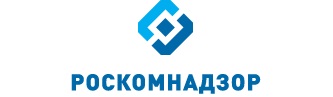 Отчето результатах деятельностиУправления Роскомнадзора по Астраханской областив 2017 году                                            г. АстраханьСодержаниеI. Сведения о выполнении полномочий, возложенных на Управление Роскомнадзора по Астраханской областиПолномочия территориального органа установлены Положением об Управлении Федеральной службы по надзору в сфере связи, информационных технологий и массовых коммуникаций по Астраханской области, утвержденным приказом руководителя Федеральной службы по надзору в сфере связи, информационных технологий и массовых коммуникаций от 25.01.2016 № 76 (далее Положение).Штатная численность государственных служащих составляет 21 сотрудник, из них: руководство – 2 сотрудника, в сфере контроля (надзора) – 13 сотрудников По состоянию на 31 декабря 2017 года в Управлении имеется информация:Объекты (надзора):(по состоянию на 31.12.2016 и 31.12.2017)Предметы надзора:Результаты проведения плановых проверок юридических лиц (их филиалов, представительств, обособленных подразделений) и индивидуальных предпринимателей (включая ПД ГМО и ПОДФТ) предусмотренных Планом проведения плановых проверок и Планом деятельности УправленияЗа 12 месяцев 2017 года  Управлением проведено:21 плановое мероприятие, из них:5 – в сфере связи и 16 – в области персональных данных.В 4-м квартале проведено 6 плановых мероприятий, из них2 – в сфере связи и 4- в области персональных данныхПо результатам плановых проверок в отчетном периоде выявлено 27 нарушений норм  действующего законодательства, из них:1 нарушение в области связи, 26 нарушений – в области защиты персональных данных.В 4-м квартале выявлено 6 нарушений норм  действующего законодательства  в области защиты персональных данныхВыдано 12 предписаний в области защиты персональных данных, из них 4 предписания выдано в 4-м кварталеРезультаты проведения плановых мероприятий систематического наблюдения, предусмотренных Планом деятельности УправленияВ отчетном периоде Управлением проведено:233 плановых мероприятий систематического наблюдения, предусмотренных Планом деятельности Управления, из них: 39 – в сфере связи,  20 – в области телерадиовещания, 80 – в области средств массовой информации и 94 – в области защиты персональных данных.В 4-м квартале проведено 58 плановых мероприятий, из них:9 – в сфере связи,  3 – в области телерадиовещания, 22 – в области средств массовой информации и 24 – в области защиты персональных данныхВ течение отчетного периода отменены плановые мероприятия систематического наблюдения по следующим причинам:Обжалований действий должностных лиц, проводивших мероприятия, а также результатов проведенных СН в отчетном периоде, не было.По результатам плановых мероприятий по систематическому наблюдению выявлено 84 нарушения норм  действующего законодательства, из них:5 - в области связи, 7 – в области телерадиовещания, 27 – в области средств массовой информации, 45 нарушений – в области защиты персональных данных.В 4-м квартале выявлено 9 нарушений норм  действующего законодательства, из них:2 - в области связи, 6 – в области средств массовой информации, 1 – в области защиты персональных данных.- выдано 31 требование Уполномоченного органа в рамках ч. 3 ст. 23 Федерального закона от 27 июля 2006 г. № 152-ФЗ «О персональных данных», в 4-м квартале требования не выдавались. - возбуждено 31 административных дел, из них:15 – в области почтовой связи, 10 – в области телерадиовещания, 6 – в области средств массовой информации.В 4-м квартале возбуждено 10 административных дел, из них:1 – в области средств массовой информации, 9 – в области почтовой связиРезультаты проведения внеплановых проверок юридических лиц (их филиалов, представительств, обособленных подразделений) и индивидуальных предпринимателейВнеплановые проверки Управлением проводились по основаниям, указанным в п. 2 ст. 10 Федерального закона от 26.12.2008 № 294-ФЗ «О защите прав юридических лиц и индивидуальных предпринимателей при осуществлении государственного контроля (надзора) и муниципального контроля, а именно:- поступления обращений и заявлений граждан, ИП, юридических лиц, информации от органов государственной власти о фактах нарушений целостности, устойчивости функционирования и безопасности единой сети электросвязи;- проверка исполнения ранее выданного предписанияВ отчетный период Управлением проведено:14 внеплановых мероприятий государственного контроля (надзора), из них:13 – в сфере связи,  1 – в области персональных данных.В 4-м квартале 2017 внеплановые проверки не проводились.По результатам внеплановых проверок в отчетном периоде выявлено:12 нарушений норм действующего законодательства в сфере связи- выдано 7 предписаний операторам связи- возбуждено 22 административных дела в области связиРезультаты проведения внеплановых мероприятий систематического наблюдения В отчетном периоде внеплановые мероприятия проводились по следующим основаниям:- по поручению Центрального аппарата.Так в отчетном периоде  Управлением проведено:30 внеплановых мероприятий систематического наблюдения, из них 12 - в области телерадиовещания, 13 – в отношении средств массовой информации и 5 – в отношении операторов связи.В 4-м квартале текущего года проведено12 внеплановых мероприятий систематического наблюдения, из них 2 - в области телерадиовещания и 10 – в области средств массовой информацииПо результатам внеплановых мероприятий по систематическому наблюдению в отчетном периоде выявлено:- 20 нарушений норм  действующего законодательства, из них 9 - в области телерадиовещания и 11 – в области средств массовой информации, из них в 4-м квартале 2017 выявлено 14 нарушений:4 - в области телерадиовещания и 10 - в области средств массовой информации - возбуждено 17 административных дел, из них 16 - в области телерадиовещания и 1 – в области средств массовой информации, из них в 4-м квартале 2017 возбуждено 7 административных дел в области телерадиовещанияАдминистративная практикаВ отчетный период в ходе правоприменительной деятельности должностными лицами           Управления было составлено 959 протоколов об административном правонарушенииПо сферам контроля протоколы об административных правонарушениях за  отчетный период распределились следующим образом:Результаты рассмотрения административных делИз протоколов об АПН составленных в отчетный период судами мировой и арбитражной юрисдикцией рассмотрено 500 административных дела, 367 административных дел рассмотрены в рамках полномочий руководителем Управления. Наложено административных наказаний в виде штрафа на сумму 3169000 руб.Взыскано административных штрафов на сумму 2069500 руб.По результатам рассмотрения административных дел руководителем Управления вынесено 179 представлений об устранении причин и условий способствовавших совершению административного правонарушения, из них в 4-м квартале внесено 31 представление.1. Сведения о выполнении полномочий в сфере связиНадзор и контроль в сфере связи.Количество сотрудников отдела в чьи полномочия входит контроль и надзор в сфере связи на 31.12.2017 года– 5 человека (по состоянию на 31.12.2016 – 5).По состоянию на 31.12.2017 в Управление имеется информация об 3658 юридическом лице и индивидуальном предпринимателе владельце 7817 лицензии на осуществления деятельности в области оказания услуг связи на территории Астраханской области, о 12250 зарегистрированных  РЭС и 18 франкировальных машин.Объекты надзораРезультаты контрольно-надзорных мероприятий в сфере связиВ отчетном периоде проведено контрольно-надзорных мероприятий (КНМ):а) проверки ЮЛ и ИП, включая проверки ПОДФТ:б) мероприятия СН В отчетном периоде отменено 1 плановое систематического наблюдение в отношении оператора связи АО «Мобиком Волга» в связи с прекращением деятельности юридического лица.Плановые мероприятияВнеплановые мероприятияКоличественный и качественный анализ мер, не связанных с административной и судебной практикой, по выявленным в ходе исполнения функции государственного контроля (надзора) нарушениям обязательных требований, не связанных с административной и судебной практикойПредписанияРезультаты административной и судебной практики как по делам, связанным с административными правонарушениями, так и по иным делам (исковое производство, оспаривание ненормативного правового акта и др.), с перечислением проигранных в суде дел и описанием причин принятия судом решения не в пользу Управления Роскомнадзора по Астраханской области.В течение отчетного периода по итогам проведенного контроля (надзора) в рамках полномочий Управления:- составлено 608 протоколов;Результаты рассмотрения административных дел.Из протоколов об АПН составленных за 2017г. рассмотрено 516 административных дел, в том числе  в 4-м квартале 2017г. - 99 дел.  Сумма наложенных штрафов составила 2574500 тыс. руб. из них взыскано 1988000 тыс. руб.По результатам рассмотрения административных дел в отчетном периоде руководителем Управления вынесено 174 представления об устранении причин и условий способствовавших совершению административного правонарушения, из них в 4-м квартале 29 представлений.Административная практика В соответствии с Регламентом взаимодействия Россвязи и Роскомнадзора при осуществлении контроля и надзора за исполнением операторами универсального обслуживания требований установленных приказом Министерства связи и массовых коммуникаций Российской Федерации от 16.09.2008 № 41 «Об утверждении Порядка представления сведений о базе расчета обязательных отчислений (неналоговых платежей). На основании заявлений о привлечении к административной ответственности Федерального агентства связи о не представление сведений о базе расчета обязательных отчислений (неналоговых платежей) в резерв универсального обслуживания Управлением составлено 6 протоколов об административном правонарушении в отношении операторов связи предусмотренные частью 3 статьи 14.1 КоАП РФ. На основании заявлений о привлечении к административной ответственности Федерального агентства связи о не своевременной уплаты и не уплаты отчислений (неналоговых платежей) в резерв универсального обслуживания Управлением составлено 3 протокола об административном правонарушении в отношении операторов связи предусмотренные статьи 13.38 КоАП РФ.Кроме того вынесено 1 определений об отказе в возбуждении дела об административном правонарушении в отношении:-  АО «СМАРТС Астрахань» (в связи с ликвидацией юридического лица) согласно ч.2 ст. 24.5 КоАП РФ в связи с отсутствием состава административного правонарушения;Исполнение поручения ЦА Роскомнадзора от 22.04.2015 № 07ИО-35234Во исполнение вышеуказанного поручения сотрудниками Управления совместно с сотрудниками УМВД г. Астрахани проводятся рейды по выявлению незаконной продажи sim-карт, и привлечению к административной ответственности в соответствии со ст. 13.29, ст. 13.30 КоАП РФ. За 12 месяцев 2017 г. проведено 52 совместных рейда, из них во 4-м квартале проведено 13 рейдов, по результатам которых нарушений  статьи 44 Федерального закона от 7 июля 2003 года N 126-ФЗ "О связи", не выявлено. Исполнение полномочий в рамках Федерального закона от 27.07.2006 № 149-ФЗ «Об информации, информационных технологиях и о защите информации»За 2017 года Управлением организован мониторинг поступающих исковых заявлений органов прокуратуры, а также решений районных судов Астраханской области  по вопросам признания информации в сети «Интернет» запрещенной к распространению на территории Российской Федерации, в рамках статьи 15.1 Федерального закона от 27.07.2006 № 149-ФЗ «Об информации, информационных технологиях и о защите информации» (далее – Федеральный закон № 149-ФЗ). Всего 2017 года Управлением получено 780 исковых заявлений органов прокуратуры, о признании информации в сети «Интернет» запрещенной к распространению на территории Российской Федерации (в том числе за 4 кв. 2017 года получено 198 исковых заявления). Все исковые заявления были отработаны в полном объеме.В ходе анализа данных заявлений, Управлением в адреса районных судов, рассматривающих исковые заявления, было направлено: 730 ходатайства о рассмотрении дел в отсутствии представителя Управления (за 4 кв. 2017 года 115 ходатайств);29 заявления в рамках статьи 180 КАС РФ, об исправлении описок допущенных в решениях судов. Данные описки носили характер опечаток, при указании в резолютивной  части решения суда доменных имен, либо URL-адресов (за 4 кв. 2017 года 14 заявлений об исправлении описки);11 заявлений о разъяснении решения судов (за 4 кв. 2017 года 11 заявлений);6 возражений на исковые заявления (за 4 кв. 2017 года 1 возражение);24 отзыва на исковые заявления (за 4 кв. 2017 года 14 отзывов на исковые заявления).Также за 2017 года Управлением получено и проанализировано 623 вступивших в законную силу решений районных судов о признании информации в сети «Интернет» запрещенной к распространению на территории Российской Федерации (в том числе за 4 кв.2017 года получено и внесено в АРМ ЕАИС 226 решений судов). Данные решения своевременно внесены в АРМ ЕАИС.Так же, за 2017 Управлением было получено 84 заявления от органов ФСБ, МВД и прокуратуры Астраханской области, об ограничении доступа к сетевым адресам распространяющих экстремистскую информация, признанной таковой судом и внесенную в федеральный список экстремистских материалов (в том числе за 4 кв. 2017 года получено 7 заявлений). Данные заявления внесены в АРМ ЕАИС.Проблемный вопрос и предложение:За 2017 год, в адрес Управления поступали решения о признании информации  в сети-Интернет запрещенной к распространению на территории РФ, резолютивной части которого указано о незамедлительном исполнении решении суда. Однако, в данных решения не содержалось отметки о вступлении в законную силу. В соостветствии федеральным законом от 27 июля 2006 г. № 149-ФЗ «Об информации, информационных технологиях и о защите информации», и в частности ч.5 ст.15.1 четко определено, что в  Единый реестр запрещенной информации вносятся решения судов о признании информации, распространяемой посредством сети-Интернет, информацией, распространение которой в РФ запрещено, вступившие в законную силу.На основании вышеизложенного данные решения Управлением не вносятся в ЕАИС Роскомнадзора. Между тем неисполнение решения судебного органа возлагает на Управление риск в неисполнении решении суда в связи с чем на управления могут быть наложены санкции в рамках установленного законодательства.Предлагаем разработать порядок действия территориальных органов в случае поучения решения суда с пометкой для незамедлительного исполнения.Ведение реестров и учетаВедение реестра операторов, занимающих существенное положение в сети связи общего пользования.Управление осуществляет обеспечение ведения Реестра путём сбора, проверки и направления в Центральный аппарат Роскомнадзора отчётных форм, предусмотренных Положением о ведении реестра операторов, занимающих существенное положение в сети связи общего пользования, утвержденным приказом Мининформсвязи России от 19.05.2005 года № 55.На территории Астраханской области действует 26 операторов связи, которые подают формы в соответствии с приказом Мининформсвязи России от 19.05.2005 года № 55 для принятия решения по вопросу включения в Реестр операторов, занимающих существенное положение в сети общего пользования. Количество сотрудников, в должностных регламентах которых установлено исполнение полномочия – 1(в 2016 году - 1). Осуществление обеспечения ведения Реестра путём сбора, проверки и направления в Центральный аппарат Роскомнадзора отчётных форм осуществляется 1 сотрудником отдела.Доля полномочий – 0,02Полномочия по обеспечению ведения Реестра операторов, занимающих существенное положение в сети общего пользования, осуществляются в полном объёме и в установленные сроки.Внеплановые мероприятия по исполнению полномочия не осуществлялись.Нарушения сотрудниками административных процедур и требований нормативных правовых актов, указаний руководства Роскомнадзора отсутствуют.Предложения по повышению эффективности исполнения полномочия отсутствуют.Проблемы при исполнении полномочия в отчетном периоде не выявлены.1.1.2. Ведение учета зарегистрированных радиоэлектронных средств и высокочастотных устройств гражданского назначения. (ЕИС, ведение журнала учёта выданных разрешительных документов в бумажном виде)Количество сотрудников, в должностных регламентах которых установлено исполнение полномочия – 1Доля полномочий –0,3Средняя нагрузка на сотрудника – 10290  регистрации (перерегистрация), выдача разрешений и аннулирование из них в 4 квартале 1575 регистрации (перерегистрация), выдача разрешений;238 владельцев радиоэлектронных средств различного назначения и высокочастотных устройств.- на регистрационном учёте состоит – 12250 действующих РЭС и ВЧУ гражданского назначения.Учёт осуществляется с помощью ЕИС РКН, ведение журнала учёта выданных разрешительных документов в бумажном виде.Нарушения сотрудниками административных процедур и требований нормативных правовых актов, указаний руководства Роскомнадзора при выполнении полномочия отсутствуют.Проблемы при исполнении полномочия в отчетном периоде не выявленыВедение учета выданных разрешений на применение франкировальных машин.Количество сотрудников, в должностных регламентах которых установлено исполнение полномочия – 1Доля полномочия – 0,07Учёт ведётся посредством ЕИС Роскомнадзора, а также ведением журналов учёта выданных разрешений как в электронном, так и бумажном виде.Средняя нагрузка на сотрудника – 3  аннулирования Нарушения сотрудниками административных процедур и требований нормативных правовых актов, указаний руководства Роскомнадзора при выполнении полномочия отсутствуют.Предложения по повышению эффективности исполнения полномочия отсутствуют.Проблемы при исполнении полномочия в отчетном периоде не выявлены.Надзор и контроль1.2.1. Государственный контроль и надзор за выполнением операторами связи требований по внедрению системы оперативно-розыскных мероприятий.Количество лицензий, в отношении которых исполняется полномочие –6981.Количество сотрудников, в должностных регламентах которых установлено исполнение полномочия – 4 сотрудника.Доля полномочия – 0,1Объемы и результаты выполнения плановых мероприятий по исполнению полномочияОбъемы и результаты проведения внеплановых мероприятий по исполнению полномочияВ отчетном периоде проведена 1 плановая выездная проверка отношении ПАО «МегаФон». В результате проведенной проверки нарушений не выявлено.В 4 квартале 2017 г. исполнение полномочия в плане деятельности Управления не запланировано. Внеплановых мероприятий не проводилось.Внеплановых мероприятий не проводилось.Нарушения сотрудниками административных процедур и требований нормативных правовых актов, указаний руководства Роскомнадзора при выполнении полномочия отсутствуют.Предложения по повышению эффективности исполнения полномочия отсутствуют.Проблемы при исполнении полномочия в отчетном периоде не выявлены.1.2.2. Государственный контроль и надзор за использованием в сети связи общего пользования, технологических сетях и сетях связи специального назначения (в случае их присоединения к сети связи общего пользования) средств связи, прошедших обязательное подтверждение соответствия установленным требованиям.Количество лицензий, в отношении которых исполняется полномочие – 7817.Количество сотрудников, в должностных регламентах которых установлено исполнение полномочия – 4 сотрудника.Доля полномочия – 0,12Объемы и результаты выполнения плановых мероприятий по исполнению полномочияОбъемы и результаты проведения внеплановых мероприятий по исполнению полномочияВ отчетном периоде проведено 2 плановых выездных проверки. В результате проведенных проверок нарушений не выявлено.В 4 квартале проведена плановая выездная проверка в отношении Астраханский ОРТПЦ ФГУП"РТРС". Внеплановых мероприятий не проводилось.Нарушения сотрудниками административных процедур и требований нормативных правовых актов, указаний руководства Роскомнадзора при выполнении полномочия отсутствуют.Предложения по повышению эффективности исполнения полномочия отсутствуют.Проблемы при исполнении полномочия в отчетном периоде не выявлены.1.2.3. Государственный контроль и надзор за соблюдением операторами связи требований к метрологическому обеспечению оборудования, используемого  для учета объема оказанных услуг (длительности соединения и объема трафика).Количество лицензий, в отношении которых исполняется полномочие – 6890.Количество сотрудников, в должностных регламентах которых установлено исполнение полномочия – 4 сотрудника.Доля полномочия – 0,12Объемы и результаты выполнения плановых мероприятий по исполнению полномочияОбъемы и результаты проведения внеплановых мероприятий по исполнению полномочияВ отчетном периоде проведена 1 плановая выездная проверка отношении ПАО «МегаФон». В результате проведенной проверки нарушений не выявлено.В 4 квартале 2017 г. исполнение полномочия в плане деятельности Управления не запланировано. Внеплановых мероприятий не проводилось.Внеплановых мероприятий не проводилось.Нарушения сотрудниками административных процедур и требований нормативных правовых актов, указаний руководства Роскомнадзора при выполнении полномочия отсутствуют.Предложения по повышению эффективности исполнения полномочия отсутствуют.Проблемы при исполнении полномочия в отчетном периоде не выявлены.1.2.4. Государственный контроль и надзор за выполнением операторами связи требований к защите сетей связи от несанкционированного доступа к ним и передаваемой по ним информации.Количество лицензий, в отношении которых исполняется полномочие –7817.Количество сотрудников, в должностных регламентах которых установлено исполнение полномочия – 4 сотрудника.Доля полномочия – 0,16Объемы и результаты выполнения плановых мероприятий по исполнению полномочияОбъемы и результаты проведения внеплановых мероприятий по исполнению полномочияВ отчетном периоде проведено 2 плановых выездных проверки. В результате проведенных проверок нарушений не выявлено.В 4 квартале проведена плановая выездная проверка в отношении Астраханский ОРТПЦ ФГУП "РТРС". Внеплановых мероприятий не проводилось.Нарушения сотрудниками административных процедур и требований нормативных правовых актов, указаний руководства Роскомнадзора при выполнении полномочия отсутствуют.Предложения по повышению эффективности исполнения полномочия отсутствуют.Проблемы при исполнении полномочия в отчетном периоде не выявлены.1.2.5. Государственный контроль и надзор за соблюдением нормативов частоты сбора письменной корреспонденции из почтовых ящиков, ее обмена, перевозки и доставки, а также контрольных сроков пересылки почтовых отправлений и почтовых переводов денежных средств.Количество лицензий, в отношении которых исполняется полномочие - 450.Количество сотрудников, в должностных регламентах которых установлено исполнение полномочия – 4 сотрудников.Доля полномочия – 0,15Объемы и результаты выполнения плановых мероприятий по исполнению полномочияОбъемы и результаты проведения внеплановых мероприятий по исполнению полномочияСредняя нагрузка на сотрудника – 0,25 мероприятияВ отчетном период запланировано и проведено  мероприятие систематического наблюдения в отношении оператораФГУП «Почта России» по лицензии № 108074, результате которого выявлены нарушения обязательных требований:а) подп. «а» п. 6 Нормативов частоты сбора из почтовых ящиков, обмена, перевозки и доставки письменной корреспонденции, а так же контрольные сроки пересылки письменной корреспонденции, утвержденных постановлением Правительства Российской Федерации от 24.03.2006 № 160 (нарушение сроков выемки писем внутриобластного потока) и (нарушение контрольных сроков пересылки межобластного потока);б) ст. 16 Федерального закона от 17.07.1999 № 176 – ФЗ «О почтовой связи»;в) п. 5 Условий осуществления деятельности в соответствии с лицензией № 108074;г) п. «а» ст. 46 Правил оказания услуг почтовой связи, утвержденные  приказом Минкомсвязи России от 31.07.2014 № 234.На основании выявленных нарушений составлено 9 протоколов  об административных правонарушениях предусмотренных ч. 3 ст. 14.1 КоАп РФ.Нарушения сотрудниками административных процедур и требований нормативных правовых актов, указаний руководства Роскомнадзора при выполнении полномочия отсутствуют.Предложения по повышению эффективности исполнения полномочия отсутствуют.Проблемы при исполнении полномочия в отчетном периоде не выявлены.1.2.6. Государственный контроль и надзор за соблюдением операторами связи требований к оказанию услуг связи.Количество лицензий, в отношении которых исполняется полномочие -7817.Количество сотрудников, в должностных регламентах которых установлено исполнение полномочия – 4 сотрудника.Доля полномочия – 0,66Объемы и результаты выполнения плановых мероприятий по исполнению полномочияОбъемы и результаты проведения внеплановых мероприятий по исполнению полномочияСредняя нагрузка на сотрудника – 0,5 мероприятияСведения по осуществлению мероприятий государственного контроля (надзора) в отчетном периоде.В отчетном периоде  проведено 3 плановых выездных проверки, 9 мероприятий систематического наблюдения и 13 внеплановых документарных проверок.Из них в 4 квартале запланировано и проведено 1 плановая проверка в отношении ФГУП «РТРС», в результате которой нарушений в области связи не установлено, а также 2 мероприятия систематического наблюдения в отношении  операторов связи : 1) ФГУП «Почта России» по лицензии № 108074 результате которого выявлены нарушения обязательных требований:а) подп. «а» п. 6 Нормативов частоты сбора из почтовых ящиков, обмена, перевозки и доставки письменной корреспонденции, а так же контрольные сроки пересылки письменной корреспонденции, утвержденных постановлением Правительства Российской Федерации от 24.03.2006 № 160 (нарушение сроков выемки писем внутриобластного потока) и  (нарушение контрольных сроков пересылки межобластного потока);б) ст. 16 Федерального закона от 17.07.1999 № 176 – ФЗ «О почтовой связи»;в) п. 5 Условий осуществления деятельности в соответствии с лицензией № 108074;г) п. «а» ст. 46 Правил оказания услуг почтовой связи, утвержденные  приказом Минкомсвязи России от 31.07.2014 № 234.На основании выявленных нарушений составлено 9 протоколов  об административных правонарушениях предусмотренных ч. 3 ст. 14.1 КоАП РФ.2) ПАО «Ростелеком» нарушений не выявлено Нарушения сотрудниками административных процедур и требований нормативных правовых актов, указаний руководства Роскомнадзора при выполнении полномочия отсутствуют.Предложения по повышению эффективности исполнения полномочия отсутствуют.Проблемы при исполнении полномочия в отчетном периоде не выявлены.Эксперты к проведению не привлекались. Согласований с органами прокуратуры проведения внеплановых выездных проверок не требовалось.	1.2.7. Государственный контроль и надзор за соблюдением требований к порядку использования франкировальных машин и выявления франкировальных машин, не разрешенных к использованию.Количество разрешений, в отношении которых исполняется полномочие - 18.Количество сотрудников, в должностных регламентах которых установлено исполнение полномочия –1 сотрудников.Доля полномочия – 0,11В 4 квартале 2017 г. исполнение полномочия в плане деятельности Управления не запланировано. Внеплановых мероприятий не проводилось.Предложения по повышению эффективности исполнения полномочия отсутствуют.Проблемы при исполнении полномочия в отчетном периоде не выявлены.1.2.8. Государственный контроль и надзор за соблюдением требований к построению сетей электросвязи и почтовой связи, требований к проектированию, строительству, реконструкции и эксплуатации сетей и сооружений связи.Количество лицензий, в отношении которых исполняется полномочие –7817.Количество сотрудников, в должностных регламентах которых установлено исполнение полномочия - 4 сотрудника.Доля полномочия – 0,31Объемы и результаты выполнения плановых мероприятий по исполнению полномочий         Объемы и результаты проведения внеплановых мероприятий по исполнению полномочияВ отчетном периоде проведено 2 плановых выездных проверки отношении. В результате проведенных проверок нарушений не выявлено.В 4 квартале проведена плановая выездная проверка в отношении Астраханский ОРТПЦ ФГУП "РТРС".Внеплановых мероприятий не проводилось.Нарушения сотрудниками административных процедур и требований нормативных правовых актов, указаний руководства Роскомнадзора при выполнении полномочия отсутствуют.Предложения по повышению эффективности исполнения полномочия отсутствуют.Проблемы при исполнении полномочия в отчетном периоде не выявлены.1.2.9. Государственный контроль и надзор за соблюдением установленных лицензионных условий и требований (далее - лицензионные условия) владельцами лицензий на деятельность по оказанию услуг в области связи.Количество лицензий, в отношении которых исполняется полномочие - 7817.Количество сотрудников, в должностных регламентах которых установлено исполнение полномочия – 4 сотрудника.Доля полномочия – 0,82.Объемы и результаты выполнения плановых мероприятий по исполнению полномочияОбъемы и результаты проведения внеплановых мероприятий по исполнению полномочияСредняя нагрузка на сотрудника – 0,75 мероприятияСведения по осуществлению мероприятий государственного контроля (надзора) в отчетном периоде.В отчетном периоде  проведено 3 плановых выездных проверки, и 9 мероприятий систематического наблюдения и 13 внеплановых документарных проверок.Из них в 4 квартале проведена плановая выездная проверка в отношении Астраханский ОРТПЦ ФГУП"РТРС". В результате проведенной проверки нарушений не выявлено.Внеплановых мероприятий не проводилось.Также в 4 квартале запланировано и проведено 2 мероприятия систематического наблюдения в отношении  операторов связи : 1) ФГУП «Почта России» по лицензии № 108074 в результате которого выявлены нарушения обязательных требований:а) подп. «а» п. 6 Нормативов частоты сбора из почтовых ящиков, обмена, перевозки и доставки письменной корреспонденции, а так же контрольные сроки пересылки письменной корреспонденции, утвержденных постановлением Правительства Российской Федерации от 24.03.2006 № 160 (нарушение сроков выемки писем внутриобластного потока) и  (нарушение контрольных сроков пересылки межобластного потока);б) ст. 16 Федерального закона от 17.07.1999 № 176 – ФЗ «О почтовой связи»;в) п. 5 Условий осуществления деятельности в соответствии с лицензией № 108074;г) п. «а» ст. 46 Правил оказания услуг почтовой связи, утвержденные  приказом Минкомсвязи России от 31.07.2014 № 234.На основании выявленных нарушений составлено 9 протоколов  об административных правонарушениях предусмотренных ч. 3 ст. 14.1 КоАп РФ.2) ПАО «Ростелеком» нарушений не выявлено Нарушения сотрудниками административных процедур и требований нормативных правовых актов, указаний руководства Роскомнадзора при выполнении полномочия отсутствуют.Предложения по повышению эффективности исполнения полномочия отсутствуют.Проблемы при исполнении полномочия в отчетном периоде не выявлены.Эксперты к проведению не привлекались. Согласований с органами прокуратуры проведения внеплановых выездных проверок не требовалось.1.2.10. Государственный контроль и надзор за соблюдением операторами связи требований к пропуску трафика и его маршрутизации.Количество лицензий, в отношении которых исполняется полномочие – 6890.Количество сотрудников, в должностных регламентах которых установлено исполнение  полномочия – 4 сотрудника.Доля полномочия – 0,1Объемы и результаты выполнения плановых мероприятий по исполнению полномочияОбъемы и результаты проведения внеплановых мероприятий по исполнению полномочияВ отчетном периоде проведена 1 плановая выездная проверка отношении ПАО «МегаФон». В результате проведенной проверки нарушений не выявлено.В 4 квартале 2017 г. исполнение полномочия в плане деятельности Управления не запланировано. Внеплановых мероприятий не проводилось.Предложения по повышению эффективности исполнения полномочия отсутствуют.Проблемы при исполнении полномочия в отчетном периоде не выявлены.1.2.11. Государственный контроль и надзор за соблюдением требований к порядку распределения ресурса нумерации единой сети электросвязи Российской Федерации.Количество лицензий, в отношении которых исполняется полномочие – 698.Количество сотрудников, в должностных регламентах которых установлено исполнение полномочия – 4 сотрудника.Доля полномочия – 0,11Объемы и результаты выполнения плановых мероприятий по исполнению полномочияОбъемы и результаты проведения внеплановых мероприятий по исполнению полномочияВ отчетном периоде проведена 1 плановая выездная проверка отношении ПАО «МегаФон». В результате проведенной проверки нарушений не выявлено.В 4 квартале 2017 г. исполнение полномочия в плане деятельности Управления не запланировано. Внеплановых мероприятий не проводилось.Предложения по повышению эффективности исполнения полномочия отсутствуют.Проблемы при исполнении полномочия в отчетном периоде не выявлены.1.2.12. Государственный контроль и надзор за соблюдением операторами связи требований к использованию выделенного им ресурса нумерации в соответствии с установленным порядком использования ресурса нумерации единой сети электросвязи Российской Федерации.Количество лицензий, в отношении которых исполняется полномочие – 698.Количество сотрудников, в должностных регламентах которых установлено исполнение полномочия – 4 сотрудника.Доля полномочия – 0,12Объемы и результаты выполнения плановых мероприятий по исполнению полномочияОбъемы и результаты проведения внеплановых мероприятий по исполнению полномочияВ отчетном периоде проведена 1 плановая выездная проверка отношении ПАО «МегаФон». В результате проведенной проверки нарушений не выявлено.В 4 квартале 2017 г. исполнение полномочия в плане деятельности Управления не запланировано. Внеплановых мероприятий не проводилось.Предложения по повышению эффективности исполнения полномочия отсутствуют.Проблемы при исполнении полномочия в отчетном периоде не выявлены.1.2.13. Государственный контроль и надзор за соблюдением организациями почтовой связи порядка фиксирования, хранения и представления информации о денежных операциях, подлежащих контролю в соответствии с законодательством Российской Федерации  а также организации ими внутреннего контроля.Количество лицензий, в отношении которых исполняется полномочие – 9.Количество сотрудников, в должностных регламентах которых установлено исполнение полномочия – 4 сотрудникаДоля полномочия – 0,22Объемы и результаты выполнения плановых мероприятий по исполнению полномочияОбъемы и результаты проведения внеплановых мероприятий по исполнению полномочияСредняя нагрузка на сотрудника – 0,25 мероприятияНарушения сотрудниками административных процедур и требований нормативных правовых актов, указаний руководства Роскомнадзора при выполнении полномочия отсутствуют.Предложения по повышению эффективности исполнения полномочия отсутствуют.Проблемы при исполнении полномочия в отчетном периоде не выявлены.Сведения по осуществлению мероприятий государственного контроля (надзора) в отчетном периодеВ отчетном периоде проведена 1 плановая выездная проверка отношении ПАО «МегаФон». В результате проведенной проверки нарушений не выявлено.В 4 квартале 2017 г. плановых выездных проверок не запланировано. Внеплановых мероприятий не проводилось.В отчетном периоде проведено 4 плановых мероприятий систематического наблюдения в отношении ФГУП «Почта России», из них в 4 квартале проведено 1 плановое мероприятие систематического наблюдения. В ходе мероприятия нарушений не выявлено. Эксперты к проведению не привлекались. Внеплановые выездные проверки не проводились. Согласований с органами прокуратуры проведения внеплановых выездных проверок не требовалось.1.2.14. Государственный контроль и надзор за соблюдением пользователями радиочастотного спектра требований к порядку его использования, норм и требований к параметрам излучения (приема) радиоэлектронных средств и высокочастотных устройств гражданского назначения.Количество РЭС и ВЧУ, в отношении которых исполняется полномочие - 12250.Количество сотрудников, в должностных регламентах которых установлено исполнение полномочия – 3 сотрудника.Доля полномочия – 0,21Объемы и результаты выполнения плановых мероприятий по исполнению полномочияОбъемы и результаты проведения внеплановых мероприятий по исполнению полномочияСредняя нагрузка на сотрудника – 2,3 мероприятияНарушения сотрудниками административных процедур и требований нормативных правовых актов, указаний руководства Роскомнадзора при выполнении полномочия отсутствуют.Проблемы при исполнении полномочия в отчетном периоде не выявлены.Сведения по осуществлению мероприятий государственного контроля (надзора) в отчетном периодеВ отчетном периоде запланировано и проведено 30 плановых мероприятий систематического наблюдения,  из них в 4 квартале 7 плановых мероприятий систематического наблюдения в отношении ПАО «МегаФон», ПАО «МТС», ПАО «Вымпел-Коммуникации», ООО НТС «Реал», ООО «Техноком Групп, ООО «Престиж-Интернет», ООО "ЧОП Агентство "ЛУКОМ-А-Волгоград". В ходе мероприятия нарушений не выявлено. Эксперты к проведению не привлекались. Внеплановые выездные проверки не проводились. Согласований с органами прокуратуры проведения внеплановых выездных проверок не требовалось.1.2.15. Государственный контроль и надзор за соблюдением пользователями радиочастотного спектра требований к порядку его использования, норм и требований к параметрам излучения (приема) радиоэлектронных средств и высокочастотных устройств гражданского назначения, включая надзор с учетом сообщений (данных), полученных в процессе проведения радиочастотной службой радиоконтроля.Количество РЭС и ВЧУ, в отношении которых исполняется полномочие - 12250.Количество сотрудников, в должностных регламентах которых установлено исполнение полномочия – 3 сотрудника.Доля полномочия – 0,21Объемы и результаты выполнения плановых мероприятий по исполнению полномочияОбъемы и результаты проведения внеплановых мероприятий по исполнению полномочияСредняя нагрузка на сотрудника – 2,33 мероприятийНарушения сотрудниками административных процедур и требований нормативных правовых актов, указаний руководства Роскомнадзора при выполнении полномочия отсутствуют.Предложения по повышению эффективности исполнения полномочия отсутствуют.Проблемы при исполнении полномочия в отчетном периоде не выявлены.Сведения по осуществлению мероприятий государственного контроля (надзора) в отчетном периодеВ отчетном периоде запланировано и проведено 30 плановых мероприятий систематического наблюдения  в отношении операторов связи, из них в 4-м квартале 2017 запланировано и проведено 7 плановых мероприятий систематического наблюдения  в отношении ПАО «МегаФон», ПАО «МТС», ПАО «Вымпел-Коммуникации», ООО НТС «Реал», ООО «Техноком Групп, ООО «Престиж-Интернет», ООО "ЧОП Агентство "ЛУКОМ-А-Волгоград". В ходе мероприятия нарушений не выявлено. В течение 2017 года в адрес Управления поступило 207 акта радиоконтроля.  По результатам рассмотрения актов Управлением составлено 447 протоколов об административных правонарушениях предусмотренных ч. 1 и ч. 2 ст. 13.4 КоАП РФ, из них в 4-м квартале в адрес Управления поступило 40 актов радиоконтроля.  По результатам рассмотрения актов Управлением составлено 113 протоколов об административных правонарушениях предусмотренных ч. 1 и ч. 2 ст. 13.4 КоАП РФ. В течение 2017 года в адрес Управления по Астраханской области филиала ФГУП «РЧЦ ЦФО» в Южном и Северо-Кавказском федеральных округа направлено 21 письмо о принятых мерах по поступившим актам радиоконтроля, из них в 4-м квартале направлено 5 писем.Также во исполнении поручения Роскомнадзора, а также в соответствии с постановлением Правительства РФ от 10 сентября 2007 №575 «Об утверждении правил оказания телепатических услуг связи» Управлением еженедельно, совместно с сотрудниками  Астраханского филиала ФГУП «РЧЦ ЦФО» в СКФО и ЮФО на постоянной основе осуществляется мониторинг wi-fi точек в пунктах коллективного доступа, на предмет осуществления владельцами wi-fi устройств идентификации пользователей при подключении к соответствующим точкам.Так, всего за 2017 было проанализировано 238 пунктов коллективного доступа, осуществляющих предоставление wi-fi сетей. За 4 квартал 2017 было проанализировано 123 пункта коллективного доступа, осуществляющих предоставление wi-fi сетей. Порядка 10 % wi-fi точек не осуществляют идентификацию пользователей в нарушении п.17.1  постановления Правительства РФ от 10 сентября 2007 №575. Результаты данного мониторинга направляются в УФСБ по Астраханкой области, для принятия мер реагирования в рамках представленных полномочий. Мероприятия проведены в установленные сроки. Эксперты к проведению не привлекались. Согласований с органами прокуратуры проведения внеплановых выездных проверок не требовалось.Сведения по осуществлению мероприятий государственного контроля (надзора) в отчетном периоде.1.2.16. Государственный контроль и надзор за соблюдением требований к присоединению сетей электросвязи к сети связи общего пользования, в том числе к условиям присоединения.Количество лицензий, в отношении которых исполняется полномочие - 4252.Количество сотрудников, в должностных регламентах которых установлено исполнение полномочия – 1 сотрудник.Доля полномочия – 0,02.В 4 квартале 2017 г. исполнение полномочия в плане деятельности Управления не запланировано. Внеплановых мероприятий не проводилось.Предложения по повышению эффективности исполнения полномочия отсутствуют.Проблемы при исполнении полномочия в отчетном периоде не выявлены.1.2.17. Рассмотрение обращений операторов связи по вопросам присоединения сетей электросвязи и взаимодействия операторов связи, принятие по ним решения и выдача предписания в соответствии с федеральным закономКоличество сотрудников, в должностных регламентах которых установлено исполнение полномочия – 1 сотрудник.Доля полномочия – 0,03В отчетный период обращений операторов связи по вопросам присоединения сетей электросвязи в Управление  не поступало.1.3. Разрешительная деятельность в сфере связи.1.3.1. Выдача разрешений на применение франкировальных машин.Количество франкировальных машин, в отношении которых исполнено полномочие – 0.Количество сотрудников, в должностных регламентах которых установлено исполнение полномочия – 1 сотрудник.Доля полномочия – 0,08Средняя нагрузка на сотрудника – 3 действияПредложения по повышению эффективности исполнения полномочия отсутствуют.Проблемы при исполнении полномочия в отчетном периоде не выявлены.1.3.2. Выдача разрешений на судовые радиостанции, используемые на морских судах, судах внутреннего плавания и судах смешанного (река-море) плавания.Количество разрешений на судовые радиостанций, используемые на морских судах, судах внутреннего плавания и судах смешанного (река-море) плавания, в отношении которых исполнено полномочие –29Количество сотрудников, в должностных регламентах которых установлено исполнение полномочия – 1 сотрудник.Доля полномочия – 0,3 Средняя нагрузка на сотрудника – 45 действийНарушения сотрудниками административных процедур и требований нормативных правовых актов, указаний руководства Роскомнадзора при выполнении полномочия отсутствуют.Предложения по повышению эффективности исполнения полномочия отсутствуют.Проблемы при исполнении полномочия в отчетном периоде не выявлены.1.3.3. Регистрация радиоэлектронных средств и высокочастотныхустройств гражданского назначения.Количество радиоэлектронных средств и высокочастотных устройств гражданского назначения, в отношении которых исполнено полномочие – 1530.Количество сотрудников, в должностных регламентах которых установлено исполнение полномочия – 1 сотрудник.Доля полномочия – 0,3- Средняя нагрузка на сотрудника – 1530 регистрации (перерегистрации), аннулирования.Нарушения сотрудниками административных процедур и требований нормативных правовых актов, указаний руководства Роскомнадзора при выполнении полномочия отсутствуют.Предложения по повышению эффективности исполнения полномочия отсутствуют.Проблемы при исполнении полномочия в отчетном периоде не выявлены.1.3.4. Участие в работе приемочных комиссий по вводу в эксплуатацию сооружений связи.Количество объектов, в отношении которых управлением принято участие в работе приемочных комиссий по вводу в эксплуатацию сооружений связи - 5.Количество сотрудников, в должностных регламентах которых установлено исполнение полномочия– 1 сотрудник.Доля полномочия – 0,1Объемы и результаты выполнения мероприятий по исполнению полномочия- Средняя нагрузка на сотрудника – 51.4. Сведения об осуществлении приема граждан и обеспечения своевременного и полного рассмотрения устных и письменных обращений граждан, принятия по ним решений и направления заявителям ответов в установленный законодательством Российской Федерации срок.Количество поступивших обращений в области связи 266 Количество сотрудников, в должностных регламентах которых установлено исполнение полномочия – 4Объемы и результаты выполнения мероприятий по исполнению полномочияТематика поступивших обращенийСравнительный анализ поступивших обращений- Средняя нагрузка на сотрудника – 66,5  обращенияНарушения сотрудниками административных процедур и требований нормативных правовых актов, указаний руководства Роскомнадзора при выполнении полномочия отсутствуют.Предложения по повышению эффективности исполнения полномочия отсутствуют.Сведения по исполнению полномочия разрешительной и регистрационной деятельности, деятельности по работе с обращениями:Сведения о выполнении полномочий в сфере массовых коммуникаций.Количество сотрудников отдела по защите прав субъектов персональных данных, надзора в сфере массовых коммуникаций и информационных технологий, в чьи полномочия входит осуществление контроля и надзора в сфере массовых коммуникаций на 31.12.2017 года– 4 человека.Объекты надзора в сфере массовых коммуникаций (по состоянию на 31.12.2016 и 31.12.2017)Распределения предметов надзора в сфере массовых коммуникаций по типуРезультаты контрольно-надзорных мероприятий в сфере СМКа) проверки ЮЛ и ИП:б) мероприятия СН:В отчетном периоде отменено (не проведено) проведение 16 плановых мероприятий систематического наблюдения, по следующим основаниям:Вместе с тем в отчетном периоде проведено 25 внеплановых мероприятий систематического наблюдения по следующим причинам:Результаты административной и судебной практики За 2017 года по итогам проведенного контроля (надзора) в рамках полномочий Управления:- составлено  46  протоколов об административном правонарушении;Из протоколов об АПН составленных за  2017г. рассмотрено 46 административных дел. Сумма наложенных штрафов составила 423,5  тыс. руб. из них взыскано 145,5 тыс. руб.По результатам рассмотрения административных дел в отчетном периоде руководителем Управления вынесено 4 представления об устранении причин и условий, способствовавших совершению административного правонарушения, из них 2 представления внесено в 4 квартале.2.1. Ведение реестров и учета в сфере массовых коммуникаций.2.1.1. Ведение реестра средств массовой информации, продукция которыхпредназначена для распространения на территории субъектаРоссийской Федерации, муниципального образования.Количество СМИ, в отношении которых исполнено полномочие – 10Количество сотрудников, в должностных регламентах которых установлено исполнение полномочия – 1 сотрудник.Доля полномочий – 0,04            Средняя нагрузка на сотрудника – 11 перерегистраций, аннулирования        В отчетном периоде ведение реестра СМИ, продукция которых предназначена для распространения на территории Астраханской области,  осуществлялась в соответствии с требованиями ведения регистрирующим органом реестра зарегистрированных средств массовой информации, утвержденным приказом Роскомнадзора от 20.02.2012 № 1036 (зарегистрирован в Минюсте России 20.02.2012, рег. № 23273). Реестр ведется в электронном виде в ЕИС Роскомнадзора с формированием электронного образа средства массовой информации и на бумажных носителях с формированием регистрационного дела, содержащего оригиналы регистрационных документов, копии свидетельства о регистрации.     В отчетный период сотрудники Управления давали устные разъяснения по вопросам регистрации СМИ, оказывали методическую помощь по оформлению документов на регистрацию и переоформление СМИ.      Результаты регистрационной деятельности в сфере СМИ ежемесячно публикуются на сайте Управления Роскомнадзора по Астраханской области.     Нарушения сотрудниками административных процедур и требований нормативных правовых актов, указаний руководства Роскомнадзора при выполнении полномочия отсутствуют.    Предложения по повышению эффективности исполнения полномочия отсутствуют.    Проблемы при исполнении полномочия в отчетном периоде не выявлены.2.1.2. Ведение реестра плательщиков страховых взносов в государственные внебюджетные фонды – российских организаций и индивидуальных предпринимателей по производству, выпуску в свет (в эфир) и (или) изданию средств массовой информации (за исключением средств массовой информации, специализирующихся на сообщениях и материалах рекламного и (или) эротического характера) и предоставление выписок из него.Количество средств массовой информации, в отношении которых исполнено полномочие – 0Количество сотрудников, в должностных регламентах которых установлено исполнение полномочия – 1 сотрудник.Доля полномочий – 0,04В отчетном периоде данное полномочие не исполнялось.2.2.	Надзор и контроль в сфере массовых коммуникаций.2.2.1. Государственный контроль и надзор за соблюдением законодательства Российской Федерации в сфере электронных СМИ (сетевые издания, иные интернет-издания).Количество СМИ, в отношении которых исполняется полномочие - 9.Количество сотрудников, в должностных регламентах которых установлено исполнение полномочия – 4 сотрудника.Доля полномочий – 0,4Объемы и результаты выполнения плановых мероприятий по исполнению полномочияОбъемы и результаты выполнения внеплановых мероприятий по исполнению полномочияСредняя нагрузка на сотрудника – 2,25Сведения по осуществлению мероприятий государственного контроля (надзора) в отчетном периодеИсполнение полномочия осуществляется в рамках проведения систематического наблюдения в отношении средств массовой информации (планового и внепланового).В отчетном периоде запланировано и проведено 5 мероприятий государственного надзора.В 4 квартале текущего года запланировано и проведено 3 мероприятия государственного надзора, в ходе проведения СН нарушений законодательства не выявлено.Так же по поручению ЦА Роскомнадзора проведено 6 внеплановых мероприятий СН. В ходе проведения внеплановых мероприятий установлен не выход в свет 6-ти средств массовой информации. По факту установления не соблюдения редакциями СМИ ст. 15 Закона «О СМИ» в адрес ЦА РКН направлено информационное письмо.       Нарушения сотрудниками административных процедур и требований нормативных правовых актов, указаний руководства Роскомнадзора при выполнении полномочия отсутствуют.       Предложения по повышению эффективности исполнения полномочия отсутствуют.       Проблемы при исполнении полномочия в отчетном периоде не выявлены.2.2.2. Государственный контроль и надзор за соблюдением законодательства российской федерации в сфере печатных СМИ.Количество СМИ, в отношении которых исполняется полномочие - 63Количество сотрудников, в должностных регламентах которых установлено исполнение полномочия – 4 сотрудника.Доля полномочия – 0,44Объемы и результаты выполнения плановых мероприятий по исполнению полномочияОбъемы и результаты выполнения внеплановых мероприятий по исполнению полномочия Средняя нагрузка на сотрудника – 5  мероприятий государственного надзора в 4-м квартале 2017         Нарушения сотрудниками административных процедур и требований нормативных правовых актов, указаний руководства Роскомнадзора при выполнении полномочия отсутствуют.Предложения по повышению эффективности исполнения полномочия отсутствуют.Проблемы при исполнении полномочия в отчетном периоде не выявлено.Сведения по осуществлению мероприятий государственного контроля (надзора) в отчетном периодеИсполнение полномочия осуществляется в рамках проведения систематического наблюдения в отношении средств массовой информации (планового и внепланового).В отчетном периоде запланировано 76 мероприятий государственного надзора из них: 66 плановых мероприятия проведено, 10 мероприятий отменено в связи с прекращением, приостановлением деятельности средств массовой информации.В 4 квартале текущего года запланировано 18 мероприятия государственного надзора из них: 16 плановых мероприятий проведено, 2 мероприятия отменено в связи с приостановлением,  прекращением деятельности средств массовой информации.Все мероприятия проведены в установленный срок.          Предмет проведенных систематических наблюдений – анализ содержания средства массовой информации для определения его соответствия требованиям законодательства Российской Федерации о средствах массовой информации.В результате проведенных мероприятий выявлено 5 нарушений норм действующего законодательстваПо факту выявленных нарушений в отношении главного редактора СМИ возбуждено 1 административное дело по ст. 13.23 КоАП РФ, в других случаях связи с истечением сроков привлечения к административной ответственности (ст. 4.5 КоАП РФ), в адрес главных редакторов и учредителей средств массовых информаций направлены  информационные письма о приведении в соответствие с действующем законодательством выпускаемую информационную продукцию.Так же в 4-м квартале 2017 по поручению ЦА РКН было проведено 4 внеплановых мероприятий. По результатам СН было установлено не выход указанных СМИ в свет более года (ст. 15 Закона «О СМИ»). Результаты СН направлены в Центральный аппарат.   Эксперты к проведению не привлекались. Согласований с органами прокуратуры проведения внеплановых выездных проверок не требовалось.2.2.3. Государственный контроль и надзор за соблюдением законодательства Российской Федерации в сфере телерадиовещания.Количество средств массовой информации, в отношении которых исполняется полномочие –36.Количество сотрудников, в должностных регламентах которых установлено исполнение полномочия – 4 сотрудника.Доля полномочия – 0,59Объемы и результаты выполнения плановых мероприятий по исполнению полномочия*предписание выдано ЦА РоскомнадзораОбъемы и результаты проведения внеплановых мероприятий по исполнению полномочия         Средняя нагрузка на сотрудника – 2 мероприятияНарушения сотрудниками административных процедур и требований нормативных правовых актов, указаний руководства Роскомнадзора при выполнении полномочия отсутствуют.          В качестве методической работы, направленной на предотвращение нарушений со стороны субъектов надзора, сотрудниками Управления проводятся семинары, устные консультации (в т.ч. в телефонном режиме) по вопросам соблюдения законодательства в установленных сферах деятельности. Предложения по повышению эффективности исполнения полномочия отсутствуют.Проблемы при исполнении полномочия в отчетном периоде не выявлены.Сведения по осуществлению мероприятий государственного контроля (надзора) в отчетном периодеВ отчетном периоде проведено 45 мероприятий государственного надзора из них: 31 плановое мероприятие и 14 внеплановых мероприятия.В 4-м квартале 2017 года проведено 8 мероприятий СН, из них 6 плановых мероприятий и по поручению ЦА РКН – 2 внеплановых мероприятия.В результате проведенных мероприятий выявлено 5 нарушений норм действующего законодательстваПо факту выявленных нарушений возбуждено 7 административных дела.2.2.4. Государственный контроль и надзор за представлением обязательного федерального экземпляра документов в установленной сфере деятельности федеральной службы по надзору в сфере связи, информационных технологий и массовых коммуникаций.Количество СМИ, в отношении которых исполняется полномочие –100.Количество сотрудников, в должностных регламентах которых установлено исполнение полномочия – 4 сотрудника.Доля полномочий – 0,3Объемы и результаты проведения плановых мероприятий по исполнению полномочияОбъемы и результаты проведения внеплановых мероприятий по исполнению полномочия:         Средняя нагрузка на сотрудника – 5,75  мероприятий в отчетном периоде.Нарушения сотрудниками административных процедур и требований нормативных правовых актов, указаний руководства Роскомнадзора при выполнении полномочия отсутствуют.Предложения по повышению эффективности исполнения полномочия отсутствуют.Проблемы при исполнении полномочия в отчетном периоде не выявлено.        Сведения по осуществлению мероприятий государственного контроля (надзора) в отчетном периоде.В отчетном периоде проведено 102 мероприятия систематического наблюдения, из них в 4-м квартале проведено 22 плановое и 1 внеплановое мероприятие. Все мероприятия проведены в установленный срок. В результате проведенных мероприятий выявлено 2 нарушения норм действующего законодательства. По факту выявленных нарушений, в отношении должностных лиц возбуждены административные дела, предусмотренное ст.13.23 КоАП РФ. В качестве методической работы, направленной на предотвращение нарушений со стороны субъектов надзора, на сайте Управления размещена информация о порядке соблюдения Федерального Закона от 29.12.1994 №77-ФЗ «Об обязательном экземпляре документов», также проводятся внеплановые встречи (личный прием) и консультации в телефонном режиме с представителями СМИ и вещательных организаций.2.2.5. Государственный контроль и надзор в сфере защиты детей от информации, причиняющей вред их здоровью и (или) развитию, - за соблюдением требований законодательства российской федерации в сфере защиты детей от информации, причиняющей вред их здоровью и (или) развитию, к производству и выпуску средств массовой информации, вещанию телеканалов, радиоканалов, телепрограмм и радиопрограмм, а также к распространению информации посредством информационно-телекоммуникационных сетей (в том числе сети интернет) и сетей подвижной радиотелефонной связи.Количество СМИ, в отношении которых исполняется полномочие –110.Количество сотрудников, в должностных регламентах которых установлено исполнение полномочия – 4 сотрудникаДоля полномочий – 0,4Объемы и результаты выполнения плановых мероприятий по исполнению полномочияОбъемы и результаты проведения внеплановых мероприятий по исполнению полномочияСредняя нагрузка на сотрудника– 6,5 мероприятий в 4-м квартале.Эксперты к проведению не привлекались. Согласований с органами прокуратуры проведения внеплановых выездных проверок не требовалось.Нарушения сотрудниками административных процедур и требований нормативных правовых актов, указаний руководства Роскомнадзора при выполнении полномочия отсутствуют.Предложения по повышению эффективности исполнения полномочия отсутствуют.Проблемы при исполнении полномочия в отчетном периоде не выявлены.Сведения по осуществлению мероприятий государственного контроля (надзора)  в отчетном периоде.В отчетном периоде проведено 112 мероприятий государственного надзора (100 плановых и 12 внеплановых),  из них в 4-м квартале проведено 26 мероприятий (25 плановых и 1 внеплановое мероприятие).В результате проведенных мероприятий нарушений норм действующего законодательства не выявлено. 2.2.6. Государственный контроль и надзор за соблюдением лицензионных требований владельцами лицензий на телерадиовещание.Количество средств массовой информации (лицензиатов), в отношении которых исполняется полномочие –849.Количество сотрудников, в должностных регламентах которых установлено исполнение полномочия – 4 сотрудника.Доля полномочия – 0,56Объемы и результаты выполнения плановых мероприятий по исполнению полномочия*предписание выдано ЦА РоскомнадзораОбъемы и результаты проведения внеплановых мероприятий по исполнению полномочияСредняя нагрузка на сотрудника – 1,25 мероприятий в отчетный периодНарушения сотрудниками административных процедур и требований нормативных правовых актов, указаний руководства Роскомнадзора при выполнении полномочия отсутствуют.В отчетном периоде проведено 32 мероприятия СН, из них 20 плановых и 12 внеплановых мероприятий.В 4-м квартале 2017 проведено 5 мероприятий государственного надзора из них: 3 плановых мероприятия и 2 внеплановых мероприятия по поручению ЦА РКН.В результате проведенных мероприятий выявлено 4 нарушения норм действующего законодательства.По факту выявленных нарушений возбуждены 3 дела об АП предусмотренных ч.5 ст. 14.3.1 КоАП РФ, 2 дела об АП предусмотренных ч.3 ст. 14.1 КоАП РФ, 2 дела об АП предусмотренных ст. 13.23 КоАП РФЭксперты к проведению не привлекались. Согласований с органами прокуратуры проведения внеплановых выездных проверок не требовалось.Нарушения сотрудниками административных процедур и требований нормативных правовых актов, указаний руководства Роскомнадзора при выполнении полномочия отсутствуют.Предложения по повышению эффективности исполнения полномочия отсутствуют.Проблемы при исполнении полномочия в отчетном периоде не выявлены.Результаты взаимодействия с радиочастотной службой.В соответствии с приказом Роскомнадзора от 26.01.2016 № 80 за отчетный период направлено 99 заданий, из них в 4-м квартале текущего года направлено 41 задание на проведение проверки соблюдения обязательных требований законодательства Российской Федерации о средствах массовой информации в ходе систематических наблюдений, согласно Плана деятельности Управления Роскомнадзора по Астраханской области в 2017 году, утвержденного приказом Управления Роскомнадзора по Астраханской области от 14.11.2016  № 194. Задания исполнены в полном объёме. 2.2.7. Государственный контроль и надзор за соблюдением лицензионных требований владельцами лицензий на изготовление экземпляров аудиовизуальных произведений, программ для ЭВМ, баз данных и фонограмм на любых видах носителей.Количество лицензий, в отношении которых исполняется полномочие - 0.2.2.8. Организация проведения экспертизы информационной продукции в целях обеспечения информационной безопасности детей.В отчетный период экспертиза информационной продукции не проводилась. 2.3. Регистрационная деятельность в сфере массовых коммуникаций.2.3.1. Регистрация средств массовой информации, продукция которых предназначена для распространения преимущественно на территории субъекта (субъектов) Российской Федерации, территории муниципального образования         Количество средств массовой информации, в отношении которых исполнено полномочие – 0         Количество сотрудников, в должностных регламентах которых установлено исполнение полномочия – 1 сотрудник.         Доля полномочий – 0,17 Средняя нагрузка на сотрудника – 2 регистрации в 4-м квартале.Нарушения сотрудниками административных процедур и требований нормативных правовых актов, указаний руководства Роскомнадзора при выполнении полномочия отсутствуют.Предложения по повышению эффективности исполнения полномочия отсутствуют.Проблемы при исполнении полномочия в отчетном периоде не выявлены.2.4.	Сведения об осуществлении приема граждан и обеспечения своевременного и полного рассмотрения устных и письменных обращений граждан, принятия по ним решений и направления заявителям ответов в установленный законодательством Российской Федерации срок.Количество поступивших обращений в области СМИ – 8Количество сотрудников, в должностных регламентах которых установлено исполнение полномочия -2 сотрудника.Объемы и результаты выполнения мероприятий по исполнению полномочия- Средняя нагрузка на сотрудника – 19,5 обращений Нарушения сотрудниками административных процедур и требований нормативных правовых актов, указаний руководства Роскомнадзора при выполнении полномочия отсутствуют.Предложения по повышению эффективности исполнения полномочия отсутствуют.Профилактическая работа с представителями СМИ и вещательных организаций.С целью активизации профилактической работы представителями СМИ и вещательных организаций 2017 году проведена следующая работа.Проведены семинары на тему:- «Типичные нарушения, выявляемые при проведении контрольно-надзорных мероприятий в сфере средств массовых коммуникаций и методы их устранения».- «Соблюдение  требований статьи 11 Закона Российской Федерации от 27.12.1991 №2124-I «О средствах массовой информации». Обзор типичных нарушений, выявляемых при проведении контрольно-надзорных мероприятий в сфере СМК и методы их устранения».- «Типичные нарушения, выявляемые при проведении контрольно-надзорных мероприятий в сфере средств массовых коммуникаций и методы их устранения». - «Типичные нарушения, выявляемые при проведении контрольно-надзорных мероприятий в сфере средств массовых коммуникаций и методы их устранения».- «Типичные нарушения, выявляемые при проведении контрольно-надзорных мероприятий в сфере средств массовых коммуникаций и методы их устранения»;- «Типичные нарушения, выявляемые при проведении контрольно-надзорных мероприятий в сфере средств массовых коммуникаций и методы их устранения».Из них в 4 квартале 2017 года:- «Типичные нарушения, выявляемые при проведении контрольно-надзорных мероприятий в сфере средств массовых коммуникаций и методы их устранения».В целях максимального охвата представителей СМИ и вещательных организаций профилактическими мероприятиями, Управлением Роскомнадзора по Астраханской области регулярно проводятся следующие мероприятия:- рабочие встречи, семинары-совещания с  представителями СМИ и вещательных организаций;- направление информационных писем в адрес СМИ и вещателей;- разъяснительные письма, которые вручаются заявителям при регистрации СМИ.В качестве дополнительных мероприятий проводится следующая работа:-  направление профилактических писем в адрес редакций СМИ по результатам проведения мероприятий СН СМИ в части требований к уставам редакций, порядку направления обязательных экземпляров, требований к выходным данным (в случае истечения сроков давности привлечения к административной ответственности);- размещение на сайте Управления разъяснительной информации в части соблюдения действующего законодательства о СМИ;- консультации в устном режиме;- консультации в телефонном режиме.3. Сведения о выполнении полномочий в сфере защиты субъектов персональных данных.Количество сотрудников отдела в полномочия которых входит контроль и надзор в сфере защиты субъектов персональных данных на 31.12.2017 года– 4 человек (по состоянию на 31.12.2017–4).Объекты надзора(по состоянию на 31.12.2017 и 31.12.2017)Предметы надзора3.1.Ведение реестров и учета в сфере защиты субъектов персональных данных3.1.1. Ведение реестра операторов, осуществляющих обработку персональных данных.В 4-м квартале 2017 год количество операторов осуществляющих обработку персональных данных, в отношении которых исполнено полномочие – 750      Количество сотрудников, в должностных регламентах которых установлено исполнение полномочия – 2 сотрудника.Доля полномочий – 1,21Средняя нагрузка на сотрудника–  375  уведомлений (информационное письмо, заявление на исключение) на внесение в реестр операторов ПД.С начала 2017 года количество сайтов, где размещена актуализированная информация о необходимости направления уведомления/информационного письма                  в Уполномоченный орган по защите прав субъектов персональных данных – 21 шт.Администрация МО «Камызякский район» http://kamyzak.ru/vnimaniyu-gosudarstvennyh-organov-munitsipalnyh-organov-individualnyh-predprinimatelej-i-yuridicheskih-lits/ (09.03.2017г.)	Администрация МО «Енотаевский район» http://enotaevka.astranet.ru/index.php?option=com_content&task=view&id=11999&Itemid=26/ (06.03.2017г.)Администрация МО «Красноярский район» http://krasniyar.ru/news/news/view/17515 (29.03.2017г.) Администрация МО «Володарский район» http://regionvol.ru/index.php?newsid=26379 (30.03.2017г.)            Администрация МО «Город Астрахань» http://www.astrgorod.ru/information/vnimaniyu-gosudarstvennyh-organov-municipalnyh-organov-individualnyh-predprinimateley-i  27.06.2017 г.Администрация МО «Новогеоргиевский сельсовет» https://mo.astrobl.ru/novogeorgievskijselsovet/obyavleniya/12.05.2017г.Администрация МО «Тамбовский сельсовет» https://mo.astrobl.ru/tambovskijselsovet/16.05.2017г.Администрация МО «Евпраксинский сельсовет» http://xn--80adioageb0aqloc.xn--p1ai/?p=1929/18.05.2017г. Администрация МО «Трехпротокский сельсовет» http://triprotoka.ru/?p=1270/23.05.2017г.Администрация МО «Верхнекалиновский сельсовет» https://mo.astrobl.ru/verhnekalinovskijselsovet/15.05.2017г.Администрация МО «Владимировский сельсовет» https://mo.astrobl.ru/vladimirovskijselsovet/22.06.2017г.Администрация МО «Батаевский сельсовет» https://mo.astrobl.ru/bataevskijselsovet/21.06.2017г. Администрация Трусовского района г. Астрахани  http://astrgorod.ru/news/vnimaniyu-gosudarstvennyh-organov-municipalnyh-organov-individualnyh-predprnimateley-iМинистерство экономического развития Астраханской области https://minec.astrobl.ru/press-release/vnimaniyu-gosudarstvennyh-organov-municipalnyh-organov-individualnyh-predprinimateley/08.06.2017г.Министерство Финансов Астраханской области https://minfin.astrobl.ru/press-release/informacionnoe-soobshchenie-upravleniya-roskomnadzora-po-astrahanskoy-oblasti/14.06.2017г.Министерство международных и внешнеэкономических связей Астраханской области https://mid.astrobl.ru/document/1432/02.06.2017г.Министерство промышленности транспорта и природных ресурсов Астраханской области https://mptpr.astrobl.ru/press-release/informacionnoe-soobshchenie-o-neobhodimosti-podachi-uvedomleniya-ob-obrabotke/19.06.2017г.Министерство Здравоохранения Астраханской области http://minzdravao.ru/site-page/personalnye-dannye/16.06.2017г.Управления образования и науки АМО г. Астрахань www.uon.astrakhan.ru (19.07.2017).В четвертом квартале 2017 года информационное сообщение о необходимости подачи уведомления/информационного письма в Уполномоченный орган по защите прав субъектов персональных данных опубликовано на Интернет – сайтах: Администрации муниципального образования «Ахматовский сельсовет» ahmatsss.ru (30.11.2017). Администрации МО «Тишковский сельсовет» mo.astrobl.ru (08.12.2017).С начала года количество публикаций о необходимости направления уведомления, а также информационных писем с дополнением сведений о месте нахождения базы данных в уполномоченный орган по защите прав субъектов персональных данных, опубликовано в 7 печатных изданиях. газета «Приволжская газета» (№ 3 от 27.01.2017).газета «Ахтубинская доска объявлений» (№ 16 от 19.04.2017);газета «Ахтубинский прожектор» (№ 16 от 17.04.2017).журнал «Аэросити» (№ 2 (13) 2017 от 07.07.2017)газета «Харабали Инфо» (№ 35 (118) от 09.09.2017)В четвертом квартале объявление о необходимости направления уведомления, а также информационных писем с дополнением сведений о месте нахождения базы данных в уполномоченный орган по защите прав субъектов персональных данных, опубликованы в следующих печатных сми:газета «Степная Новь» (№ 49 (2) 2017 от 13.12.2017);газета «Красноярский Вестник» (№ 92 (11633) от 08.12.2017).С целью активизации профилактической работы с операторами, осуществляющими обработку персональных данных, направленной на наполнение реестра операторов и популяризации Федерального закона «О персональных данных» с начала года Управлением проведена следующая работа:31.01.2017 года заместителем руководителя Управления, начальником отдела по защите прав субъектов персональных данных, надзора в сфере массовых коммуникаций и информационных технологий   Байкиным Д.О. и специалистом – экспертом отдела по защите прав субъектов персональных данных, надзора в сфере массовых коммуникаций и информационных технологий проведен единый «День открытых дверей», приуроченный ко дню защиты персональных данных, в ходе которого были освещены вопросы по активизации профилактической работы с операторами, осуществляющими обработку персональных данных, направленной на наполнение реестра операторов и популяризации Федерального закона «О персональных данных». 25 августа 2017 года, в  соответствии с Планом – графиком проведения семинаров и совещаний в Управлении Роскомнадзора по Астраханской области  начальником отдела по защите прав субъектов персональных данных, надзора в сфере массовых коммуникаций и информационных технологий Байкиным Д.О. проведен семинар на тему: «Ведение реестра операторов, осуществляющих обработку персональных данных, подача информационных писем о местонахождении баз данных».  За отчетный квартал 2017 года с целью активизации профилактической работы с операторами, осуществляющими обработку персональных данных, направленной на наполнение реестра операторов и популяризации Федерального закона «О персональных данных» Управлением 25 августа 2017 года, в  соответствии с Планом – графиком проведения семинаров и совещаний в Управлении Роскомнадзора по Астраханской области  начальником отдела по защите прав субъектов персональных данных, надзора в сфере массовых коммуникаций и информационных технологий Байкиным Д.О. проведен семинар на тему: «Ведение реестра операторов, осуществляющих обработку персональных данных, подача информационных писем о местонахождении баз данных». 4. Количество писем по активизации работы с операторами, осуществляющими обработку персональных данных, по направлению ими уведомлений об обработке персональных данных, направленных юридическим лицам и количество полученных на них ответов за отчетный квартал:всего направлено писем – 225;всего с уведомлением о вручении –225;всего получено ответов – 34.5. Количество писем, направленных юридическим лицам по активизации работы с операторами, осуществляющими обработку персональных данных,по направлению ими информационных писем со сведениями, указанными в пунктах 5, 7.1, 10 и 11.1 части 3 статьи 22 Федерального закона от 27 июля . № 152-ФЗ «О персональных данных» и количество полученных на них ответов за отчетный квартал:всего направлено писем – 412;всего с уведомлением о вручении –412;всего получено ответов – 178.5.1 Количество писем, направленных юридическим лицам по активизации работы с операторами, осуществляющими обработку персональных данных,по направлению ими информационных писем со сведениями, указанными в пунктах 10.1 части 3 статьи 22 Федерального закона от 27 июля . № 152-ФЗ «О персональных данных» и количество полученных на них ответов за отчетный квартал:всего направлено писем – 412;всего с уведомлением о вручении –412;всего получено ответов – 178.6. Количество писем, направленных физическим лицам и количество полученных на них ответов за отчетный квартал: всего направлено писем – 0;всего получено ответов – 0.7. Причина возврата писем:585  писем  возвращено с начала года по последнее число отчетного квартала в связи с тем, что истек срок хранения писем, а также отсутствие адресата.3.2. Надзор и контроль в сфере защиты субъектов персональных данных.В отчетном периоде проведено контрольно-надзорных мероприятий (КНМ):а) проверки ЮЛ и ИП, включая проверки ПД ГМО:б) мероприятия СН:Количественный и качественный анализ мер, не связанных с административной и судебной практикой, по выявленным в ходе исполнения функции государственного контроля (надзора) нарушениям обязательных требований, не связанных с административной и судебной практикой:- предписания- требования Уполномоченного органа в рамках ч. 3 ст. 23 Федерального закона от 27 июля 2006 г. № 152-ФЗ «О персональных данных»Надзор и контроль3.2.1. Государственный контроль и надзор за соответствием обработки персональных данных требованиям законодательства российской федерации в области персональных данных.Количество операторов обрабатывающих персональные данные, в отношении которых исполняется полномочие - 4788.Количество сотрудников, в должностных регламентах которых установлено исполнение полномочия – 3 сотрудника.Доля  полномочий –2,51Объемы и результаты выполнения плановых мероприятий по исполнению полномочияОбъемы и результаты проведения внеплановых мероприятий по исполнению полномочияСредняя нагрузка на сотрудника – 9 мероприятий в 4-м квартале 2017 года.Нарушения сотрудниками административных процедур и требований нормативных правовых актов, указаний руководства Роскомнадзора при выполнении полномочия отсутствуют.Предложения по повышению эффективности исполнения полномочия отсутствуют.Проблемы при исполнении полномочия в отчетном периоде не выявлены.Сведения по осуществлению мероприятий государственного контроля (надзора) в отчетном периоде.За 2017 год и в 4-м квартале 2017 года Управлением проведено 17 контрольно-надзорных мероприятий, из них:-	в 1-м квартале 2017 года Управлением проведено 3 плановые выездные проверки, а также проведено 1 внеплановое мероприятие по проверке исполнения ранее выданного предписания об устранении ранее выявленных нарушений; нарушения норм действующего законодательства в сфере защиты персональных данных выявлены в 3 проверках;-	во 2-м квартале 2017 года Управлением проведено 5 плановых выездных проверок в области персональных данных.Нарушения норм действующего законодательства выявлены в следующих проверках.-	В отношении Автономной некоммерческой организация по оказанию консультационной и правовой помощи населению в сфере миграции и регистрационного учета «АРГУС» выявлено нарушение ч. 7 ст. 22 Федерального закона от 27.07.2006 № 152-ФЗ «О персональных данных». По факту выявленного нарушения Оператору выдано Предписание об устранении выявленных нарушений от 28.04.2017 № П-30/2/36-нд/-/1/8.-	В отношении Общества с ограниченной ответственностью Микрокредитной компании «МОМЕНТО ДЕНЬГИ» выявлены нарушения п. 15 Постановления Правительства РФ от 15.09.2008 
№ 687, ч. 5 ст. 5, ч. 3 ст. 6, ч. 4 ст. 9, ч. 7 ст. 22 Федерального закона от 27.07.2006 № 152-ФЗ 
«О персональных данных». По факту выявленных нарушений Оператору выдано Предписание об устранении выявленных нарушений от 31.05.2017 № П-30/2/49-нд/-/1/11. Материалы проверки направлены в Прокуратуру Кировского района г. Астрахани.-	В отношении Общества с ограниченной ответственностью «Южная лифтовая компания» выявлены нарушения ч. 3 ст. 6, п. 6 ч. 1 ст. 18.1, ч. 7 ст. 22 Федерального закона от 27.07.2006 
№ 152-ФЗ «О персональных данных». По факту выявленного нарушения Оператору выдано Предписание об устранении выявленных нарушений от 29.06.2017 № П-30/2/60-нд/-/1/12-	в 3-м квартале 2017 года Управлением проведено 4 плановые выездные проверки.Нарушения норм действующего законодательства в сфере защиты персональных данных выявлены нарушения в следующих проверках.В отношении Общества с ограниченной ответственностью Туристско-коммерческой фирмы «Стрелец-V» выявлены нарушения:-	ч. 3 ст. 6 Федерального закона от 27.07.2006 № 152-ФЗ «О персональных данных» - отсутствие в поручении лицу, которому оператором поручается обработка персональных данных, перечня действий (операций) с персональными данными, которые будут совершаться лицом, осуществляющим обработку персональных данных, и цели обработки, обязанности соблюдать конфиденциальность персональных данных и обеспечивать безопасность персональных данных при их обработке, а также требований к защите обрабатываемых персональных данных в соответствии со статьей 19 настоящего Федерального закона.-	ч. 7 ст. 22 Федерального закона от 27.07.2006 № 152-ФЗ «О персональных данных» в части непредставления сведений о целях, о категориях обрабатываемых персональных данных; о категориях субъектов, персональные данные которых обрабатываются; в части представления сведений в неполном объеме или искаженном виде, а именно дата начала обработки персональных данных.По факту выявленных нарушений Оператору выдано Предписание об устранении выявленных нарушений от 28.07.2017 № П-30/2/76-нд/-/1/14.В отношении Открытого акционерного общества «Социальные гарантии» выявлены нарушения:-	ч. 7 ст. 22 Федерального закона от 27.07.2006 № 152-ФЗ «О персональных данных» в части непредставления сведений о дополнительных категориях обрабатываемых персональных данных; о категориях субъектов, персональные данные которых обрабатываются.По факту выявленных нарушений Оператору выдано Предписание об устранении выявленных нарушений от 28.09.2017 № П-30/2/102-нд/-/1/15.-	в 4-м квартале 2017 года Управлением проведено 4 плановые выездные проверки.Нарушения норм действующего законодательства в сфере защиты персональных данных выявлены нарушения в следующих проверках.В отношении Общества с ограниченной ответственностью «Микрокредитной компании «Финанс Гарант» выявлены нарушения:-	ч. 7 ст. 22 Федерального закона от 27.07.2006 № 152-ФЗ «О персональных данных» в части непредставления сведений о дополнительных категориях обрабатываемых персональных данных; о категориях субъектов, персональные данные которых обрабатываются; о правовых основаниях обработки персональных данных; о средствах обеспечения безопасности; сведений о местонахождении базы данных информации.По факту выявленных нарушений Оператору выдано Предписание об устранении выявленных нарушений от 27.10.2017 № П-30/2/117-нд/-/1/17.В отношении Государственного бюджетного учреждения здравоохранения Астраханской области «Областная инфекционная клиническая больница им. А.М.Ничоги» выявлены нарушения:-	ч. 7 ст. 22 Федерального закона от 27.07.2006 № 152-ФЗ «О персональных данных» в части непредставления сведений о дополнительных категориях обрабатываемых персональных данных; о категориях субъектов, персональные данные которых обрабатываются; о правовых основаниях обработки персональных данных; о средствах обеспечения безопасности; сведений о контактных данных лица, ответственного за организацию обработки персональных данных.По факту выявленных нарушений Оператору выдано Предписание об устранении выявленных нарушений от 27.10.2017 № П-30/2/118-нд/-/1/16.В отношении Общества с ограниченной ответственностью «Елисей» выявлены нарушения:-	ч. 1 ст. 18.1 Федерального закона от 27.07.2006 № 152-ФЗ «О персональных данных» в части не ознакомления работников оператора, непосредственно осуществляющих обработку персональных данных, с положениями законодательства Российской Федерации о персональных данных; не осуществления внутреннего контроля соответствия обработки персональных данных Федеральному закону «О персональных данных»;-	ч. 1 ст. 19 Федерального закона от 27.07.2006 № 152-ФЗ «О персональных данных» в части непринятие оператором организационных мер для защиты персональных данных от неправомерного или случайного доступа к ним, уничтожения, изменения, блокирования, копирования, распространения персональных данных, а также от иных неправомерных действий;-	ч. 7 ст. 22 Федерального закона от 27.07.2006 № 152-ФЗ «О персональных данных» в части непредставления сведений о дополнительных категориях обрабатываемых персональных данных; о категориях субъектов, персональные данные которых обрабатываются; о правовых основаниях обработки персональных данных; о мерах по обеспечению безопасности; сведений о контактных данных лица, ответственного за организацию обработки персональных данных.По факту выявленных нарушений Оператору выдано Предписание об устранении выявленных нарушений от 28.11.2017 № П-30/2/122-нд/-/1/18.В отношении Акционерного общества "Евро-Азиатский Торгово-Промышленный Банк" выявлены нарушения:ч. 7 ст. 22 Федерального закона от 27.07.2006 № 152-ФЗ «О персональных данных» в части непредставления сведений о дополнительных категориях обрабатываемых персональных данных; о средствах обеспечения безопасности.По факту выявленных нарушений Оператору выдано Предписание об устранении выявленных нарушений от 28.12.2017 № П-30/2/130-нд/-/1/19.Согласований с органами прокуратуры проведения внеплановых выездных проверок не требовалось. Эксперты к проведениям мероприятий не привлекались.Так же в отчетном периоде запланировано и проведено 94 мероприятия систематического наблюдения, из них:-	в 1-м квартале 2017 года запланировано и проведено 15 мероприятий систематического наблюдения в сети Интернет, 8 мероприятий систематического наблюдения в части оценки соответствия информации, размещаемой в общественных местах, на средствах наружной рекламы и светодиодных экранах.Мероприятия систематического наблюдения в сети Интернет проводились в отношении Операторов категории «учреждения высшего, среднего, начального и общего образования», «государственные и муниципальные органы». В результате проведенных мероприятий в сети Интернет выявлено 18 нарушений законодательства в области персональных данных.Фактов незаконного размещения персональных данных граждан Российской Федерации в общественных местах, на средствах наружной рекламы и светодиодных экранах не выявлено.-	во 2-м квартале 2017 запланировано и проведено 16 мероприятий систематического наблюдения в сети Интернет, 8 мероприятий систематического наблюдения в местах розничной торговли в целях выявления фактов незаконной реализации на физических носителях баз данных, содержащих ПД граждан РФ.Мероприятия систематического наблюдения в сети Интернет проводились в отношении Операторов категории «организации в сфере ЖКХ», «учреждения здравоохранения».В отношении 11 операторов Интернет-сайтов выявлено 15 нарушений законодательства в области персональных данных.-	ч. 2 ст. 18.1 Федерального закона «О персональных данных» – ООО «УПРАВЛЯЮЩАЯ КОМПАНИЯ ЖИЛИЩНИК-1», Государственное бюджетное учреждение здравоохранения Астраханской области «Детская городская поликлиника № 1», Государственное бюджетное учреждение здравоохранения Астраханской области «Детская городская поликлиника № 3», Государственное бюджетное учреждение здравоохранения Астраханской области «Детская городская поликлиника № 4», Государственное бюджетное учреждение здравоохранения Астраханской области «Городская клиническая больница №3 имени С.М.Кирова», Государственное бюджетное учреждение здравоохранения Астраханской области «Городская поликлиника №10», Государственное бюджетное учреждение здравоохранения Астраханской области «Стоматологическая поликлиника №3», Государственное бюджетное учреждение здравоохранения Астраханской области «Стоматологическая поликлиника №4», ООО «Надежда».-	ч. 5 ст. 5, ст. 7 Федерального закона «О персональных данных» – ТСЖ «ГАЗОВИК», ООО «ЮГДОМСЕРВИС», Государственное бюджетное учреждение здравоохранения Астраханской области «Детская городская поликлиника № 4».В связи с чем, главному врачу Государственного бюджетного учреждения здравоохранения Астраханской области «Детская городская поликлиника № 4» Шульдайс В.А. внесено представление, по результатам рассмотрения которого нарушения устранены, виновное должностное лицо привлечено к дисциплинарной ответственности. Кроме того, в отношении должностного и юридического лица возбуждено 2 дела об административном правонарушении, предусмотренном ст. 13.11 КоАП РФ, которые находятся на рассмотрении в СУ № 4 Советского района г. Астрахани.Мероприятия систематического наблюдения в местах розничной торговли проводились посредством изучения ассортимента продукции, реализуемой на носителях информации в торговых павильонах. Признаков нарушения требований законодательства в области персональных данных не установлено.-	в 3-м квартале 2017 запланировано и проведено 23 мероприятия систематического наблюдения в сети Интернет.Мероприятия систематического наблюдения в сети Интернет проводились в отношении Операторов следующих категорий: «финансово-кредитные организации», «государственные и муниципальные органы», «учреждения высшего, среднего, начального и общего образования» и «иные».В отношении 9 Операторов Интернет-сайтов выявлено 11 нарушений законодательства в области персональных данных.-	пункт 2 Постановления Правительства от 21.03.2012 № 211 «Об утверждении перечня мер..»: Администрация МО «Приволжский район», Министерство Финансов Астраханской области, Министерства юстиции РФ по Астраханской области;-	ч. 2 ст. 5 Федерального закона «О персональных данных»: ФГБОУ ВО «Астраханский государственный медицинский университет», ФГБОУ ВО «Астраханский государственный университет», ГБПОУ АО «Астраханский государственный колледж профессиональных технологий», ГБПОУ АО «Астраханский автомобильно-дорожный колледж»;-	ст. 7 Федерального закона «О персональных данных»: ФГБОУ ВО «Астраханский государственный медицинский университет», ФГБОУ ВО «Астраханский государственный университет», ГБПОУ АО «Астраханский колледж вычислительной техники»;-	ч. 2 ст. 18.1 Федерального закона «О персональных данных»: Гостиница «Гранд Отель».-	в 4-м квартале 2017 запланировано и проведено 24 мероприятия систематического наблюдения, из них: 8 мероприятий систематического наблюдения в части оценки соответствия информации, размещаемой в общественных местах, на средствах наружной рекламы и светодиодных экранах; 8 мероприятий систематического наблюдения в сети Интернет; 8 мероприятий систематического наблюдения в местах розничной торговли в целях выявления фактов незаконной реализации на физических носителях баз данных, содержащих ПД граждан РФ.Мероприятия систематического наблюдения в сети Интернет проводились в отношении Операторов следующих категорий: «учреждения высшего, среднего, начального и общего образования» и «организации в сфере ЖКХ».В отношении МБОУ г. Астрахани "Гимназия № 3" (https://gimnas3.ru/) выявлено нарушение 
ст. 7 Федерального закона от 27.07.2006 № 152-ФЗ «О персональных данных» - в новостной ленте на главной странице сайта опубликованы статьи, содержащие персональные данные несовершеннолетних, в том числе фотографии учащихся, без наличия документов, подтверждающих согласие субъекта персональных данных. Оператору направлен запрос о предоставлении информации.Мероприятия систематического наблюдения в местах розничной торговли проводились посредством изучения ассортимента продукции, реализуемой на носителях информации в торговых павильонах. Признаков нарушения требований законодательства в области персональных данных не установлено.Кроме того, фактов незаконного размещения персональных данных граждан Российской Федерации в общественных местах, на средствах наружной рекламы и светодиодных экранах не выявлено.3.3.	Сведения об осуществлении приема граждан и обеспечения своевременного и полного рассмотрения устных и письменных обращений граждан, принятия по ним решений и направления заявителям ответов в установленный законодательством Российской Федерации срок.Количество сотрудников, в должностных регламентах которых установлено исполнение полномочия – 3.В 4-м квартале 2017 года поступило 52 обращения.Объемы и результаты выполнения мероприятий по исполнению полномочияСредняя нагрузка на сотрудника – 17,3 жалоб на одного сотрудника в 4-м квартале.Нарушения сотрудниками административных процедур и требований нормативных правовых актов, указаний руководства Роскомнадзора при выполнении полномочия отсутствуют.Предложения по повышению эффективности исполнения полномочия отсутствуют.Проблемы при исполнении полномочия в отчетном периоде не выявлены.Результаты рассмотрения обращения граждан в сфере защиты прав субъектов персональных данных.За 2017 год в Управление поступило 198 обращений граждан, из них:-	поступило в 1-м квартале – 43,-	поступило во 2-м квартале – 48,-	поступило в 3-м квартале – 55,-	поступило в 4-м квартале – 52.За отчётный период Управлением рассмотрено.А) Поступивших в 1-м квартале обращений – 10 из них:-	1 обращение касалось разъяснения законодательства № 152-ФЗ «О персональных данных»;-	в 4 случаях информация о нарушениях в области персональных данных не нашла своего подтверждения;-	в 5 случаях доводы, изложенные в жалобах, нашли свое подтверждение:По результатам рассмотрения обращений гражданина Тришина А.В. на действия ИП Мармилова В.А. Управлением усмотрены нарушения ч. 4. ст. 9 Федерального закона «О персональных данных» в части отсутствия в письменном согласии на обработку персональных данных целей обработки персональных данных. Материалы по обращениям направлены в прокуратуру Советского района г. Астрахани. По данному факту прокуратурой Советского района г. Астрахани в отношении ИП Мармилова В.А. возбуждено дело об административном правонарушении, предусмотренном статьей 13.11 КоАП РФ, которое направлено на рассмотрение в СУ № 7 Советского района г.Астрахани.По результатам рассмотрения обращения Фадеева Д.М. на действия ИП Акимовой Анны Станиславовны, ООО «ТехСоюзКИА», ООО МПКФ «Техсервис» Управлением усмотрены нарушения п. 1 ч. 1, ч. 3 ст. 6, ст. 7 Федерального закона «О персональных данных». Материалы по обращению направлены в прокуратуру Трусовского района г. Астрахани, в прокуратуру Приволжского района Астраханской области. По данному факту прокуратурой Приволжского района Астраханской области вынесено определение об отказе в возбуждении дела об административном правонарушении в виду отсутствия признаков состава административного правонарушения, предусмотренного ст. 13.11 КоАП РФ, прокуратурой Трусовского района г. Астрахани в настоящее время истребуется дополнительная информация для решения вопроса о наличии признаков административного правонарушения, предусмотренного ст. 13.11 КоАП ПФ.По результатам рассмотрения обращения гражданки Юрьевой Н.П. в действиях Плавинской С.П., Филатовой И.В Управлением усмотрены нарушения ст. 7 Федерального закона «О персональных данных». Материалы по обращению направлены в прокуратуру Астраханской области. По данному факту прокуратурой Астраханской области вынесено определение об отказе в возбуждении дела об административном правонарушении по основанию, предусмотренному п. 6 ч. 1 ст. 24.5 КоАП РФ, т.е. в связи с истечением сроков давности привлечения к административной ответственности.По результатам рассмотрения обращения Аншаковой Е.П. в действиях АО «Страховое общество газовой промышленности» Управлением усмотрены нарушения ч. 5 ст. 5, ч. 1 ст. 6 Федерального закона «О персональных данных». Материалы по обращению направлены в прокуратуру Кировского района г. Астрахани. В настоящее время материалы по обращению находятся на рассмотрении.Б) Во 2-м квартале 2017 года в Управление поступило 48 обращений граждан, из которых:-	11 обращений касались разъяснения законодательства № 152-ФЗ «О персональных данных»;-	в 23 случаях информация о нарушениях в области персональных данных не нашла своего подтверждения;-	в 3 случаях доводы, изложенные в жалобах, нашли свое подтверждение:По результатам рассмотрения обращения гражданина Панькина Ю.М. на действия ООО «ЭкоТранс», Администрации МО «Рассветский сельсовет» Управлением усмотрены нарушения ст. 7 Федерального закона от 27.07.2006 № 152-ФЗ «О персональных данных» в действиях Администрации МО «Рассветский сельсовет» при передаче персональных данных в адрес ООО «ЭкоТранс» без согласия субъекта персональных данных, ч. 1 ст. 6 Федерального закона от 27.07.2006 № 152-ФЗ «О персональных данных» в действиях ООО «ЭкоТранс» при неправомерной обработке персональных данных. Материалы по обращению направлены в прокуратуру Икрянинского района Астраханской области, в прокуратуру Наримановского района Астраханской области. По данному факту прокуратурой Наримановского района Астраханской области вынесено определение об отказе в возбуждении дела об административном правонарушении по основанию, предусмотренному п. 6 ч. 1 ст. 24.5 КоАП РФ, т.е. в связи с истечением сроков давности привлечения к административной ответственности.По результатам рассмотрения обращения гражданки Юрьевой Н.П. в действиях Плавинской С.П., Филатовой И.В Управлением усмотрены нарушения ст. 7 Федерального закона от 27.07.2006 № 152-ФЗ «О персональных данных». Материалы по обращению направлены в прокуратуру Астраханской области. По данному факту прокуратурой Астраханской области вынесено определение об отказе в возбуждении дела об административном правонарушении по основанию, предусмотренному п. 6 ч. 1 ст. 24.5 КоАП РФ, т.е. в связи с истечением сроков давности привлечения к административной ответственности.По результатам рассмотрения обращения гражданина Горячка И.И. в действиях ООО «Сфера» Управлением усмотрено нарушение ч. 2 ст. 18.1 Федерального закона от 27.07.2006 № 152-ФЗ «О персональных данных». Материалы по обращению направлены в прокуратуру Трусовского района г. Астрахани. По данному факту прокуратурой Трусовского района г. Астрахани в отношении генерального директора ООО «Сфера» возбуждено дело об административном правонарушении, предусмотренном ст. 13.11 КоАП РФ, которое в настоящее время находится на рассмотрении в суде.-	11 обращений находятся на рассмотрении в Управлении.В) В 3-м квартале 2017 года в Управлением рассмотрено поступивших во 2-м квартале обращений – 11, из них:-	2 обращения касались разъяснения законодательства № 152-ФЗ «О персональных данных»;-	в 9 случаях информация о нарушениях в области персональных данных не нашла своего подтверждения.В 3-м квартале поступило 55 обращений граждан, из которых:-	7 обращений касались разъяснения законодательства № 152-ФЗ «О персональных данных»;-	в 32 случаях информация о нарушениях в области персональных данных не нашла своего подтверждения;-	в 2 случаях доводы, изложенные в жалобах, нашли свое подтверждение:По результатам рассмотрения обращения гражданки Москалевой М.В. в действиях Айталиевой А.М. и Администрации МО «Наримановский район» Управлением усмотрены признаки нарушения ст.ст. 7, 18.1 Федерального закона от 27.07.2006 № 152-ФЗ «О персональных данных», подпадающего под состав административного правонарушения, предусмотренного ч. 1, ч. 6 ст. 13.11 Кодекса Российской Федерации об административных правонарушениях (КоАП РФ). В тоже время постановление по делу об административном правонарушении не вынесено в связи с истечением сроков давности привлечения к административной ответственности. Вместе с тем, Управлением направлено письмо о недопущении возможных нарушений в адрес Администрации МО «Наримановский район» при осуществлении обработки персональных данных.По результатам рассмотрения обращения председателя ППО «Лотос» СУДПРОФ Савельевой Ю.Е. в действиях председателя ППО Промышленного профсоюза АО «ССЗ «Лотос» А.В. Токарева Управлением усмотрены возможные признаки нарушения статьи 7 Федерального закона от 27.07.2006 № 152-ФЗ «О персональных данных», в связи, с чем Управлением направлено письмо о недопущении возможных нарушений в адрес А.В. Токарева при осуществлении обработки персональных данных. Одновременно Управлением в действиях Савельевой Ю.Е. усмотрено нарушение п. 1 ч. 1 ст. 6 Федерального закона от 27.07.2006 № 152-ФЗ «О персональных данных». Управлением направлено требование Уполномоченного органа в адрес Савельевой Ю.Е. прекратить неправомерную обработку персональных данных.-	14 обращений находятся на рассмотрении в Управлении.Г) В 4-м квартале 2017 года в Управлением рассмотрено поступивших в 3-м квартале обращений – 14, из них:-	1 обращение касалось разъяснения законодательства № 152-ФЗ «О персональных данных»;-	в 12 случаях информация о нарушениях в области персональных данных не нашла своего подтверждения;-	в 1 случае доводы, изложенные в жалобах, нашли свое подтверждение:По результатам рассмотрения обращения гр. Скогорева А.И. в действиях ИП Киреева Управлением усмотрено нарушение ч. 1, 2 ст. 5 Федерального закона от 27.07.2006 №152-ФЗ «О персональных данных» при обработке персональных данных покупателей в неустановленных законом случае. Таким образом, ИП Киреев совершил административное правонарушение, ответственность за которое предусмотрена ч. 1 ст. 13.11 КоАП РФ.Материалы дела об административном правонарушении в отношении ИП Киреева по 
ч. 1 ст. 13.11 КоАП РФ направлены МССУ № 1 Советского района. По результатам рассмотрения дела вынесено определение о возвращении материалов дела об административном правонарушении в связи с истечением сроков давности привлечения к административной ответственности.В 4-м квартале поступило 52 обращения гражданина, из которых:-	4 обращения касались разъяснения законодательства № 152-ФЗ «О персональных данных»;-	в 39 случаях информация о нарушениях в области персональных данных не нашла своего подтверждения;-	в 2 случаях доводы, изложенные в жалобах, нашли свое подтверждение:В рамках рассмотрения обращения гр. Петровой О.А. установлено, что в Социальной сети «Одноклассники» неизвестным лицом была создана страница, содержащая часть данных, схожих с персональными данными заявителя. По факту получения требования уполномоченного органа по защите прав субъектов персональных данных Администрацией сайта с целью пресечения возможного нарушения страница была удалена.По результатам рассмотрения обращения гр. Симонова Д.В. Управлением установлено, что ПАО КБ "Восточный" в целях продвижения товаров, работ, услуг на рынке осуществил обработку персональных данных заявителя, предоставленных для трудоустройства, тем самым нарушил ч. 1, ч. 2 ст. 5 Закона о персональных данных. По факту совершения административного правонарушения Управлением составлен протокол по ч. 1 ст. 13.11 КоАП РФ . Материалы дела направлены мировому судье Благовещенского городского судебного участка № 6.-	7 обращений находятся на рассмотрении в Управлении.По результатам рассмотренных обращений заявителям даны ответы в установленные законодательством сроки.В обращениях обжаловались действия следующих категорий операторов обработки персональных данных:-	государственные органы;-	банки и кредитные организации;-	коллекторские агентства;-	интернет-сайты;-	социальные сети;-	ЖКХ;-	операторы связи.Типичными вопросами, поднимаемыми гражданами в своих обращениях в отчетный период, являются законность обработки (распространения) персональных данных.В соответствии с указанием Роскомнадзора от 13.03.2015 № 08 АП-23252 сводный отчет по установленной форме в формате Excel размещен в ЕИС («Планирование деятельности» – «Отчеты о выполнении планов» – «Отчетные документы» – «Сведения об уведомлениях и обращениях по вопросам персональных данных, поступивших в Управление Роскомнадзора по Астраханской области за 4 квартал 2017 г.»).Сведения по исполнению полномочия по работе с обращениями:Результаты административной и судебной практики Сведения о реализации Плана мероприятий по реализации Стратегии институционального развития и информационно-публичной деятельности в области защиты прав субъектов персональных данных на территории Астраханской области  на период до 2020 годаС целью реализации Плана мероприятий по реализации Стратегии в 1-м полугодии 2017 году проведена следующая работа.Проведено 6 мероприятий в общеобразовательных учреждениях Астраханской области на тему «Защита персональных данных несовершеннолетних в сети Интернет»;В целях освещения вопросов, связанных с актуальностью защиты прав субъектов персональных данных заключены соглашения с ГБОУ ВО «Астраханский государственный университет» и ГБОУ ВО «Астраханский государственный технический университет»;На сайте Управления размещена информация, способствующая повышению уровня правовой информированности граждан и операторов, осуществляющих обработку персональных данных, а также проводится контроль актуальности вышеуказанной информации;27 января 2017 года, в целях консультирования субъектов персональных данных и операторов, осуществляющих обработку персональных данных, проведён «День открытых дверей»;В эфире регионального телеканала «ТелПлюс» транслировались ролики, посвященные бережному отношению к персональным данным;В адрес Агентства по делам молодёжи Астраханской области направленно письмо о необходимости размещения ссылки на портал «Персональныеданные.дети».В том числе во втором квартале проделана следующая работа:Проведено 6 мероприятий в общеобразовательных учреждениях Астраханской области на тему «Защита персональных данных несовершеннолетних в сети Интернет», в том числе 1 мероприятие для детей 7-8 классов совместно с представителем Общероссийской общественно государственной детско – юношеской организации «Российское движение школьников»;Направлено письмо в адрес Министерства образования Астраханской области об оказании содействия в проведении семинаров в оздоровительных лагерях Астраханской области. В связи со сдачей детьми ЕГЭ, проведение мероприятий запланировано на июль – август 2017 г.;На сайте Управления размещена информация, способствующая повышению уровня правовой информированности граждан и операторов, осуществляющих обработку персональных данных, а также проводится контроль актуальности вышеуказанной информации;В эфире регионального телеканала «Канал 7+ ДМВ» транслировались ролики, посвященные бережному отношению к персональным данным;В мае месяце среди общеобразовательных учреждений, в которых были проведены семинары, был объявлен конкурс рисунков, посвященных тематике защиты персональных данных в сети Интернет. В связи с подготовкой и проведением ЕГЭ, рисунки на конкурс представлены не были;В адрес сетевых изданий «Арбуз», «Astrakhan.Site», «Педагогический диалог», «КаспийИнфо», «Инвестиции и бизнес в России» направленно письмо о необходимости размещения ссылки на портал «Персональныеданные.дети»;Ежемесячно проводятся обучающие семинары для сотрудников, осуществляющих деятельность в области защиты прав субъектов персональных данных;В соответствии с поручением Центрального аппарата, план Стратегии Управления был дополнении пунктами 4.3 и 4.4 о необходимости достижения стопроцентного охвата операторов, не представивших сведения о месте нахождения баз данных.В связи с отсутствием запланированных на июнь 2017 г. семинаров с представителями юридических лиц и индивидуальных предпринимателями, вопросы о необходимости предоставления сведений о месте нахождения баз персональных данных были освещены только по средствам направления запросов в адрес операторов.В 3-м квартале проведена следующая работа:1.	Проведено 2 обучающих мероприятия для несовершеннолетних на тему защиты личной информации в сети Интернет, из них:-	в летнем лагере при МБОУ г. Астрахани СОШ № 52,-	в санаторно-оздоровительном лагере круглогодичного действия «Астраханские Зори»;3.	Во исполнение поручения от 06.06.2017 № 08ПА-52306 «Об обновлении портала Персональныеданные.дети» направлялась информация и фото отчеты о проведенных обучающих мероприятиях для несовершеннолетних3.	 25.07.2017 проведен День открытых дверей, приуроченный к годовщине со дня принятия закона о персональных данных;4.	25.08.2017 проведен семинар на тему «Ведение реестра операторов, осуществляющих обработку персональных данных, подача информационных писем о местонахождении баз данных. Порядок обработки и защиты персональных данных органами государственной власти и местного самоуправления»;5.	Ежемесячно проводятся обучающие семинары для сотрудников, осуществляющих деятельность в области защиты прав субъектов персональных данных.В 4-м квартале проведена следующая работа:1.	Проведено 6 обучающих мероприятий (открытых уроков) для несовершеннолетних на тему «Защита персональных данных несовершеннолетних в сети Интернет»;2.	25.12.2017 проведен конкурс среди учащихся МБОУ на лучший рисунок «Защити свои персональные данные»;3.	10.11.2017 проведен семинар на тему: «Ведение реестра операторов, осуществляющих обработку персональных данных, подача информационных писем о местонахождения баз данных. Порядок обработки и защиты персональных данных органами государственной власти и местного самоуправления»;4.	Управлением направлено письмо об оказании содействия трансляции социального ролика, посвященного защите персональных данных в адрес региональных телеканалов ТелПлюс (ЗАО "Астраханское цифровое телевидение") 5.	Размещено информационное сообщение о необходимости подачи уведомления об обработке персональных данных опубликовано на Интернет-сайтах: Администрации муниципального образования «Ахматовский сельсовет» ahmatsss.ru (30.11.2017), Администрации МО «Тишковский сельсовет» mo.astrobl.ru (08.12.2017);6.	Размещено объявление о необходимости направления уведомления, а также информационных писем с дополнением сведений о месте нахождения базы данных в Уполномоченный орган по защите прав субъектов персональных данных, опубликованы в следующих печатных СМИ: газета «Степная Новь» (№ 49 (2) 2017 от 13.12.2017);газета «Красноярский Вестник» (№ 92 (11633) от 08.12.2017).7.	На сайте Управления размещена информация, способствующая повышению уровня правовой информированности граждан и операторов, осуществляющих обработку персональных данных, а также проводится контроль актуальности вышеуказанной информации;8.	Ежемесячно проводятся обучающие семинары для сотрудников, осуществляющих деятельность в области защиты прав субъектов персональных данных.4. Сведения о выполнении полномочий в сфере информационных технологий.4.1	Надзор и контроль в сфере информационных технологий.4.1.1. Участие в формировании единой автоматизированной информационной системы.Количество сотрудников, в должностных регламентах которых установлено исполнение полномочия – 12.Доля полномочий – 0,254.1.2. Осуществление государственного контроля и надзора в сфере информационных технологий за соблюдением требований обязательной сертификации или декларирования соответствия информационных технологий, предназначенных для обработки государственного банка данных о детях, оставшихся без попечения родителей.Количество объектов, в отношении которых исполняется полномочие –1 (Министерство социального развития Астраханской области);Количество сотрудников, в должностных регламентах которых установлено исполнение полномочия – 4.Исполнение полномочия не запланировано в плане деятельности Управления.Внеплановых мероприятий не проводилось.5. Сведения о выполнении полномочий в сфере обеспечения функцийФункция по осуществлению в порядке и пределах, которые определены федеральными законами, актами Президента Российской Федерации и Правительства Российской Федерации, полномочия собственника в отношении федерального имущества, необходимого для обеспечения исполнения функций федерального органа государственной властиАдминистративно-хозяйственное обеспечение –организация эксплуатации и обслуживания зданий Роскомнадзора.          Управление  арендует  в  ОАО «Ростелеком»  служебные помещения и гаражные боксы  в соответствие с заключенным государственным контрактом от  20.01.2017 № 494-Д. Техническое обслуживание систем коммуникации (водопровода, канализация, тепло- и электрических сетей) проводится силами Арендодателя,  в соответствии с условиями контракта.          Осуществление контроля  за функционированием инженерно-технических коммуникаций, в том числе системой охранно-пожарной сигнализации, соблюдением противопожарной безопасности осуществляется сотрудниками организационной работы, государственной службы  и кадров.         Обеспечение пропускного и внутриобъектового режима в помещениях Управления осуществляется сотрудниками ФГУП «Связь-Безопасность»,  на основании заключенных  государственных контрактов на централизованную охрану от 13.01.2017 № 01/2017, на физическую охрану от 30.01.2017 № ГК-10/2017 .         Техническое обслуживание охранно-пожарной сигнализации осуществляется на договорной основе ООО «Связь-Экспресс» согласно договору 27.01.2017 № 09/2017.  За отчетный период было проведена работа по ежеквартальному техническому обслуживанию охранно-пожарной сигнализации.         Учет потребляемых энергоресурсов производится посредством индивидуального прибора  учета энергоресурсов. Ежемесячно гарантированному поставщику направляются  срочные донесения об объемах используемых энергоресурсов, на основании которых производиться расчет. Данные по энергопотреблению направляются ежеквартально в Административное управление Роскомнадзора.         Пожарный инвентарь находится в исправном состоянии, заключен договор на проведение ежегодной поверки  огнетушителей  в октябре 2017 года. Ответственным лицом по пожарной безопасности в Управлении  в установленном  порядке  01.04.2017 проведен очередной инструктаж по мерам пожарной безопасности на рабочем месте с сотрудниками  с обязательной отметкой в соответствующих Журналах.       Организовано обеспечение поддержания санитарного состояния кабинетных и служебных помещений Управления и функционирование коммуникационных систем жизнеобеспечения Управления. Содержание  оборудования и помещений поддерживается в полной исправности, надлежащем техническом и санитарном состоянии.  Состояние транспортных средств поддерживается  в удовлетворительном состоянии: проведен ежегодный государственный техосмотр всех транспортных средств (далее – ТС); составлен  План-график ТО и проведено плановое регламентное техническое обслуживание всех ТС; в рамках заключенных договоров проводились работы по ремонту, шиномонтажу, техобслуживанию и мойке ТС.Ежедневно выдаются и регистрируются  в Журнале путевые листы;В рамках договора на оказание услуг по ОСАГО получены полисы на 2017-2018гг.Ведутся карточки учета ремонта и замена узлов и агрегатов ТС.      Ответственным за БДД  разработан «План работы по предупреждению ДТП» и утвержден приказом Управления от 28.04.2017 № 67; «План-график проведения регламентных работ по техническому обслуживанию транспортных средств на 2017г.» и утвержден приказом Управления от 23.05.2017 № 11-ах.Согласно учебному  плану проведено ежегодное обучение по 20-часовой программе с водительским составом Управления и проведена проверка знаний БДД при эксплуатации автомобилей в весенне-летний и осенне-зимний периоды. Организовано проведение  ежемесячной сверки Журнала ДТП в региональном отделе ГИБДД УМВД.          Подготовлен и представлен в ТУ Росприроднадзора ежегодный Технический отчет о неизменности технологического процесса (с приложением документов, подтверждающих расчетное  количество образовавшихся опасных отходов, в процессе эксплуатации ТС).5.2  Выполнение функций государственного заказчика – размещение в установленном порядке заказов на поставку товаров, выполнение работ, оказание услуг для государственных нужд и обеспечения нужд Роскомнадзора.        В целях осуществления закупочной деятельности Управлением в 2017 году  проведены следующие мероприятия: 1. Приказами  руководителя Управления Роскомнадзора по Астраханской области:- утвержден  План  закупок  и План-график закупок ТРУ на 2017г.;    -  на сайте zakupki.gov.ru  в подсистеме «Электронный бюджет»  сформирован и размещен  План закупок ТРУ на 2017-2019гг.  и План – график закупок ТРУ на 2017 год;-  составлены приказы о внесении 13 изменений в План закупок и План-график закупок товаров, работ и услуг для нужд Управления  на 2017 г., в связи:-  с доведением дополнительных объемов ЛБО,- с проведением совместных торгов;- с образованием экономии при проведении конкурентных способов закупок. 2. Согласно Плану-графику  размещения заказов для государственных нужд на 2017 год в соответствие с  требованиями  Федерального закона от 05.04.2013 № 44-ФЗ «О контрактной системе в сфере закупок товаров, работ и услуг для государственных нужд» (далее – Федеральный закон) осуществлены закупки  товаров, услуг, работ для нужд Управления Роскомнадзора по Астраханской области: 2.1. Путем проведения совместных торгов в форме открытого конкурса:- на оказание услуг по организации мероприятий в рамках проведения семинаров для сотрудников Федеральной службы по надзору в сфере связи, информационных технологий и массовых коммуникаций и ее территориальных органов на сумму 242,39 т.р. закупка №01731000138170000062.2. Путем проведения запроса котировок (у субъектов малого предпринимательства): - на поставку бумаги  для печати прочей (бумага офисная для оргтехники) на сумму 40,5 т.р. , закупка  № 0325100002517000012;- на оказание услуг по техническому сервисному обслуживанию климатического оборудования, принадлежащего Управлению Роскомнадзора по Астраханской области на сумму  12,33 т.р. , закупка № 0325100002517000013- на оказание услуг по обновлению антивирусного программного обеспечения на сумму 25,56 т.р., закупка № 0325100002517000014          2.3. У  единственного поставщика:          2.3.1.В соответствии с требованиями   п.1  ч.1  ст.93  Федерального закона на оказание услуг почтовой связи на сумму 270 т.р., закупка № 0325100002517000010;          2.3.2. В соответствии с требованиями   п. 4   ч.1  ст.93  Федерального закона   на закупку товаров, работ и услуг  заключено 50  контрактов  на сумму 1563,89 т.р.          2.3.3. В соответствии с требованиями   п.6  ч.1  ст.93  Федерального закона  на оказание услуг по охране помещений и осуществлению пропускного режима на сумму 430 т.р., закупка № 0325100002517000002;          2.3.4. В соответствии с требованиями   п.29  ч.1  ст.93  Федерального закона на  поставку  электрической энергии с гарантирующим поставщиком электрической энергии на сумму 227,15 т.р.;           2.3.5. В соответствии с требованиями   п.32   ч.1  ст.93 Федерального закона на  аренду нежилых помещений для обеспечения  нужд  Управления на сумму 2402,09 т.р.          В подсистеме «Электронный бюджет» на сайте zakupki.gov.ru  в  Реестре контрактов: формированы и опубликованы в установленные сроки сведения о заключенных контрактах и сведения об исполнении отдельных этапов  этих контрактов. Ежемесячно заносились сведения об исполнении отдельных этапов исполнения контрактов, заключенных с единственным поставщиков в соответствии с требованиями  пунктов 1,6 ч.1 ст.94 Федерального закона № 44-ФЗ и контракта, заключенного  по результатам совместных торгов.         В Реестре отчетов Заказчика: ежемесячно формировались и опубликовались отчеты об исполнении контрактов, а также отчеты об исполнении отдельных этапов исполнения контрактов.Во исполнение поручения Роскомнадзора вносились изменения в План информатизации на 2017 г.  в  пределах доведенных лимитов бюджетных обязательств. Запрошены и получены дополнительные ассигнования, проведено  перераспределение экономии в бюджетной смете.5.3.Обеспечение в пределах своей компетенции защиты сведений, составляющих государственную тайну       На основании поступающей информации и рекомендаций в отчетном периоде проводилась работа с документами, содержащими  сведения, составляющие государственную тайну и осуществлялось проведение  режимно-секретных мероприятий  в помещениях  РСО -  ПАО «Ростелеком» в соответствие с заключенным государственным контрактом № 06/2017 от 30.01.2017.5.4. Осуществление организации и ведение гражданской обороны     В отчетном периоде проводилась работа, согласно утвержденного Плана основных мероприятий  по вопросам гражданской обороны, предупреждения и ликвидации чрезвычайных ситуаций и обеспечения пожарной безопасности на 2017 год.5.5. Работа по охране труда.В соответствие с постановлением Министерства труда Российской Федерации и Министерства образования Российской Федерации от 13.12.2003 № 1/29 «Об утверждении Порядка обучения по охране труда и проверки знаний требований охраны труда работников организаций» в Управлении проведены очередные инструктажи по охране и безопасности труда с сотрудниками и  работниками  с занесением в  Журнал  регистрации инструктажей на рабочем месте.             Во исполнение требований статьи  20 Федерального закона от 10.12.1995 г. № 196-ФЗ «О безопасности дорожного движения», проводятся ежедневные предрейсовые  и послерейсовые медицинские  осмотры водителей, на основании  заключенного государственного контракта с ГБУЗ «Детская городская поликлиника № 3» № 02/2017 от 18.01.2017.        Во исполнение требований Федерального закона РФ от 21 ноября 2011 г. № 323-ФЗ «Об основах охраны здоровья граждан в РФ» и Федерального закона от 10 декабря 1995 г. № 196-ФЗ «О безопасности дорожного движения» проведен ежегодный обязательный периодический медицинский осмотр водителей. Проведено обучение и  очередная  и ежегодная проверка знаний по ТБ и ОТ сотрудников и  обслуживающего персонала.           Случаев производственного травматизма и  профзаболеваний в отчетном периоде не зарегистрировано.5.6. Документационное сопровождение кадровой работы.           Решение вопросов, связанных с прохождением государственной службы, и кадровая работа в Управлении Роскомнадзора по Астраханской области осуществляется в соответствии с Федеральным законом от 27.07.2004  № 79-ФЗ «О государственной гражданской службе Российской Федерации».       Сведения о кадровом составе Управления по состоянию на 29.12.2017:1. Установленная штатная численность государственных  гражданских служащих – 27 (из них  государственных  гражданских служащих – 21, обслуживающий персонал -6);2. Фактическая численность государственных гражданских служащих – 25 (в т.ч.  государственных  гражданских служащих – 20(в т.ч. 1 - находятся в декретном отпуске по уходу за ребенком), что составляет 95,24% укомплектованности штатной численности, обслуживающий персонал - 5 (83,34% укомплектованности штатной численности.3. Количество вакансий – 2, из которых 1- должность гос.службы, 1 - должность обслуживающего персонала; 4.  Штатная численность государственных гражданских служащих, выполняющих функции по контролю (надзору) – 15 (с руководящим составом); 6- обеспечивающие специалисты.5. Фактически численность государственных гражданских служащих, выполняющих функции по контролю (надзору) – 14 (из них 1- находится в декретном отпуске по уходу за ребенком) – 93,34 % укомплектованности штатной численности.  6. Сведения о назначении и увольнении за отчетный период: количество назначенных – 9 (из них  на должность государственной гражданской службы – 6, обслуживающий персонал -3); количество уволенных – 10 (из них  с должности государственной гражданской службы – 7, обслуживающий персонал -3) .        За отчетный период  организованы и проведены мероприятия по присвоению классных чинов 6 государственным гражданским служащим Управления. Организовано проведение квалификационного экзамена  заместителя руководителя Управления, подготовлены все необходимые документы и направлены в центральный аппарат Роскомнадзора.       Проведены мероприятия по очередной плановой аттестации государственных гражданских служащих, по результатам которых, решением членов аттестационной комиссии двое государственных гражданских служащих Управления признаны соответствующими замещаемой должности государственной гражданской службы.        Организовано проведение заседаний Комиссии Управления в отношении 4 государственных служащих Управления - по вопросу об исчислении стажа государственной гражданской службы Российской Федерации для установления ежемесячной надбавки к должностному окладу за выслугу лет, определения продолжительности ежегодного дополнительного оплачиваемого отпуска за выслугу лет и размера поощрений за безупречную и эффективную государственную гражданскую службу и в отношении 2-х работников обслуживающего персонала, по вопросу об исчислении трудового стажа для установления ежемесячной надбавки к должностному окладу за выслугу лет.         Проведено четыре конкурса: два конкурса на включение в кадровый резерв для замещения должностей государственной гражданской службы Российской Федерации «старшей» группы, один конкурс на включение в кадровый резерв по старшей группе должностей категории «обеспечивающие специалисты», один конкурс на замещение вакантной должности федеральной государственной гражданской службы -  специалиста-эксперта в  отдел контроля (надзора) в сфере связи.        Сформирован кадровый резерв Управления в составе – 11 человек, из которых 4 включены в резерв для назначения на вакантные должности в порядке карьерного роста в рамках «старшей» группы должностей и «руководители» из числа работающих госслужащих; 7 граждан  – по результатам проведенных конкурсов.          Организовано наставничество в отношении 4 сотрудников, поступивших на государственную службу впервые. В отношении 2 сотрудников мероприятия завершены с обоснованной  информацией об оценке фактически достигнутых результатах, рекомендациях о направлениях дальнейшего развития наставляемых сотрудников и положительным заключением руководителя Управления о результатах наставничества.        В связи с введением новых квалификационных требований к специальностям, направлениям подготовки, знаниям и умениям, которые необходимы для замещения должностей государственной гражданской службы с учетом области и вида профессиональной служебной деятельности государственных гражданских служащих и изменению требований к стажу,  проведена большая работа по переработке структуры и наполнения должностных регламентов гражданских служащих,  в части включения в них квалификационных требований для замещения должностей гражданской службы, сформированных с учетом внесенных изменений.         В рамках выполнения Плана устранения недостатков, выявленных в ходе проверки органами прокуратуры Астраханской области исполнения законодательства о противодействии коррупции, государственной службы  и законодательства о противодействии легализации (отмыванию) доходов, полученных преступным путем, и финансированию терроризма - организовано проведение 5 служебных проверок, в результате которых на четырех государственных служащих наложены дисциплинарные взыскания в виде замечания.        Составлен график отпусков сотрудников и работников Управления на 2018 год.        Проведены мероприятия внутреннего контроля по порядку ведения личных дел сотрудников Управления на соответствие выполнения требований «Положения о персональных данных государственного гражданского служащего РФ и ведение его личного дела». В декабре 2017 г. проведено ознакомление с  личными делами  всех госслужащих Управления под роспись.5.7 Организация мероприятий по борьбе с коррупцией.        В течении 2017 года осуществляется деятельность по профилактике коррупционных и иных правонарушений   и проведены следующие мероприятия.         Во исполнение приказа Роскомнадзора от 16.05.2016 № 140 «Об утверждении Плана Федеральной службы по надзору в сфере связи, информационных технологий и массовых коммуникаций по противодействию коррупции на 2016-2017 годы»,  утвержден приказом от 26.05.2016  №  89  План по противодействию коррупции Управления Роскомнадзора  по Астраханской области на 2016-2017 годы.        Составлены и направлены в ЦА ежеквартальные отчеты о ходе реализации мер по противодействию коррупции.         В связи с поступлением новых Методических указаний Минтруда России по вопросам представления сведений о доходах, расходах, об имуществе и обязательствах имущественного характера и заполнения соответствующей формы справки и в рамках Плана занятий на 2017 год  проведены занятия с госслужащими Управления по разъяснению порядка  заполнения справок о доходах и расходах госслужащих за 2016 год с учетом внесенных изменений.            В целях реализации Указа Президента Российской Федерации от 18.05.2009 № 559 «О представлении гражданами, претендующими на замещение должностей федеральной государственной службы, и федеральными государственными служащими сведений о доходах, об имуществе и обязательствах имущественного характера» организовано представление руководителем Управления и заместителем руководителя Управления и государственными служащими Управления сведений о доходах, расходах, об имуществе и обязательствах имущественного характера своих и членов их семей за 2016 год.  Сведения, представленные руководителем Управления,  направлены в Департамент государственной службы Минкомсвязи РФ и Управление организационной работы Роскомнадзора. Сведения, представленные заместителем руководителя Управления,  направлены в Роскомнадзор.         В связи с представлением госслужащими сведений о доходах и расходах  направлены заявления в ГУ Астраханского регионального отделения ФСС РФ о выдаче справок за 2016 год по выплатам пособий госслужащим в период нетрудоспособности.         В рамках исполнения п. 7 Протокола аппаратного совещания Роскомнадзора от 15.05.2017 № 16-ас, работа по проверке  представленных государственными гражданскими служащими Управления Роскомнадзора по Астраханской области сведений о своих доходах, расходах, об имуществе и обязательствах имущественного характера  и членов  семей завершена в 100% объеме.        Во исполнение требований, изложенных в представлении об устранении нарушений законодательства о противодействии коррупции, государственной службы от 07.03.2017 № 86-15-2017, внесенном Управлению по результатам проверки соблюдения законодательства о противодействии коррупции, государственной службы,  проведенной в период с 03.02.2017 по 28.02.2017 по состоянию на 31.03.2017 проведена следующая работа:       - составлен План устранения выявленных нарушений (далее – План);       - информация о внесенном представлении, План и пояснения направлены в ЦА  и ТУ по ЮФО;       - рассмотрено представление в присутствии представителя прокуратуры АО;       - подготовлен проект приказа об осуществлении контроля за расходами;       - подготовлены проекты приказов о проведении трех служебных проверках, составлены планы проверок, перечни вопросов для дачи объяснений вручены госслужащим;       - проведена проверка и подготовлено мотивированное заключение о результатах проведенного контроля за расходами;       - подготовлено и вручено уведомление об обязанности передачи ценных бумаг в доверительное управление;       - ценные бумаги (акции) госслужащим были переданы в доверительное управление родственнику.       Проведено четыре заседания Комиссии по соблюдению требований к служебному поведению федеральных государственных служащих и урегулированию конфликта интересов (далее – Комиссия) и составлены протоколы по следующим повесткам дня:          а) по  вопросу рассмотрения мотивированного заключения о проведение мероприятий по  контролю  за расходами госслужащего;         б) по вопросу о соблюдении или несоблюдении государственным гражданским служащим Управления требований к служебному поведению и (или) требований об урегулировании конфликта интересов, установленных действующим законодательством Российской Федерации о государственной службе  и о противодействии коррупции;        в) рассмотрение    уведомления  от организации о заключении трудового договора с гражданином, замещавшим должность  государственной гражданской службы  в Управлении и о даче согласия на замещение должности в этой организации;       г) о рассмотрении списка должностей государственной гражданской службы, при замещении которых у государственных служащих возникает обязанность по представлению сведений о доходах, расходах, об имуществе и обязательствах имущественного характера на себя и членов своих семей.       Отчеты о деятельности Комиссии ежеквартально были представлены в Управление Роскомнадзора по Южному федеральному округу.           По запросу прокуратуры Астраханской области направлены сведения об уволенных  в 2016- 2017 гг. государственных гражданских служащих, замещавших должности, включенные в перечень должностей федеральной государственной гражданской службы, на которые налагаются ограничения при заключении трудового договора, в отношении которых от работодателей не поступили в установленный законом срок сообщения о заключении трудовых договоров с бывшими государственными служащими.          В целях формирования комиссии по служебному поведению и урегулированию конфликта интересов Управления независимыми экспертами, а также обеспечения лигитимности и наличия кворума данной комиссии направлен запрос в Астраханский филиал РАНХиГС по рекомендации кандидатуры представителя  в комиссию.Проведен ежеквартальный мониторинг средств массовой информации, осуществлен анализ обращений граждан и юридических лиц, поступивших в отчетном периоде. За отчетный период по результатам мониторинга публикаций в средствах массовой информации и открытых писем граждан и организаций  фактов коррупции и  личной заинтересованности государственных гражданских служащих Управления,  нарушений  ими  требований к служебному поведению и несоблюдении ими ограничений не установлено.         Проведен ежеквартальный мониторинг по исполнению установленного порядка сообщения отдельными категориями лиц о получении подарка в связи с их должностным положением или исполнением ими служебных обязанностей - сведений о сообщении отдельными категориями лиц о получении подарков, в связи с их должностным положением или исполнением ими служебных (должностных) обязанностей не установлено.         Проведен ежеквартальный  анализ результатов контрольно-надзорной, разрешительной и регистрационной деятельности. Случаев возникновения конфликта интересов в Управлении не выявлено.         Осуществление государственных функций и предоставление государственных услуг выполняются в полном соответствии с Административными регламентами.           Осуществляется постоянный контроль при осуществлении контрольно-надзорных и разрешительно-регистрационных функций в части коррупционных рисков.          Еженедельно на совещаниях у руководителя Управления заслушивались отчеты начальников отделов о результатах деятельности возглавляемых ими подразделений, ежеквартально проводится анализ и обобщаются результаты контрольно-надзорной, разрешительной и регистрационной деятельности и публикуются на сайте.          В целях обеспечения соблюдения  ограничений, запретов и по исполнению обязанностей, установленных законодательством Российской Федерации  по противодействию коррупции при увольнении  граждан с госслужбы  - ответственным лицом проводится разъяснительная беседа на предмет исполнения обязанностей гражданином в соответствии со статьей 12 Федерального закона Российской Федерации от 25 декабря 2008 года № 273-ФЗ "О противодействии коррупции" и выдается бланк соответствующего уведомления.           В целях совершенствования условий, процедур и механизмов государственных закупок в рамках Федерального закона от 05.04.2013 № 44-ФЗ «О контрактной системе в сфере закупок товаров, работ и услуг для обеспечения государственных и муниципальных нужд»:          - определение  поставщиков (подрядчиков и исполнителей), при осуществлении закупок товаров, работ и услуг, осуществляется коллегиально - Единой комиссией;           -  приемка поставленных товаров,  работ и  услуг в части соответствия их  количества и качества требованиям, установленным в контрактах, осуществляется Приемочной комиссией;           - План-график закупок товаров, работ и услуг для нужд Управления на 2017 год и внесенные изменения в него находится в открытом доступе и опубликованы  на официальном сайте zakupki.gov.ru и на странице  Управления в сети Интернет.Осуществляется взаимодействие в рамках ранее заключенных соглашений с УМВД, Прокуратурой и Следственным управлением по Астраханской области. Фактов коррупционных правонарушений со стороны гражданских служащих Управления не выявлено.           Организована работа «телефона доверия» по вопросам противодействия коррупции, функционирует раздел «Обратная связь» и Интернет-приемная.            В разделе «Противодействие коррупции» актуализированы сведения, размещенные на сайте о составе Комиссии, о внесении изменений в  Порядок работы Комиссии по соблюдению требований к служебному поведению федеральных государственных служащих и урегулированию конфликта интересов (далее – Комиссия), информация о заседаниях Комиссии.             На Интернет-странице Управления в разделах «Новости» и «Публичная деятельность» размещаются на постоянной основе новостные материалы о результатах деятельности и  сведения о проведенных контрольно-надзорных мероприятиях, выявленных нарушениях в установленных сферах деятельности.5.8. Организация профессиональной подготовки государственных служащихРоскомнадзора и ее территориальных органов, их переподготовка, повышение квалификации и стажировкаВ соответствии с графиком обучающих мероприятий, направленных на повышение квалификации сотрудников Федеральной службы по надзору в сфере связи, информационных технологий и массовых коммуникаций в 2017 году в соответствии с государственным контрактом в отчетном периоде 6 сотрудников Управления приняли участие в 6 семинарах, организованных  АНО «Информационно-аналитический центр  стратегии использования радиочастотного спектра». Кроме того, за 2017 год сотрудниками Управления принято участие в 110 семинарах, проведенных посредством ВКС по установленным сферам деятельности, в т.ч. в 50 , проводимых ТУ РКН по ЮФО и 60 – ЦА РКН.Во исполнение государственного заказа Роскомнадзора по обучению федеральных государственных гражданских служащих по вопросам, связанным с использованием при организации и проведении контрольно-надзорных мероприятий риск-ориентированного подхода,  в отчетном периоде  получено финансирование, заключен договор с Астраханским филиалом РАНХиГС, в период с 25.09.2017 по 28.09.2017 проведено обучение 3 госсужащих по 16-ти часовой образовательной программе и получены удостоверения о повышении квалификации. По результатам проверки  органами ФСБ РФ в Астраханской области обеспечения защиты государственной тайны  и рекомендации органов ФСБ РФ в Астраханской области организовано повышение квалификации по направлению защиты государственной тайны по 72-х часовой дополнительной образовательной программе начальника ООРГСиК и получено удостоверение о повышении квалификации установленного образца.Проведено повышение квалификации по 40-часовой программе  ответственного за работу по охране труда в Управлении и  члена комиссии по проверке  знаний по ОТ и ТБ. Организовано прохождение пожарно-технического минимума ответственного за пожарную безопасность. Проведено повышение квалификации главного бухгалтера по 40-часовой программе: «Федеральные стандарты учета, отчетности и планирование в государственных учреждениях».Прошла повышение квалификации помощник главного бухгалтера по 16 часовой программе: «Бухгалтерский учет, бухгалтерская отчетность и анализ». Организовано повышение квалификации по 120-часовой программе: «Контрактная система в сфере закупок для государственных нужд» для члена контрактной службы и члена Единой комиссии.  В целях повышения уровня профессиональных знаний государственных гражданских служащих утвержден План занятий на 2017 год, в рамках которого с начала года организовано и проведено в масштабе  структурных подразделений – 23 учебных занятий по тематике, разработанной с учетом изменений законодательных и нормативных правовых документов, обобщения практики и  выявленных недостатков в осуществлении контрольно-надзорной и регистрационно-разрешительной деятельности  и 5 занятий проведено в масштабе Управления по вопросам делопроизводства, противодействия коррупции (в части заполнения справок о доходах и расходах)  и по вопросам государственной гражданской службы (соблюдение ограничений и запретов госслужащими).5.9. Контроль исполнения планов деятельности        В целях осуществления  контроля за исполнением мероприятий предусмотренных Планом деятельности Управлении в отчетном периоде проведены следующие мероприятия:5.10. Контроль исполнения порученийВ целях осуществления контроля за исполнением контрольных поручений, обращений граждан, исполнением предписаний в Управлении еженедельно к совещанию у руководителя проводятся  следующие мероприятия:5.11. Обеспечение мобилизационной подготовки, а также контроль и координация деятельности подразделений и территориальных органов по их мобилизационной подготовке.    Во исполнение Организационных указаний и рекомендаций из центрального аппарата Роскомнадзора, в целях осуществления и координации деятельности Управления  проведены  мероприятия  по переработке документов  мобилизационной работы в 2017 году. Документы согласованы с отделом гос.тайны и мобилизационной работы Администрации Астраханской области и ЦА РКН.          Согласован в военном комиссариате г. Астрахань и принят к исполнению: приказ о воинском учете и бронировании граждан и План работы по осуществлению воинского учета. В целях проведения работы по бронированию граждан,  пребывающих в запасе и работающих в Управлении проведены мероприятия по бронированию. Совместно с военным комиссариатом гор. Астрахань проведена сверка личных карточек граждан, пребывающих в запасе, работающих в Управлении.            В соответствии с Инструкцией по ведению воинского учёта,  в военкомат  направлены   сведения   о принятых и уволенных  за январь - декабрь 2017 г., а также о   принятых   в  Управление  гражданах,  пребывающих  в  запасе.            В период с 05.09.2017 по 20.09.2017 принято участие в мобилизационной тренировке.5.12. Организация  делопроизводства - организация работы по комплектованию, хранению, учету и использованию архивных документов.       Осуществлялся прием, регистрация входящей корреспонденции.Проводилась регистрация приказов и распоряжений по всем направлениям деятельности, а также внутренних документов (докладных и служебных записок, доверенностей). Проводилась работа по регистрации и оформлению к отправке исходящей  служебной корреспонденции посредством почтовой и государственной фельдъегерской связи. Проводился учет, прием и отправление  сообщений по электронной почте, телефонограмм, факсимильных сообщений. Объем обрабатываемых документов в 2017 в сравнении с 2016  значительно увеличился: в 4 квартале на 60%, в годовом объеме – на 19%.         По ведению архива Управления проведена следующая работа:       -  приказом Управления внесены изменения в состав экспертной комиссии (ЭК);        -   отобраны номенклатурные дела, проведена работа по деархивированию этих дел, составлена опись вложенных  документов,  подлежащих  уничтожению с истекшим сроком хранения за 2012-2015 гг.  и Акт о выделении дел к уничтожению;        -  составлен протокол заседания ЭК об утверждении Актов утилизации, определен способ уничтожения документов (вывоз и применение шредера);        - организован вывоз документов и проведена их  утилизация.       Сданы документы и сформирован архив номенклатурных дел, поступивших  структурных подразделений за 2017 г. Сформированы папки с делами по обращениям граждан за 2017 год в хронологическом порядке, поступившими от структурных подразделений. Ежемесячно руководителю представляется справка о сдаче исполнителями  дел по обращениям в архив Управления.5.13  Организация прогнозирования и планирования деятельности.Управление организует свою работу в соответствии с утвержденным руководителем Планом деятельности Управления в  2017 году.На основании Плана деятельности в 2017 г. в Управлении разрабатываются ежемесячные  планы работы и  утверждаются  руководителем.План закупок и  План – график закупок на 2017  года сформированы, утверждены  и размещены на сайте Управления в установленный срок.            Составлен План обучающих мероприятий, направленных на повышение квалификации госслужащих Управления Роскомнадзора по Астраханской области в 2017 году.Во взаимодействии  с ТУ по ЮФО организовано ежеквартальное планирование проведения семинаров и совещаний в территориальных органах Федеральной службы по надзору в сфере связи, информационных технологий и массовых коммуникаций в Южном федеральном округе в 2017 г.            Проведено планирование по финансовому обеспечению деятельности Управления на 2018 год и период 2019-2020гг. Составлен и представлен План по информатизации на 2018г.Приказом от 26.10.2017 № 171 утвержден План проведения плановых проверок юридических лиц  (их филиалов, представительств, обособленных структурных подразделений) и индивидуальных предпринимателей Управлением Федеральной службы  по надзору в сфере связи, информационных технологий и массовых коммуникаций по Астраханской области на 2018 год.Приказом  16.11.2017  № 185 утвержден План деятельности Управления Федеральной службы  по надзору в сфере связи, информационных технологий и массовых коммуникаций по Астраханской области на 2018 год.Все документы размещены в соответствующих директориях в ЕИС РКН.5.14.Организация работы по организационному развитию.Еженедельно составляется и направляется  в ТО РКН ЮФО  информация  о результатах деятельности Управления Роскомнадзора  по Астраханской области, сведения об укомплектованности штата и  количеству обращений граждан, поступивших с портала ССТУ.РФ, сведения о проблемах возникающих в процессе эксплуатации платформы 2.0 ЕИС РКН, сведения о направленных материалах в органы прокуратуры, о количестве представленных сведений о доходах и расходах госслужащими Управления и.т.д.5.15. Организация работы по реализации мер, направленных на повышение эффективности деятельности.          Управлением Роскомнадзора по Астраханской области было организовано проведение Дня открытых дверей, приуроченного к Международному дню защиты персональных данных. В рамках проведения мероприятия до участников была доведена информация о нормативной правовой базе, регулирующей вопросы защиты персональных данных в организации; были освещены вопросы организационных и технических мер, направленных на обеспечение безопасности персональных данных; информация о контрольно-надзорной деятельности. Также было рассказано про Кодекс добросовестных практик, его цели принятия и достижения. В конце мероприятия все участники были проконсультированы по возникшим вопросам в области защиты персональных данных.          В рамках Стратегии институционального развития и информационно-публичной деятельности  Роскомнадзора в области защиты прав субъектов персональных данных в течение 2017 года были проведены семинары и открытые уроки по вопросам в области ПД с представителями и  учащимися 7-8 классов средних школ г. Астрахани на тему: «Защита персональных данных несовершеннолетних в сети Интернет»:- 20.01.2017 в МБОУ г. Астрахани «СОШ № 6»;- 30.01.2017 в МБОУ г. Астрахани «СОШ № 48»;- 20.02.2017 в МБОУ г. Астрахани «СОШ № 23»;- 27.02.2017  в МБОУ г. Астрахани «СОШ № 33»;- 17.03.2017 в МБОУ г. Астрахани «СОШ № 36»;- 13.04.2017 в МБОУ г. Астрахани «Гимназия № 2»;- 27.04.2017 в МБОУ г. Астрахани «СОШ № 18»»- 30.05.2017  в МБОУ г. Астрахани «СОШ № 37»;- 01.06.2017 в Астраханском областном центре развития творчества совместно с представителем Общероссийской общественно-государственной детско-юношеской организации «Российское движение школьников»;-  23.06.2017 в летнем лагере при МБОУ г. Астрахани «СОШ № 36»;-  11.07.2017  в летнем лагере при МБОУ г. Астрахани «СОШ № 52»;- 25.07.2017 в санаторно-оздоровительном лагере круглогодичного действия «Астраханские Зори» для детей Астраханских школ;-  16.08.2017 в областном социально-реабилитационном центре «Русь»;-  11.10.2017  в МБОУ г. Астрахани «СОШ № 74»;-  25.10.2017  в МБОУ г. Астрахани «СОШ № 51»;-  16.11.2017  в МБОУ г. Астрахани «СОШ № 35»;-  30.11.2017  в МБОУ г. Астрахани «СОШ № 57»;-  06.12.2017  в МБОУ г. Астрахани «СОШ № 22»;-  07.12.2017  в МБОУ г. Астрахани «СОШ № 32».      В ходе мероприятий учащимся было разъяснено, что такое персональные данные, рассказано о видах персональных данных и видах  безопасного использования личных данных в сети Интернет, а также о возможных последствиях распространения данных в сети Интернет.  Были рассмотрены способы защиты личных данных в сети Интерне, доведено о необходимости бережного обращения с персональными данным при работе в сети Интернет. Для закрепления материала ученикам был показан мультипликационный анимационный ролик «Береги свои персональные данные».      В рамках ежеквартальных Планов-графиков проведения семинаров и совещаний в территориальных органах Федеральной службы по надзору в сфере связи, информационных технологий и массовых коммуникаций в Южном федеральном округе, в целях доведения до сведений субъектов надзора требований действующего законодательства в установленных сферах деятельности руководством и сотрудниками Управления в течение  2017  проведены  семинары и совещания (см. таблица) 5.16. Правовое обеспечение - организация законодательной поддержки и судебной работыФункции  по правовому и юридическому обеспечению Управления возложены на заместителя руководителя и осуществляются  силами  сотрудников инспекторского состава Управления. 5.17.  Информационное обеспечение деятельности  и деятельность по информационной безопасности и защиты персональных данных в сфере деятельности Роскомнадзора.       В отчетном периоде в  Управлении проведена следующая работа:       В плановом порядке ведется наполнение информацией Интернет-страницы Управления по всем направлениям деятельности: публикуется новостные материалы, справочная информация в подразделах сайта, информация по вступлению в силу нормативно-правовых актов, касающихся деятельности Управления. На главной странице размещается информация о проведении семинаров и рабочих встреч, проводимых  руководящим составом и сотрудниками Управления.       Установлена и настроена программа АИС «Мониторинг» для предоставления отчетности в электронном виде по противодействию коррупции.       Произведено удаление неактуальных резервных копий файлового сервера в сети ЕИС.       Обеспечена  работа на портале удаленного удостоверяющего центра ООО «Русь-телеком», для генерации электронных ключей подписи.        В локальной сети отключена старая схема подключения сетевых дисков с общими ресурсами и создана новая. Удалены все папки, за исключением «Обеспечения» и «Базы данных».        Автоматизирован процесс очистки общей папки «Обмен» на сервере в сети ЕИС.        Обеспечена  работа  в новой подсистеме ЕИС Роскомнадзора «Планирование и учет информационных систем и компонентов информационно-телекоммуникационной инфраструктуры Роскомнадзора».       Заведены учетные записи на серверах в сетях ЕИС и ЛВС, назначены права и дан доступ к папкам отдела в соответствии с занимаемой должностью новым сотрудникам.        В целях обеспечения  работы в закрытой части портала ССТУ.РФ по пилотному проекту - произведена установка сетевого коммутатора и подключен ноутбук АРМ ССТУ.        Произведена установка и настройка программного обеспечения принтеров на рабочих местах сотрудников.       В рамках перехода на IP – телефонию:        - получены SIP телефоны из ЦА;        - составлен список абонентов Управления с распределением 10 городских номеров.       - произведена установка, настройка и регистрация 22 SIP телефонов.       -  отредактирован шаблон «Исходящий общий» в СЭД Роскомнадзора  и направлен в техподдержку.       - в ЕИС Роскомнадзора в разделе «Реквизиты организации» заменены номера приемной и факса.      - заменены  номера телефонов в ЕИС Роскомнадзора.       - создана адресная книга SIP- телефонов  внутренних номеров Управления.      - проверена работа функции «Факс» в личном кабинете облачной АТС Управления.                     В актуальном состоянии поддерживается сведения,  располагаемые на информационном стенде Управления: графики личного приема граждан, памятки и др. документы по противодействию коррупции, информация по популяризации оказания государственных услуг в электронном виде и.т.д.5.18. Обеспечение поддержки информационно-коммуникационнойтехнологической инфраструктуры структурных подразделений Роскомнадзора.         Для обеспечения бесперебойной работы информационно-коммуникационной технологической инфраструктуры Управления в отчетном периоде осуществлялась замена картриджей и тонеров оргтехники; в случае обращения пользователей за технической поддержкой, по выявленным неисправностям по мере возможности принимались меры по их устранению.         По техническим вопросам  осуществлялось своевременное обращение в техподдержку ЕИС  РКН и АЦТ по техническим вопросам. Проводится регулярная работа по взаимодействию с техподдержкой  ЕИС:5.19. Функции главного распорядителя и получателя средств федерального бюджета, предусмотренных на содержание Службы и реализацию возложенных на нее функций, а также полномочия главного администратора и администратора доходов федерального бюджета, главного администратора и администратора источников финансирования дефицита федерального бюджета в сфере ведения Службы Функции финансового обеспечения деятельности, бюджетного учета и отчетности - ведение бюджетного учета и формирование бюджетной отчетности        С целью обеспечения государственного контроля (надзора) главным распорядителем бюджетных средств (Роскомнадзором), в соответствии с Бюджетной сметой на 2017 год и плановые периоды 2017-2018 годов Управлению Роскомнадзора по Астраханской области утверждены и выделены лимиты бюджетных обязательств в сумме 16110,21 тыс. руб. из расчета на 2017 год.    Расходы Управления осуществляются только за счет средств, предусмотренных в федеральном бюджете.5. 20.Финансовое обеспечение деятельности, бюджетного учета и отчетности - организация и координация деятельности структурных подразделений по подготовке бюджетных заявок и сводного проекта на планируемый период, формирование перспективного финансового плана на краткосрочный и среднесрочный период       Во исполнение приказа Роскомнадзора от   31.12.2015 №  198 «Об организации работы по обеспечению равномерного и эффективного использования средств федерального бюджета, предусмотренных Федеральной службе по надзору в сфере связи, информационных технологий и массовых коммуникаций на содержание и на реализацию возложенных функций», с целью оптимизации использования финансовых средств отделом организационной, правовой работы и кадров Управления Роскомнадзора по Астраханской области в отчетном периоде  проделана работа по принятию бюджетных обязательств в объеме – 100 % от суммы, утвержденной на принятие бюджетных обязательств (заключение государственных контрактов, договоров) и оплате их через орган федерального казначейства в размере 99,66 % от всей суммы утвержденных лимитов бюджетных обязательств.5.21  Функции по осуществлению  приема граждан и обеспечению своевременногои полного рассмотрения устных и письменных обращений граждан,принятие  по ним решений и направление заявителям ответов в установленныйзаконодательством Российской Федерации срокСведения о поступлении обращений граждан в 2017 году, в сравнении с 2016 годом      В установленном порядке и в соответствии с утвержденным графиком каждую среду с 09:00 до 12:00 руководителем Управления и его заместителем осуществлялся личный прием граждан в Управлении.        За 9 месяцев в  ходе личного приема поступило четыре обращения, в том числе  2 обращения  в 3 квартале:        - от гражданина  Л.С.В. по внесению предложения по идентификации  Wi-Fi. В ходе рассмотрения представленных предложений Л.С.В. даны устные разъяснения;       - от гражданки А.Н.А. по вопросу нарушения сроков пересылки отправления и неполучения адресатом данного отправления.  Ей  были даны исчерпывающие объяснения в рамках действующего законодательства. Гражданка А.Н.А. не была  удовлетворена  устным ответом  и изъявила  желание  написать  письменное обращение по заданному вопросу;         - от ООО «Профессиональные технологии» (представитель Л.О.И.) по вопросу исключения из Реестра операторов, осуществляющих обработку персональных данных (далее – Реестр). Л.О.И. были даны разъяснения об отсутствии оснований для исключения из Реестра. Л.О.И. была удовлетворена ответом;         - от гражданки С.В.В. по вопросу предоставления оператором связи телематических услуг связи. Ей  были даны исчерпывающие объяснения в рамках действующего законодательства. Гражданка С.В.В. была  удовлетворена  устным ответом.          Прием граждан руководителем Управления Роскомнадзора по Астраханской области в  приемной Президента РФ в Астраханской области был осуществлен 13.06.2017 в  соответствии с утвержденным  графиком. В ходе проведения приема обращений от граждан и юридических лиц не поступало.       В ежедневном режиме проводился мониторинг портала ССТУ.РФ.  За отчетный период поступило 3 обращения от граждан, направленных по каналу ССТУ.рф из приемной Администрации Президента.Проводилась работа по контролю исполнения принятых решений по обращениям граждан и размещение данной информации в ЕИС и СЭД.        Информация о количестве зарегистрированных обращений граждан, поступивших в отчетном периоде в Управление  и рассмотренных обращений граждан.ІІ . Сведения о показателях эффективности деятельностиАнализ и оценка показателей эффективности государственного контроля (надзора)За 12 месяцев 2017г. Управлением проведено 298 мероприятий государственного контроля (254 плановых и 44 внеплановых мероприятий)В 4-м квартале 2017г. Управлением проведено 76 мероприятий государственного контроля (64 плановых и 12 внеплановых мероприятий)Доля мероприятий государственного контроля (надзора) в которых выявлены нарушения действующего законодательства за 12 месяцев 2017 г.Доля мероприятий государственного контроля (надзора) в которых выявлены нарушения действующего законодательства в 4-м квартале 2017 г.За 12 месяцев 2017 года проведено 298 мероприятий госконтроля в 102 мероприятиях госконтроля (34,2% от числа проведенных) выявлено 143 нарушения норм действующего законодательства, в том числе по:- 76 плановым мероприятиям (40% от проведенных плановых);- 26 внеплановым мероприятиям (59,1 % от проведенных внеплановых).В 4-м квартале 2017 года проведено 76 мероприятий госконтроля в 23 мероприятиях госконтроля (30,3% от числа проведенных) выявлено 29 нарушений норм действующего законодательства, в том числе по:- 11 плановым мероприятиям (17,2% от проведенных плановых);- 12 внеплановым мероприятиям (100 % от проведенных внеплановых).По результатам контрольно-надзорной деятельности  в отчетном периоде:- выдано 19 предписаний об устранении выявленных нарушений;- составлено 959 протоколов об АПН- наложено административного штрафа на сумму 3 169 000 руб.;- внесено 179 представлений об устранении причин и условий, способствовавших совершению административного правонарушения.- выдано 31 Требование Уполномоченного органа по защите прав субъектов персональных данныхАнализ регистрационно-разрешительной деятельности.А) в сфере массовых коммуникацийБ) в сфере связиРегистрация франкировальных машинВыдача разрешений на судовые радиостанции, используемые на морских судах, судах внутреннего плавания и судах смешанного (река-море) плавания.Регистрация РЭС и ВЧУУчастие в работе приемочных комиссий по вводу в эксплуатацию сооружений связиВ) сфере защиты прав субъектов персональных данныхIII. Выводы по результатам деятельности за отчетный периодПлан проведения плановых проверок в отчетном периоде выполнен. По результатам проведенных мероприятий, в полном объеме приняты меры в соответствии с действующем законодательством:- выданы предписания;- при наличии достаточных данных возбуждены дела об административных правонарушениях.- направлены требования Уполномоченного органаВ отчетном периоде жалоб и обращений юридических и физических лиц по вопросам нарушения Управлением их законных прав при проведении проверок не поступало.Также в Управлении не было зафиксировано фактов нарушения требований и сроков, установленных административными регламентами исполнения государственных функций осуществления государственного контроля (надзора), а также функций разрешительной и регистрационной деятельности в сферах связи, СМИ и персональных данных.Руководитель  Управления                                                                                               Д.Ю. Логинов№ п/пРазделСтр.IСведения о выполнении полномочий, возложенных на территориальный орган Роскомнадзора7Сведения о выполнении полномочий в сфере связи151.1Ведение реестров и учета201.1.1Ведение реестра операторов, занимающих существенное положение в сети связи общего пользования201.1.2Ведение учета зарегистрированных радиоэлектронных средств и высокочастотных устройств гражданского назначения211.1.3Ведение учета выданных разрешений на применение франкировальных машин211.2Надзор и контроль221.2.1Государственный контроль и надзор за выполнением операторами связи требований по внедрению системы оперативно-розыскных мероприятий221.2.2Государственный контроль и надзор за использованием в сети связи общего пользования, технологических сетях и сетях связи специального назначения (в случае их присоединения к сети связи общего пользования) средств связи, прошедших обязательное подтверждение соответствия установленным требованиям231.2.3Государственный контроль и надзор за соблюдением операторами связи требований к метрологическому обеспечению оборудования, используемого  для учета объема оказанных услуг (длительности соединения и объема трафика)241.2.4Государственный контроль и надзор за выполнением операторами связи требований к защите сетей связи от несанкционированного доступа к ним и передаваемой по ним информации241.2.5Государственный контроль и надзор за соблюдением нормативов частоты сбора письменной корреспонденции из почтовых ящиков, ее обмена, перевозки и доставки, а также контрольных сроков пересылки почтовых отправлений и почтовых переводов денежных средств251.2.6Государственный контроль и надзор за соблюдением операторами связи требований к оказанию услуг связи261.2.7Государственный контроль и надзор за соблюдением требовний к порядку использования франкировальных машин и выявления франкировальных машин, не разрешенных к использованию271.2.8Государственный контроль и надзор за соблюдением требований к построению сетей электросвязи и почтовой связи, требований к проектированию, строительству, реконструкции и эксплуатации сетей и сооружений связи281.2.9Государственный контроль и надзор за соблюдением установленных лицензионных условий и требований (далее - лицензионные условия) владельцами лицензий на деятельность по оказанию услуг в области связи291.2.10Государственный контроль и надзор за соблюдением операторами связи требований к пропуску трафика и его маршрутизации301.2.11Государственный контроль и надзор за соблюдением требований к порядку распределения ресурса нумерации единой сети электросвязи Российской Федерации311.2.12Государственный контроль и надзор за соблюдением операторами связи требований к использованию выделенного им ресурса нумерации в соответствии с установленным порядком использования ресурса нумерации единой сети электросвязи Российской Федерации311.2.13Государственный контроль и надзор за соблюдением организациями почтовой связи порядка фиксирования, хранения и представления информации о денежных операциях, подлежащих контролю в соответствии с законодательством Российской Федерации  а также организации ими внутреннего контроля321.2.14Государственный контроль и надзор за соблюдением пользователями радиочастотного спектра требований к порядку его использования, норм и требований к параметрам излучения (приема) радиоэлектронных средств и высокочастотных устройств гражданского назначения331.2.15Государственный контроль и надзор за соблюдением пользователями радиочастотного спектра требований к порядку его использования, норм и требований к параметрам излучения (приема) радиоэлектронных средств и высокочастотных устройств гражданского назначения, включая надзор с учетом сообщений (данных), полученных в процессе проведения радиочастотной службой радиоконтроля341.2.16Государственный контроль и надзор за соблюдением требований к присоединению сетей электросвязи к сети связи общего пользования, в том числе к условиям присоединения361.2.17Рассмотрение обращений операторов связи по вопросам присоединения сетей электросвязи и взаимодействия операторов связи, принятие по ним решения и выдача предписания в соответствии с федеральным законом361.3Разрешительная деятельность361.3.1Выдача разрешений на применение франкировальных машин361.3.2Выдача разрешений на судовые радиостанции, используемые на морских судах, судах внутреннего плавания и судах смешанного (река-море) плавания371.3.3Регистрация радиоэлектронных средств и высокочастотных устройств гражданского назначения371.3.4Участие в работе приемочных комиссий по вводу в эксплуатацию сооружений связи381.4Сведения об осуществлении приема граждан и обеспечения своевременного и полного рассмотрения устных и письменных обращений граждан, принятия по ним решений и направления заявителям ответов в установленный законодательством Российской Федерации срок392Сведения о выполнении полномочий в сфере массовых коммуникаций412.1Ведение реестров и учета462.1.1Ведение реестра средств массовой информации, продукция которых предназначена для распространения на территории субъекта Российской Федерации, муниципального образования462.1.2Ведение реестра плательщиков страховых взносов в государственные внебюджетные фонды – российских организаций и индивидуальных предпринимателей по производству, выпуску в свет (в эфир) и (или) изданию средств массовой информации (за исключением средств массовой информации, специализирующихся на сообщениях и материалах рекламного и (или) эротического характера) и предоставление выписок из него472.2Надзор и контроль472.2.1Государственный контроль и надзор за соблюдением законодательства Российской Федерации в сфере электронных СМИ (сетевые издания, иные интернет-издания)472.2.2Государственный контроль и надзор за соблюдением законодательства российской федерации в сфере печатных СМИ482.2.3Государственный контроль и надзор за соблюдением законодательства Российской Федерации в сфере телерадиовещания492.2.4Государственный контроль и надзор за представлением обязательного федерального экземпляра документов в установленной сфере деятельности федеральной службы по надзору в сфере связи, информационных технологий и массовых коммуникаций512.2.5Государственный контроль и надзор в сфере защиты детей от информации, причиняющей вред их здоровью и (или) развитию, - за соблюдением требований законодательства российской федерации в сфере защиты детей от информации, причиняющей вред их здоровью и (или) развитию, к производству и выпуску средств массовой информации, вещанию телеканалов, радиоканалов, телепрограмм и радиопрограмм, а также к распространению информации посредством информационно-телекоммуникационных сетей (в том числе сети интернет) и сетей подвижной радиотелефонной связи522.2.6Государственный контроль и надзор за соблюдением лицензионных требований владельцами лицензий на телерадиовещание532.2.7Государственный контроль и надзор за соблюдением лицензионных требований владельцами лицензий на изготовление экземпляров аудиовизуальных произведений, программ для ЭВМ, баз данных и фонограмм на любых видах носителей552.2.8Организация проведения экспертизы информационной продукции в целях обеспечения информационной безопасности детей552.3Регистрационная деятельность552.3.1Регистрация средств массовой информации, продукция которых предназначена для распространения преимущественно на территории субъекта (субъектов) Российской Федерации, территории муниципального образования552.4Сведения об осуществлении приема граждан и обеспечения своевременного и полного рассмотрения устных и письменных обращений граждан, принятия по ним решений и направления заявителям ответов в установленный законодательством Российской Федерации срок553Сведения о выполнении полномочий в сфере защиты субъектов персональных данных573.1Ведение реестров и учета573.1.1Ведение реестра операторов, осуществляющих обработку персональных данных573.2Надзор и контроль613.2.1Государственный контроль и надзор за соответствием обработки персональных данных требованиям законодательства российской федерации в области персональных данных613.3Сведения об осуществлении приема граждан и обеспечения своевременного и полного рассмотрения устных и письменных обращений граждан, принятия по ним решений и направления заявителям ответов в установленный законодательством Российской Федерации срок654Сведения о выполнении полномочий в сфере информационных технологий724.1Надзор и контроль724.1.1Участие  в формировании единой автоматизированной информационной системы724.1.2Осуществление государственного контроля и надзора в сфере информационных технологий за соблюдением требований обязательной сертификации или декларирования соответствия информационных технологий, предназначенных для обработки государственного банка данных о детях, оставшихся без попечения родителей725Сведения о выполнении полномочий в сфере обеспечения функций735.1Административно-хозяйственное обеспечение - организация эксплуатации и обслуживания зданий Роскомнадзора735.2Выполнение функций государственного заказчика - размещение в установленном порядке заказов на поставку товаров, выполнение работ, оказание услуг, проведение нир, окр и технологических работ для государственных нужд и обеспечения нужд Роскомнадзора745.3Защита государственной тайны - обеспечение в пределах своей компетенции защиты сведений, составляющих государственную тайну755.4Осуществление организации и ведение гражданской обороны765.5Работа по охране труда765.6Документационное сопровождение кадровой работы765.7Организация мероприятий по борьбе с коррупцией795.8Организация профессиональной подготовки государственных служащих, их переподготовка, повышение квалификации и стажировка825.9Контроль исполнения планов деятельности835.10Контроль исполнения поручений835.11Мобилизационная подготовка - обеспечение мобилизационной подготовки, а также контроль и координация деятельности подразделений и территориальных органов по их мобилизационной подготовке845.12Организация делопроизводства - организация работы по комплектованию, хранению, учету и использованию архивных документов845.13Организация прогнозирования и планирования деятельности855.14Организация работы по организационному развитию855.15Организация работы по реализации мер, направленных на повышение эффективности деятельности865.16Правовое обеспечение - организация законодательной поддержки и судебной работы в установленной сфере в целях обеспечения нужд Роскомнадзора875.17Обеспечение информационной безопасности и защиты персональных данных в сфере деятельности Роскомнадзора875.18Обеспечение поддержки информационно-коммуникационной технологической инфраструктуры структурных подразделений Роскомнадзора885.19Функции главного распорядителя и получателя средств федерального бюджета, предусмотренных на содержание Службы и реализацию возложенных на нее функций, а также полномочия главного администратора и администратора доходов федерального бюджета, главного администратора и администратора источников финансирования дефицита федерального бюджета в сфере ведения Службы Функции финансового обеспечения деятельности, бюджетного учета и отчетности - ведение бюджетного учета и формирование бюджетной отчетности.895.20Финансовое обеспечение деятельности, бюджетного учета и отчетности - организация и координация деятельности структурных подразделений по подготовке бюджетных заявок и сводного проекта на планируемый период, формирование перспективного финансового плана на краткосрочный и среднесрочный период895.21Сведения об осуществлении приема граждан и обеспечения своевременного и полного рассмотрения устных и письменных обращений граждан, принятия по ним решений и направления заявителям ответов в установленный законодательством Российской Федерации срок90IIСведения о показателях эффективности деятельности91IIIВыводы по результатам деятельности за год и предложения по ее совершенствованию96№ п/пТипВсегоВсего№ п/пТип201620172017 к 20161Юридические лица и индивидуальные предприниматели, владельцы лицензии (лицензий) на осуществление деятельности в области оказания услуг связи370836580,98почтовая связь4074501,1телерадиовещание3473471электросвязь295428610,972Юридические лица и индивидуальные предприниматели, владельцы лицензий на осуществление деятельности в области телевизионного и радиовещания (не владеющие лицензией (лицензиями) на осуществление деятельности в области оказания услуг связи)5045271,04ТВ700РВ4975271,063Юридические и физические лица - пользователи РЭС (не владеющие лицензией (лицензиями): на осуществление деятельности в области оказания услуг связи, на осуществление деятельности в области телевизионного и радиовещания, на осуществление деятельности в области воспроизведения аудиовизуальных произведений и фонограмм и не имеющие зарегистрированных средств массовой информации)2602380,91РЭС2011760,87радиолюбители59621,054Юридические и физические лица - владельцы франкировальных машин (не владеющие лицензией (лицензиями): на осуществление деятельности в области оказания услуг связи, на осуществление деятельности в области телевизионного и радиовещания, на осуществление деятельности в области воспроизведения аудиовизуальных произведений и фонограмм, не имеющие зарегистрированных средств массовой информации и не являющиеся пользователями РЭС, ВЧУ)1480,575Юридические и физические лица, являющиеся операторами информационных систем1116В сфере защиты прав субъектов персональных данных (не владеющие лицензией (лицензиями): на осуществление деятельности в области оказания услуг связи, на осуществление деятельности в области телевизионного и радиовещания, на осуществление деятельности в области воспроизведения аудиовизуальных произведений и фонограмм, не имеющие зарегистрированных средств массовой информации, не являющиеся пользователями РЭС, ВЧУ и владельцами ФМ)7462150872,02итого 11949195191,63Сфера деятельности 12 месяцевВсего2017 к 2016В сфере связи2016197721,02В сфере связи2017200851,02В сфере вещания20167921,08В сфере вещания20178491,08В сфере СМИ20161270,80В сфере СМИ20171010,80В сфере ИТ201611В сфере ИТ201711В сфере защиты прав субъектов ПД201643131,11В сфере защиты прав субъектов ПД201747881,11Итого предметов2016250051,04Итого предметов2017258241,04Показатель1 кв. 20162 кв. 20163 кв.20164 кв.2016год 20161 кв. 20172 кв. 20173 кв.20174 кв.2017год 20172017 к 2016Плановые проверки4545184746211,17Показатель1 кв. 20162 кв. 20163 кв.20164 кв.2016год 20161 кв. 20172 кв. 20173 кв.20174 кв.2017год 20172017 к 2016Выявлено нарушений572102481036271,13Показатель1 кв. 20162 кв. 20163 кв.20164 кв.2016год 20161 кв. 20172 кв. 20173 кв.20174 кв.2017год 20172017 к 2016Выдано предписаний121373324121,72Показатель1 кв. 20162 кв. 20163 кв.20164 кв.2016год 20161 кв. 20172 кв. 20173 кв.20174 кв.2017год 20172017 к 2016Плановые СН54524744197596056582331,19№п/пНаименование проверяемого лицаПредметы надзораПричина отмены/не проведения проверки1 квартал 2017г.1журнал RichBabyСН СМИприостановка деятельности по решению учредителя2газета «НАШ МИКРОРАЙОН»СН СМИпрекращение деятельности по решению учредителя2 квартал 2017г.1электронное издание «2ГИС. Астрахань»СН СМИпрекращение деятельности по решению учредителя2сетевое издание «ВЕСТНИК АСТРАХАНСКОГО ГОСУДАРСТВЕННОГО ТЕХНИЧЕСКОГО УНИВЕРСИТЕТА. СЕРИЯ: ЭКОНОМИКА»СН СМИпрекращение деятельности по решению учредителя3газета «ЛДПР в Астрахани»СН СМИпрекращение деятельности по решению учредителя4Газета «Бюллетень фонда госимущества Астраханской области»СН СМИпрекращение деятельности по решению учредителя3 квартал 2017г.1Газета «Вечерняя Астрахань»СН СМИприостановка деятельности по решению учредителя2Радиопрограмма «100.9 FM - Знаменск»СН СМИпрекращение деятельности по решению учредителя3Газета «Налоговый консультант»СН СМИпрекращение деятельности по решению учредителя4Бюллетень «Мир астраханского потребителя»СН СМИпрекращение деятельности по решению учредителя5Телепрограмма «Прямой Диалог-ТВ»СН СМИприостановка деятельности по решению учредителя6Журнал «Губерния инфо»СН СМИпрекращение деятельности по решению учредителя7Электронное издание ВЕСТНИК АСТРАХАНСКОГО ГОСУДАРСТВЕННОГО ТЕХНИЧЕСКОГО УНИВЕРСИТЕТА. СЕРИЯ:  МОРСКАЯ ТЕХНИКА И ТЕХНОЛОГИЯСН СМИпрекращение деятельности по решению учредителя8Акционерное общество "Мобиком Волга"СН РЭС ОСв связи с невозможностью проведения плановой проверки деятельности юридического лица вследствие его ликвидации,4 квартал 2017г.1Газета «Ахтубинская ярмарка»СН СМИпрекращение деятельности по решению учредителя2Журнал «РАZВИТИЕ»СН СМИпрекращение деятельности по решению учредителя3Общество с ограниченной ответственностью «Радиосеть»СН Вещпрекращение деятельности СМИ по решению учредителя, прекращение действия лицензии серия РВ № 23311 по заявлению Лицензиата4Акционерное общество "Мобиком Волга"СН РЭС ОСв связи с невозможностью проведения плановой проверки деятельности юридического лица вследствие его ликвидации,Показатель1 кв. 20162 кв. 20163 кв.20164 кв.2016год 20161 кв. 20172 кв. 20173 кв.20174 кв.2017год 20172017 к 2016Выявлено нарушений454837321622731179840,52Показатель1 кв. 20162 кв. 20163 кв.20164 кв.2016год 20161 кв. 20172 кв. 20173 кв.20174 кв.2017год 20172017 к 2016Выдано требований101276351011100310,89Показатель1 кв. 20162 кв. 20163 кв.20164 кв.2016год 20161 кв. 20172 кв. 20173 кв.20174 кв.2017год 20172017 к 2016Составлено протоколов159246541101010310,58Показатель1 кв. 20162 кв. 20163 кв.20164 кв.2016год 20161 кв. 20172 кв. 20173 кв.20174 кв.2017год 20172017 к 2016Внеплановые проверки10694295720140,49Показатель1 кв. 20162 кв. 20163 кв.20164 кв.2016год 20161 кв. 20172 кв. 20173 кв.20174 кв.2017год 20172017 к 2016Выявленные нарушения9102021552012058Показатель1 кв. 20162 кв. 20163 кв.20164 кв.2016год 20161 кв. 20172 кв. 20173 кв.20174 кв.2017год 20172017 к 2016Выдано предписаний61007331071Показатель1 кв. 20162 кв. 20163 кв.20164 кв.2016год 20161 кв. 20172 кв. 20173 кв.20174 кв.2017год 20172017 к 2016Составлено протоколов800108111830220,28Показатель1 кв. 20162 кв. 20163 кв.20164 кв.2016год 20161 кв. 20172 кв. 20173 кв.20174 кв.2017год 20172017 к 2016Внеплановые СН41231064812303Показатель1 кв. 20162 кв. 20163 кв.20164 кв.2016год 20161 кв. 20172 кв. 20173 кв.20174 кв.2017год 20172017 к 2016Выявлено нарушений2113741114202,86Показатель1 кв. 20162 кв. 20163 кв.20164 кв.2016год 20161 кв. 20172 кв. 20173 кв.20174 кв.2017год 20172017 к 2016Составлено протоколов2226127217171,421 кв.2 кв.3 кв.4 кв.годПротоколы об административном правонарушении228200180351959Часть 3 статьи 14.1 КоАП РФ «Осуществление предпринимательской деятельности с нарушением условий, предусмотренных специальным разрешением (лицензией)»82121740151Статья 13.23 КоАП РФ «Нарушение порядка представления обязательного экземпляра документов, письменных уведомлений, уставов и договоров»292316Статья 13.22 КоАП РФ «Нарушение порядка выходных данных»042-6часть 1 статьи 13.4 КоАП РФ «Нарушение правил проектирования, строительства, установки или регистрации радиоэлектронных средств и (или) высокочастотных устройств»39302236127часть 2 статьи 13.4 КоАП РФ «Нарушение правил эксплуатации радиоэлектронных средств и (или) высокочастотных устройств, правил радиообмена или использования радиочастот либо несоблюдение государственных стандартов, норм или разрешенных в установленном порядке параметров радиоизлучения»701047664314Статья 19.7 КоАП РФ «Непредставление сведений»343345193305статья 13.21 КоАП РФ «Нарушение порядка изготовления или распространения продукции средства массовой информации »124-7часть 1 статьи 19.5 КоАП РФ « Невыполнение в срок законного предписания (постановления, представления, решения) органа (должностного лица), осуществляющего государственный надзор (контроль»)031-4Статья 15. 27 КоАП РФ «Неисполнение законодательства в части организации и (или) осуществления внутреннего контроля, не повлекшее непредставления сведений об операциях, подлежащих обязательному контролю, либо об операциях, в отношении которых у сотрудников организации, осуществляющей операции с денежными средствами или иным имуществом, возникают подозрения, что они осуществляются в целях легализации (отмывания) доходов, полученных преступным путем, или финансирования терроризма, а равно повлекшее представление названных сведений в уполномоченный орган с нарушением установленного срока, за исключением случаев, предусмотренных частями 1.1,2 - 4 настоящей статьи …»030-3Часть 1 статьи 13.5 КоАП РФ «Нарушение охраны линий и сооружений связи, если это не вызвало прекращение связи--123Часть 2 статьи 13.5 КоАП РФ «Нарушение охраны линий и сооружений связи, если это вызвало прекращение связи--2-2Статья 13.38 КоАП РФ «Несвоевременная или неполная уплата оператором сети связи общего пользования обязательных отчислений (неналоговых платежей) в резерв универсального обслуживания»--8311ч. 5 ст. 14.3.1 КоАП РФ «Неисполнение обязанности трансляции социальной рекламы о вреде потребления табака при демонстрации аудиовизуальных произведений, включая теле- и видеофильмы, теле-, видео- и кинохроникальных программ, в которых осуществляется демонстрация табачных изделий или процесса потребления табака»---99Статья 13.11 КоАП РФ «Нарушение законодательства Российской Федерации в области персональных данных»---11Вынесено решений/постановлений по протоколам всего, в том числе:196182180309867Управлением7712310067367из них оставлено в силе7712310067367судами1195980242500из них оставлено в силе1195980242500Наложено административных штрафов, оставлено в силе  (тыс. рублей):9110007805007025007750003169000Взыскано административных штрафов644000708000652500650002069500Показатель1 кв. 20162 кв. 20163 кв. 20164 кв. 2016 20161 кв. 20172 кв. 20173 кв. 20174 кв. 201720172017 к 2016запланировано плановых проверок12249120250,55отменено (не проведено) 00134000000завершено12115120030,6количество внеплановых проверок10593274720130,48Всего проведено проверок117104325922180,56доля внеплановых проверок0,910,930,840,750,78100,720,85Показатель1 кв. 20162 кв.20163 кв.20164 кв.201620161 кв.20172 кв.20173 кв. 20174 кв.201720172017 к 2016количество запланированных мероприятий СН121312124912131110460,94количество отменённых мероприятий СН00112001121количество завершённых мероприятий СН12131111471213109440,94количество внеплановых мероприятий СН00000005055Всего проведено мероприятий СН12131111471213159491,04Показатель1 кв. 20162 кв. 20163 кв. 20164 кв. 2016 20161 кв. 20172 кв. 20173 кв. 20174 кв. 201720172017 к 2016Проведено131512125211121111450,87Нагрузка на 1 сотрудника 2,632,42.410,42,22,42,22,290,87Показатель1 кв. 20162 кв. 20163 кв. 20164 кв. 201620161 кв. 20172 кв. 20173 кв. 20174 кв. 201720172017 к 2016Проведено10593274720130,66Нагрузка на 1 сотрудника 211,80,65,40,81,40,403,60,661 кв. 2016 2 кв. 2016г.3 кв. 20164 кв. 201620161 кв. 2017 г.2 кв. 2017г.3 кв. 20174 кв. 201720172017 к 2016В сфере связи60006331071,17- рассмотрено 516 протоколов 1 кв. 20172 кв. 20173 кв. 20174 кв. 20172017Протоколы об административном правонарушении192150125141608часть 1 статьи 13.4 КоАП РФ «Нарушение правил проектирования, строительства, установки или регистрации радиоэлектронных средств и (или) высокочастотных устройств»39302236127часть 2 статьи 13.4 КоАП РФ «Нарушение правил эксплуатации радиоэлектронных средств и (или) высокочастотных устройств, правил радиообмена или использования радиочастот либо несоблюдение государственных стандартов, норм или разрешенных в установленном порядке параметров радиоизлучения»701047664314часть 3 статьи 14.1 КоАП РФ « Осуществление предпринимательской деятельности с нарушением условий, предусмотренных специальным разрешением (лицензией)»82101536143часть 1 статьи 19.5 КоАП РФ « Невыполнение в срок законного предписания (постановления, представления, решения) органа (должностного лица), осуществляющего государственный надзор (контроль»)03104Часть 1 статьи 13.5 КоАП РФ «Нарушение охраны линий и сооружений связи, если это не вызвало прекращение связи00123Часть 2 статьи 13.5 КоАП РФ «Нарушение охраны линий и сооружений связи, если это вызвало прекращение связи00202Статья 15. 27 КоАП РФ «Неисполнение законодательства в части организации и (или) осуществления внутреннего контроля, не повлекшее непредставления сведений об операциях, подлежащих обязательному контролю, либо об операциях, в отношении которых у сотрудников организации, осуществляющей операции с денежными средствами или иным имуществом, возникают подозрения, что они осуществляются в целях легализации (отмывания) доходов, полученных преступным путем, или финансирования терроризма, а равно повлекшее представление названных сведений в уполномоченный орган с нарушением установленного срока, за исключением случаев, предусмотренных частями 1.1,2 – 4 настоящей статьи …»03003Статья 19.7 КоАП РФ «Непредставление сведений ( информации)»10001Статья 13.38 КоАП РФ «Несвоевременная или неполная уплата оператором сети связи общего пользования обязательных отчислений (неналоговых платежей) в резерв универсального обслуживания»008311Рассмотрено протоколов об административном правонарушении16013212599516Наложено административное наказание в виде штрафа (тыс. рублей):8740007160006695003150002574500Взыскано штрафов (тыс.рублей)631000669500640500470001988001 кв. 2016г.2 кв. 20163 кв. 20164 кв. 2016 20161 кв. 2017г.2 кв. 20173 кв. 20174 кв. 201720172017 к 2016Внесено представлений376810990304415549291740,571 кв. 2016г.2 кв. 20163 кв. 20164 кв. 201620161 кв. 2017г.2 кв. 20173 кв. 20174 кв. 201720172017 к 2016Направлено ходатайств102142153354321792661701157301,69Направлено возражение52714-46050160,13Направлено отзывов13--402814246Направлено решений в ЦА6543--108000000Внесено в ЕАИС АРМ решений-3719010032748932562266231,9Внесено в ЕАИС АРМ решений заявлений органов ФСБ, МВД, прокуратуры-337133135117846,46Заявления об исправлении описок направлено-821323231014291,26Деятельность по обеспечению ведения Реестра операторов, занимающих существенное положение в сети связи общего пользованияДеятельность по обеспечению ведения Реестра операторов, занимающих существенное положение в сети связи общего пользованияДеятельность по обеспечению ведения Реестра операторов, занимающих существенное положение в сети связи общего пользованияДеятельность по обеспечению ведения Реестра операторов, занимающих существенное положение в сети связи общего пользованияДеятельность по обеспечению ведения Реестра операторов, занимающих существенное положение в сети связи общего пользованияДеятельность по обеспечению ведения Реестра операторов, занимающих существенное положение в сети связи общего пользованияДеятельность по обеспечению ведения Реестра операторов, занимающих существенное положение в сети связи общего пользования№ п/пПункт ПланапланОтм.Причина отменыВып.Примечание1Направление запросов операторам о предоставлении отчетных форм, предусмотренных Положением о ведении реестра операторов, занимающих существенное положение в сети связи общего пользования, утвержденным приказом Мининформсвязи России от 19.05.2005 № 55Январь 2016--Январь 20162Сбор от операторов отчетных форм Март 2016--Март 20163Проверка отчетных форм операторов и представление их в центральных аппарат РоскомнадзораМарт 2016--Март 2016Вид действия1 кв. 20162 кв. 20163 кв. 20164 кв. 201620161 кв. 20172 кв. 20173 кв. 20174 кв. 201720172017 к 2016Выдано свидетельств о регистрацию (перерегистрацию) РЭС 65192214122378536310932419137395658411,09Аннулировано свидетельств о регистрации радиоэлектронных средств64464880465427506251805119657442001,53Выдано и переоформлено разрешений судовых радиостанции40874118186327341291750,94Аннулировано разрешений для судовых радиостанции938133637391216741,17Итого134416952270305383621757433626221575102901,23Вид действия1 кв.  20162 кв. 20163кв. 20164 кв. 201620161 кв.  20172 кв. 20173кв. 20174 кв. 201720172017 к 2016Регистрация ФМ31004310041Перерегистрация ФМ00000000000Аннулировано разрешений на использование ФМ01001022377Итого32005320381,6Показатель1 кв. 20162 кв. 20163 кв. 20164 кв. 201620161 кв. 20172 кв. 20173 кв. 20174 кв. 201720172017 к 2016Количество проверок, связанных с исполнением полномочия01001010011Количество мероприятий систематического наблюдения, связанных с исполнением полномочия00000000000Выявлено нарушений00000000000Выдано предписаний00000000000Составлено протоколов об АПН00000000000Показатель1 кв. 20162 кв. 20163 кв. 20164 кв. 201620161 кв. 20172 кв. 20173 кв. 20174 кв. 201720172017 к 2016Количество проверок, связанных с исполнением полномочия00000000000Количество мероприятий систематического наблюдения, связанных с исполнением полномочия00000000000Выявлено нарушений00000000000Выдано предписаний00000000000Составлено протоколов об АПН00000000000Показатель1 кв. 20162 кв. 20163 кв. 20164 кв. 201620161 кв. 20172 кв. 20173 кв. 20174 кв. 201720172017 к 2016Количество проверок, связанных с исполнением полномочия01001010122Количество мероприятий систематического наблюдения, связанных с исполнением полномочия00000000000Выявлено нарушений00000000000Выдано предписаний00000000000Составлено протоколов об АПН00000000000Показатель1 кв. 20162 кв. 20163 кв. 20164 кв. 20169 мес 20161 кв. 20172 кв. 20173 кв. 20174 кв. 20179 мес 20172017 к 2016Количество проверок, связанных с исполнением полномочия00000000000Количество мероприятий систематического наблюдения, связанных с исполнением полномочия00000000000Выявлено нарушений00000000000Выдано предписаний00000000000Составлено протоколов об АПН00000000000Показатель1 кв. 20162 кв. 20163 кв. 20164 кв. 201620161 кв. 20172 кв. 20173 кв. 20174 кв. 201720172017 к 2016Количество проверок, связанных с исполнением полномочия01001010011Количество мероприятий систематического наблюдения, связанных с исполнением полномочия00000000000Выявлено нарушений00000000000Выдано предписаний00000000000Составлено протоколов об АПН00000000000Показатель1 кв. 20162 кв. 20163 кв. 20164 кв. 201620161 кв. 20172 кв. 20173 кв. 20174 кв. 201720172017 к 2016Количество проверок, связанных с исполнением полномочия0000000000Количество мероприятий систематического наблюдения, связанных с исполнением полномочия0000000000Выявлено нарушений0000000000Выдано предписаний0000000000Составлено протоколов об АПН0000000000Показатель1 кв. 20162 кв. 20163 кв. 20164 кв. 201620161 кв. 20172 кв. 20173 кв. 20174 кв. 201720172017 к  2016Количество проверок, связанных с исполнением полномочия01001010122Количество мероприятий систематического наблюдения, связанных с исполнением полномочия00000000000Выявлено нарушений00000000000Выдано предписаний00000000000Составлено протоколов об АПН00000000000Показатель1 кв. 20162 кв. 20163 кв. 20164 кв. 201620161 кв. 20172 кв. 20173 кв. 20174 кв. 20172017 2017  к 2016Количество проверок, связанных с исполнением полномочия00000000000Количество мероприятий систематического наблюдения, связанных с исполнением полномочия00000000000Выявлено нарушений00000000000Выдано предписаний00000000000Составлено протоколов об АПН0000000000Показатель1 кв. 20162 кв. 20163 кв. 20164 кв. 201620161 кв. 20172 кв. 20173 кв. 20174 кв. 201720172017 к  2016Количество проверок, связанных с исполнением полномочия00000000000Количество мероприятий систематического наблюдения, связанных с исполнением полномочия21115112151Выявлено нарушений11013111251,66Выдано предписаний00000000000Составлено протоколов об АПН0000000691515Показатель1 кв. 20162 кв. 20163 кв. 20164 кв. 201620161 кв. 20172 кв. 20173 кв. 20174 кв. 201720172017 к  2016Количество проверок, связанных с исполнением полномочия00000000000Количество мероприятий систематического наблюдения, связанных с исполнением полномочия00000000000Выявлено нарушений00000000000Выдано предписаний00000000000Составлено протоколов об АПН00000000000Показатель1 кв. 20162 кв. 20163 кв. 20164 кв. 201620161 кв. 20172 кв. 20173 кв. 20174 кв. 201720172017 к 2016Количество проверок, связанных с исполнением полномочия01001110133Количество мероприятий систематического наблюдения, связанных с исполнением полномочия32229223291Выявлено нарушений11215111251Выдано предписаний00000000000Составлено протоколов об АПН006060069152,5Показатель1 кв. 20162 кв. 20163 кв. 20164 кв. 201620161 кв. 20172 кв. 20173 кв. 20174 кв. 201720172016 к 2017Количество проверок, связанных с исполнением полномочия5393204720130,65Количество мероприятий систематического наблюдения, связанных с исполнением полномочия00000005055Выявлено нарушений002025520126Выдано предписаний00000331077Составлено протоколов об АПН00101118302222Показатель1 кв. 20162 кв. 20163 кв. 20164 кв. 201620161 кв. 20172 кв. 20173 кв. 20174 кв. 201720172017к  2016Количество проверок, связанных с исполнением полномочия01001010122Количество мероприятий систематического наблюдения, связанных с исполнением полномочия00000000000Выявлено нарушений00000000000Выдано предписаний00000000000Составлено протоколов об АПН00000000000Показатель1 кв. 20162 кв. 20163 кв. 20164 кв. 201620161 кв. 20172 кв. 20173 кв. 20174 кв. 201720172017 к  2016Количество проверок, связанных с исполнением полномочия00000000000Количество мероприятий систематического наблюдения, связанных с исполнением полномочия00000000000Выявлено нарушений00000000000Выдано предписаний00000000000Составлено протоколов об АПН00000000000Показатель1 кв. 20162 кв. 20163 кв. 20164 кв. 201620161 кв. 20172 кв. 20173 кв. 20174 кв. 201720172017 к 2016Количество проверок, связанных с исполнением полномочия0100111013уКоличество мероприятий систематического наблюдения, связанных с исполнением полномочия32229223291Выявлено нарушений11215111251Выдано предписаний00000000000Составлено протоколов об АПН006060069152,5Показатель1 кв. 20162 кв. 20163 кв. 20164 кв. 201620161 кв. 20172 кв. 20173 кв. 20174 кв. 201720172016 к 2017Количество проверок, связанных с исполнением полномочия5393204720130,65Количество мероприятий систематического наблюдения, связанных с исполнением полномочия00000005055Выявлено нарушений002025520126Выдано предписаний00000331077Составлено протоколов об АПН00101118302222Показатель1 кв. 20162 кв. 20163 кв. 20164 кв. 201620161 кв. 20172 кв. 20173 кв. 20174 кв. 201720172017 к  2016Количество проверок, связанных с исполнением полномочия01001010011Количество мероприятий систематического наблюдения, связанных с исполнением полномочия00000000000Выявлено нарушений00000000000Выдано предписаний00000000000Составлено протоколов об АПН00000000000Показатель1 кв. 20162 кв. 20163 кв. 20164 кв. 201620161 кв. 20172 кв. 20173 кв. 20174 кв. 20172017 2017 к 2016Количество проверок, связанных с исполнением полномочия00000000000Количество мероприятий систематического наблюдения, связанных с исполнением полномочия00000000000Выявлено нарушений00000000000Выдано предписаний00000000000Составлено протоколов об АПН00000000000Показатель1 кв. 20162 кв. 20163 кв. 20164 кв. 201620161 кв. 20172 кв. 20173 кв. 20174 кв. 201720172017к 2016Количество проверок, связанных с исполнением полномочия01001010011Количество мероприятий систематического наблюдения, связанных с исполнением полномочия00000000000Выявлено нарушений00000000000Выдано предписаний00000000000Составлено протоколов об АПН00000000000Показатель1 кв. 20162 кв. 20163 кв. 20164 кв. 201620161 кв. 20172 кв. 20173 кв. 20174 кв. 201720172017 к 2016Количество проверок, связанных с исполнением полномочия00000000000Количество мероприятий систематического наблюдения, связанных с исполнением полномочия00000000000Выявлено нарушений00000000000Выдано предписаний00000000000Составлено протоколов об АПН00000000000Показатель1 кв. 20162 кв. 20163 кв. 20164 кв. 201620161 кв. 20172 кв. 20173 кв. 20174 кв. 201720172017 к 2016Количество проверок, связанных с исполнением полномочия01001010011Количество мероприятий систематического наблюдения, связанных с исполнением полномочия00000000000Выявлено нарушений00000000000Выдано предписаний00000000000Составлено протоколов об АПН0000000000Показатель1 кв. 20162 кв. 20163 кв. 20164 кв. 201620161 кв. 20172 кв. 20173 кв. 20174 кв. 201720172017 к 2016Количество проверок, связанных с исполнением полномочия00000000000Количество мероприятий систематического наблюдения, связанных с исполнением полномочия00000000000Выявлено нарушений00000000000Выдано предписаний00000000000Составлено протоколов об АПН00000000000Показатель1 кв. 20162 кв. 20163 кв. 20164 кв. 201620161 кв. 20172 кв. 20173 кв. 20174 кв. 201720172017к 2016Количество проверок, связанных с исполнением полномочия11103010120,66Количество мероприятий систематического наблюдения, связанных с исполнением полномочия11114111141Выявлено нарушений00000010011Выдано предписаний00000000000Составлено протоколов об АПН00000030033Показатель1 кв. 20162 кв. 20163 кв. 20164 кв. 201620161 кв. 20172 кв. 20173 кв. 20174 кв. 201720172017к 2016Количество проверок, связанных с исполнением полномочия00000000000Количество мероприятий систематического наблюдения, связанных с исполнением полномочия00000000000Выявлено нарушений00000000000Выдано предписаний00000000000Составлено протоколов об АПН00000000000Показатель1 кв. 20162 кв. 20163 кв. 20164 кв. 201620161 кв. 20172 кв. 20173 кв. 20174 кв. 201720172017 к 2016Количество проверок, связанных с исполнением полномочия00000000000Количество мероприятий систематического наблюдения, связанных с исполнением полномочия9999368877300,83Выявлено нарушений00000000000Выдано предписаний00000000000Составлено протоколов об АПН00000000000Показатель1 кв. 20162 кв. 20163 кв. 20164 кв. 201620161 кв. 20172 кв. 20173 кв. 20174 кв. 201720172017к 2016Количество проверок, связанных с исполнением полномочия00000000000Количество мероприятий систематического наблюдения, связанных с исполнением полномочия00000000000Выявлено нарушений00000000000Выдано предписаний00000000000Составлено протоколов об АПН00000000000Показатель1 кв. 20162 кв. 20163 кв. 20164 кв. 201620161 кв. 20172 кв. 20173 кв. 20174 кв. 201720172017 к 2016Количество проверок, связанных с исполнением полномочия00000000000Количество мероприятий систематического наблюдения, связанных с исполнением полномочия9999368877300,83Выявлено нарушений00000000000Выдано предписаний00000000000Составлено протоколов об АПН00000000000Показатель1 кв. 20162 кв. 20163 кв. 20164 кв. 201620161 кв. 20172 кв. 20173 кв. 20174 кв. 201720172017 к 2016Количество проверок, связанных с исполнением полномочия620083720121,5Количество мероприятий систематического наблюдения, связанных с исполнением полномочия00000000000Выявлено нарушений17100184520110,62Выдано предписаний60006331071,17Составлено протоколов об АПН761007710830220,29ПоказательНа конец отчетного периода прошлого года2016На конец отчетного периода текущего года2017доля протоколов об административных правонарушениях порядка, требований и условий, относящихся к использованию РЭС или ВЧУ, составленных по материалам радиоконтроля, полученным в ТО из радиочастотной службы (в процентах от общего числа составленных протоколов об административных правонарушениях порядка, требований и условий, относящихся к использованию РЭС или ВЧУ). В данном показателе не должны учитываться результаты мероприятий по контролю, осуществляемых экспертами и экспертными организациями, при проведении проверок и мероприятий систематического наблюдения00доля выданных ТО предписаний об устранении выявленных радиочастотной службой при проведении радиоконтроля нарушений порядка, требований и условий, относящихся к использованию РЭС или ВЧУ(в процентах от общего числа нарушений, выявленных радиочастотной службой при проведении радиоконтроля, сообщения о которых были направлены в ТО в отчетном периоде)00доля сообщений (данных) о признаках нарушений порядка, требований и условий, относящихся к использованию РЭС или ВЧУ, полученных в процессе проведения радиочастотной службой радиоконтроля и поступивших в ТО, которые при проверке ТО не подтвердились (в процентах от общего числа сообщений (данных) о признаках нарушений, полученных из радиочастотной службы в отчетном периоде)00Показатель1 кв. 20162 кв. 20163 кв. 20164 кв. 2016 20161 кв. 20172 кв. 20173 кв. 20174 кв. 201720172017 к 2016Количество поступивших заявок(заявлений) на выдачу (переоформление, аннулирование) разрешений (свидетельств) 320053223102Количество обследований, проведенных в целях выдачи разрешения на применение франкировальных машин31004310041Количество выданных разрешений на применение франкировальных машин31004310041Показатель1 кв. 20162 кв. 20163 кв. 20164 кв. 201620161 кв. 20172 кв. 20173 кв. 20174 кв. 20179 мес.  20172017 к 2016Выдано и переоформлено разрешений судовых радиостанции40874118186327341291750,94Аннулировано разрешений для судовых радиостанции938133637391216741,17Итого4912554212493911253452491Показатель1 кв. 20162 кв. 20163 кв. 20164 кв. 201620161 кв. 20172 кв. 20173 кв. 20174 кв. 201720172017 к 2016Выдано свидетельств о регистрацию (перерегистрацию) РЭС 65192214122378536310932419137395658411,07Аннулировано свидетельств о регистрации радиоэлектронных средств64464880465427506251805119657442001,52Итого129515702216303281131718422425691530100411,24Показатель1 кв. 20162 кв. 20163 кв. 20164 кв. 201620161 кв. 20172 кв. 20173 кв. 20174 кв. 201720172017 к 2016Уведомление о начале строительства сети сооружения связи218181158108331520,89Принято участие в работе приемочных комиссий по вводу в эксплуатацию сооружений связи112153255153Введено в эксплуатацию сооружений связи без участия в работе приемочных комиссий20716105376828490,92Показатель1 кв. 20162 кв. 20163 кв. 20164 кв. 201620161 кв. 20172 кв. 20173 кв. 20174 кв. 201720172017 к 2016Количество поступивших обращений граждан5037381112366376772664822,04Количество рассмотренных обращений граждан5031471082365183652744732,01Количество рассмотренных обращений граждан с выявленными нарушениями0227112473161,45Осталось на рассмотрение81458812517991,1254 кв. 2017 годВопросы по пересылке, доставке и розыске почтовых отправлений12Вопросы организации работы почтовых отделений и их сотрудников19Вопросы эксплуатации оборудования связи6Другие вопросы в сфере связи25Вопросы не относящиеся к деятельности Роскомнадзора5Вопросы организации деятельности сайтов (другие нарушения в социальных сетях, игровые серверах и сайтах и т.д.)199итого266Показатель (для каждой сферы деятельности)На конец отчетного периода прошлого годаНа конец отчетного периода текущего годаДоля обращений граждан, ответы на которые даны с нарушениями требований  Российской Федерации (в процентах общего числа обращений в сфере деятельности)00доля обращений граждан, ответы на которые даны с нарушениями требований  Российской Федерации, по которым к сотрудникам, осуществлявшим подготовку ответов на обращения, применены меры дисциплинарного, административного наказания (в процентах общего числа обращений в сфере деятельности)00количество обращений граждан в сфере деятельности в отчетном периоде37266количество обращений граждан в сфере деятельности, приходящихся на одного сотрудника территориального органа по штату, понимая под таким сотрудником лицо, которое по должностному регламенту осуществляет контрольно-надзорную и регистрационно-разрешительную деятельность в сфере деятельности (сведения о нагрузке)9,566,5№ п/пТипВсегоВсего2017 к 2016 № п/пТип201620172017 к 2016 1Юридические лица и индивидуальные предприниматели, владельцы лицензий на осуществление деятельности в области телевизионного и радиовещания (не владеющие лицензией (лицензиями) на осуществление деятельности в области оказания услуг связи)4875131,051.1ТВ7-01.2РВ4805131,06предметКоличество действующихКоличество действующихКоличество действующихпредмет201620172017 к  2016Лицензии на вещание, в том числе7928491,08Лицензии вещание ТВ12-Лицензии вещание РВ7808491,08Печатные периодические издания, в том числе:80630,79газета54460,87журнал21130,61бюллетень210,50сборник111справочник222Электронные СМИ, в том числе:46370,76электронное периодическое издание100телепрограмма310,33телеканал14100,71радиопрограмма200радиоканал26260,92Информационные агентства111Итого9199501,04Плановые мероприятияПлановые мероприятияПлановые мероприятияПлановые мероприятияПлановые мероприятияПлановые мероприятияПлановые мероприятияПлановые мероприятияПлановые мероприятия1 кв.20162 кв. 20163 кв. 20164 кв. 201620161 кв.20172 кв. 20173 кв. 20173 кв. 20174 кв. 201720172017 к 2016ПроведеноПроведеноПроведено262423189126262323251001,1Нагрузка на 1 сотрудникаНагрузка на 1 сотрудникаНагрузка на 1 сотрудника8,6685,54,526,666,56,55,755,756,2525,00,93Внеплановые мероприятияВнеплановые мероприятияВнеплановые мероприятияВнеплановые мероприятияВнеплановые мероприятияВнеплановые мероприятияВнеплановые мероприятияВнеплановые мероприятияВнеплановые мероприятия1 кв.20162 кв. 20163 кв. 20164 кв. 201620161 кв.20172 кв. 20173 кв. 20173 кв. 20174 кв. 201720172017 к 2016ПроведеноПроведеноПроведено412310643312252,5Нагрузка на 1 сотрудникаНагрузка на 1 сотрудникаНагрузка на 1 сотрудника1,330,330,50,752,911,510,750,753,06,252,1Показатель1 кв. 20162 кв. 20163 кв. 20164 кв. 201620161 кв.20172 кв. 20173 кв. 20174 кв. 201720172017 к 2016запланировано плановых проверок00000000000отменено (не проведено)00000000000завершено00000000000количество внеплановых проверок00000000000Всего проведено проверок00000000000Показатель1 кв. 20162 кв. 20163 кв. 20164 кв. 201620161 кв.20172 кв. 20173 кв. 20174 кв. 201720172017 к 2016количество запланированных  СН27283129115283030281161,00отменено (не проведено)14811242473160,67количество завершённых СН262423189126261725941,03количество внеплановых СН41231064312252,5Всего проведено мероприятий СН30252521101323023371221,2№п/пНаименование проверяемого лицаПредметы надзораПричина отмены/не проведения проверки1 квартал 2017г.1журнал RichBabyСН СМИприостановка деятельности по решению учредителя2газета «НАШ МИКРОРАЙОН»СН СМИпрекращение деятельности по решению учредителя2 квартал 2017г.3электронное периодическое издание2ГИС.Астрахань СМИпрекращение деятельности по решению учредителя4сетевое издание ВЕСТНИК  АСТРАХАНСКОГО ГОСУДАРСТВЕННОГО ТЕХНИЧЕСКОГО УНИВЕРСИТЕТА. СЕРИЯ: ЭКОНОМИКАСМИпрекращение деятельности по решению учредителя5газета ЛДПР в Астрахани СМИпрекращение деятельности по решению учредителя6газета Бюллетень фонда госимущества Астраханской областиСМИпрекращение деятельности по решению учредителя3 квартал 2017г.3 квартал 2017г.3 квартал 2017г.3 квартал 2017г.7Газета «Вечерняя Астрахань»СН СМИприостановка деятельности по решению учредителя8Радиопрограмма «100.9 FM - Знаменск»СН СМИпрекращение деятельности по решению учредителя9Газета «Налоговый консультант»СН СМИпрекращение деятельности по решению учредителя10Бюллетень «Мир астраханского потребителя»СН СМИпрекращение деятельности по решению учредителя11Телепрограмма «Прямой Диалог-ТВ»СН СМИприостановка деятельности по решению учредителя12Журнал «Губерния инфо»СН СМИпрекращение деятельности по решению учредителя13Электронное издание ВЕСТНИК АСТРАХАНСКОГО ГОСУДАРСТВЕННОГО ТЕХНИЧЕСКОГО УНИВЕРСИТЕТА. СЕРИЯ:  МОРСКАЯ ТЕХНИКА И ТЕХНОЛОГИЯСН СМИпрекращение деятельности по решению учредителя4 квартал 2017г.4 квартал 2017г.4 квартал 2017г.4 квартал 2017г.14Газета «Ахтубинская ярмарка»СН СМИпрекращение деятельности по решению учредителя15Журнал «РАZВИТИЕ»СН СМИпрекращение деятельности по решению учредителя16Общество с ограниченной ответственностью «Радиосеть»СН Вещпрекращение деятельности СМИ по решению учредителя, прекращение действия лицензии серия РВ № 23311 по заявлению Лицензиата№п/пПроверяемое лицоЛицензия/св-во СМИтип проведено (квартал/ месяц)Основание проведения1Общество с ограниченной ответственностью "Интермедиа Астрахань"23310Вещание1 кв./ январь2017 г.Поручение ЦА Роскомнадзора № 04 СВ-123389 от 28.12.2016 Проверка предписания№ 04КМ-73536 от 19.08.20152Общество с ограниченной ответственностью "Сириус"22487Вещание1 кв./ февраль2017 г.Поручение ЦА Роскомнадзора№04СВ-2949 от 21.01.2017Проверка предписания№ 04СВ-107869 от 18.11.20163Общество с ограниченной ответственностью "Новая жизнь"24281Вещание1 кв./ март2017 г.Поручение ЦА Роскомнадзора04-11912 от 08.02.20174Общество с ограниченной ответственностью "Интермедиа Астрахань"23310Вещание1 кв./ март2017 г.Поручение ЦА Роскомнадзора№04-9972 от 02.02.20175Телеканал ТелПлюсЭл №ТУ30-00303 СН СМИ1 кв./ январь2017 г.Поручение ЦА Роскомнадзора № 04-124113 от 29.12.20166Телеканал «Астрахань 24»Эл  №ФС77-54944СН СМИ1 кв./ февраль2017 г.Поручение ЦА  Роскомнадзора  № 04-1565 от 11.01.20177Общество с ограниченной ответственностью " Радиостанция "Никольская волна "25748Вещание2 кв./ апрель2017 г.Поручение ЦА Роскомнадзора04-19379 от 10.03.20178Общество с ограниченной ответственностью "Новая жизнь"24281Вещание2 кв./ апрель2017 г.Поручение ЦА Роскомнадзора № 9Спорт 30 Информ Поволжья ПИ ТУ 30 - 00296СН СМИ2 кв./ апрель2017 г.Письмо ЦА Роскомнадзора № 10Закрытое акционерное общество «Астраханское цифровое телевидение»27585Вещание2 кв./ июнь2017 г.Поручение ЦА Роскомнадзора № Проверка предписания№ 04СВ-38414 от 03.05.201711Общество с ограниченной ответственностью «Радиостанция Серебряный дождь»20787Вещание3 кв./ август2017 г.Приказ Управления Роскомнадзора по ЦФО № 610-нд от 14.08.201712Акционерное общение «Радио Ретро»26995Вещание3 кв./  сентябрь2017 г.Приказ Управления Роскомнадзора по ЦФО № 655-нд от 06.09.201713Астраханская областная региональная организация социальной поддержки и защиты населения «СВЕТ»28620Вещание3 кв./ сентябрь2017 г.Поручение ЦА Роскомнадзора № 04-82773 от 01.09.201714Астраханская областная региональная организация социальной поддержки и защиты населения «СВЕТ»28620Вещание4 кв./ октябрь2017 г.Письмо ЦА Роскомнадзора № 04-82773 от 29.09.201715Астраханская областная региональная организация социальной поддержки и защиты населения «СВЕТ»28620Вещание4 кв./ ноябрь2017 г.Поручение ЦА Роскомнадзора № 04-82773 от 01.09.201716Журнал «Филологические исследования»ПИ ФС 77 – 29353 СН СМИ4 кв./ декабрь2017 г.Письмо ЦА Роскомнадзора № 04-115931 от 14.12.2017 17Газета «Моя Родина»№ 013583 СН СМИ4 кв./ декабрь2017 г.Письмо ЦА Роскомнадзора № 04-115931 от 14.12.2017 18Газета «Логос Адвертайзинг»ПИ ФС 77 – 19129 СН СМИ4 кв./ декабрь2017 г.Письмо ЦА Роскомнадзора № 04-115931 от 14.12.2017 19Газета «Ритм (реклама, информация, технология, маркетинг)»№ 555 СН СМИ4 кв./ декабрь2017 г.Письмо ЦА Роскомнадзора № 04-115931 от 14.12.2017 20Электронное периодическое издание  "Вести АГТУ"Эл 77 – 4769 СН СМИ4 кв./ декабрь2017 г.Письмо ЦА Роскомнадзора № 04-115931 от 14.12.2017 21Электронное периодическое издание «Квикон»ЭЛ ФС 77 – 45592 СН СМИ4 кв./ декабрь2017 г.Письмо ЦА Роскомнадзора № 04-115931 от 14.12.2017 22Электронное периодическое издание «ТоргЭс»ЭЛ ФС 77 – 37116 СН СМИ4 кв./ декабрь2017 г.Письмо ЦА Роскомнадзора № 04-115931 от 14.12.2017 23Электронное периодическое издание «Информационный сервер «Русская икра»»Эл 77 – 2904 СН СМИ4 кв./ декабрь2017 г.Письмо ЦА Роскомнадзора № 04-115931 от 14.12.2017 24Электронное периодическое издание «Информационный сервер «Астраханский регион»»Эл 77 – 2905 СН СМИ4 кв./ декабрь2017 г.Письмо ЦА Роскомнадзора № 04-115931 от 14.12.2017 25Сетевое издание «Информационное агентство «Инвестиции и бизнес в России»ЭЛ ФС 77 – 53994 СН СМИ4 кв./ декабрь2017 г.Письмо ЦА Роскомнадзора № 04-115931 от 14.12.2017 1 кв. 20172 кв. 20173 кв.20174 кв. 20172017 годПротоколы об административном правонарушении317101646статья 13.23 КоАП РФ «Нарушение порядка представления обязательного экземпляра документов, письменных уведомлений, уставов и договоров»292316часть 2 статья 13.21 КоАП РФ «Нарушение порядка изготовления или распространения продукции средства массовой информации »11406статья 13.22 КоАП РФ «Нарушение порядка объявления выходных данных»04206Статья 13.21 «Нарушение порядка изготовления или распространения продукции средства массовой информации »01001Часть 3 статья 14.1 КоАП РФ «Осуществление предпринимательской деятельности с нарушением условий, предусмотренных специальным разрешением (лицензией)»02248Часть 5 статьи 14.3.1 КоАП РФ Неисполнение обязанности трансляции социальной рекламы о вреде потребления табака при демонстрации аудиовизуальных произведений, включая теле- и видеофильмы, теле-, видео- и кинохроникальных программ, в которых осуществляется демонстрация табачных изделий или процесса потребления табака00099Рассмотрено Управлением протоколов об административном правонарушении042915Вынесено судебных решений по административным протоколам, составленным Управлением3138728Наложено административное наказание в виде штрафа (тыс. рублей):70004050012000364000423500Взыскано штрафов (тыс.рублей)70002650012000100000145500Показатель1 кв. 20162 кв. 20163 кв. 20164 кв. 201620161 кв. 20172 кв. 20173 кв. 20174 кв. 201720172017 к 2016Количество СМИ зарегистрированных (переоформленных, внесение изменений)1211533141310180,58Количество аннулированных свидетельств610135347541170,5Количество отказов заявителям00000200020Показатель1 кв. 20162 кв. 20163 кв. 20164 кв. 201620161 кв. 20172 кв. 20173 кв. 20174 кв. 201720172017 к 2016Количество проверок, связанных с исполнением полномочия00000000000Количество мероприятий систематического наблюдения, связанных с исполнением полномочия21104101351,25Выявлено нарушений21003100010,34Выдано предписаний00000000000Составлено протоколов об АПН10001000000Показатель1 кв. 20162 кв. 20163 кв. 20164 кв. 201620161 кв. 20172 кв. 20173 кв. 20174 кв. 201720172017 к 2016Количество проверок, связанных с исполнением полномочия00000000000Количество мероприятий систематического наблюдения, связанных с исполнением полномочия00000000666Выявлено нарушений00000000666Выдано предписаний00000000000Составлено протоколов об АПН00000000000Показатель1 кв. 20162 кв. 20163 кв. 20164 кв. 201620161 кв. 20172 кв. 20173 кв. 20174 кв. 201720172017 к 2016Количество проверок, связанных с исполнением полномочия00000000000Количество мероприятий систематического наблюдения, связанных с исполнением полномочия191717156816191516661,97Выявлено нарушений281819168161135250,3Выдано предписаний00000000000Составлено протоколов об АПН1078227042170,26Показатель1 кв. 20162 кв. 20163 кв. 20164 кв. 201620161 кв. 20172 кв. 20173 кв. 20174 кв. 201720172017 к 2016Количество проверок, связанных с исполнением полномочия00000000000Количество мероприятий систематического наблюдения, связанных с исполнением полномочия00000010450Выявлено нарушений00000000440Выдано предписаний00000000000Составлено протоколов об АПН00000000000Номер нарушения из ЕИСВид нарушенияНарушение НПАСм11.1Невыход средства массовой информации в свет более одного годаст. 15 Закона Российской Федерации "О средствах массовой информации" от 27.12.1991 № 2124-1См37.1Нарушение требований о предоставлении обязательного экземпляра документовст. 7 Федерального закона от 29.12.1994 № 77-ФЗ "Об обязательном экземпляре документов"См38.1Не уведомление об изменении местонахождения редакции, доменного имени сайта в информационно-телекоммуникационной сети "Интернет" для сетевого издания, периодичности выпуска и максимального объема средств массовой информациист. 11 Закона Российской Федерации "О средствах массовой информации" от 27.12.1991 № 2124-1Показатель1 кв. 20162 кв. 20163 кв. 20164 кв. 201620161 кв. 20172 кв. 20173 кв. 20174 кв. 201720172017 к 2016Количество проверок, связанных с исполнением полномочия00000000000Количество мероприятий систематического наблюдения, связанных с исполнением полномочия5753209776311,55Выявлено нарушений445417142180,47Выдано предписаний1*0001*000000Составлено протоколов об АПН2284161630100,62Показатель1 кв. 20162 кв. 20163 кв. 20164 кв. 201620161 кв. 20172 кв. 20173 кв. 20174 кв. 201720172017 к 2016Количество проверок, связанных с исполнением полномочия00000000000Количество мероприятий систематического наблюдения, связанных с исполнением полномочия4123106332141,4Выявлено нарушений211374114101,42Выдано предписаний0001*0000000Составлено протоколов об АПН2226127217171,41Номер нарушения из ЕИСВид нарушенияНарушение НПАВ7.1Несоблюдение программной направленности телеканала или радиоканала или нарушение программной концепции вещанияст.31 Закона Российской Федерации от 27.12.1991 № 2124-1 "О средствах массовой информации", пп."а" п.4 Положения о лицензировании телевизионного вещания и радиовещания, утвержденного постановлением Правительства Российской Федерации от 08.12.2011 № 1025В10.1Несоблюдение объемов вещанияст.31 Закона Российской Федерации от 27.12.1991 № 2124-1 "О средствах массовой информации", пп."а" п.4 Положения о лицензировании телевизионного вещания и радиовещания, утвержденного постановлением Правительства Российской Федерации от 08.12.2011 № 1025В35.1Нарушение требований о предоставлении обязательного экземпляра документовст. 12 Федерального закона от 29.12.1994 №77-ФЗ "Об обязательном экземпляре документов"В44.1Неисполнение обязанности трансляции социальной рекламы о вреде потребления табака при демонстрации аудиовизуальных произведений, включая теле- и видеофильмы, теле-, видео- и кинохроникальных программ, в которых осуществляется демонстрация табачных изделий или процесса потребления табакач. 3 ст. 16 Федерального закона от 23.02.2013 № 15-ФЗ «Об охране здоровья граждан от воздействия окружающего табачного дыма и последствий потребления табака»См11.1Невыход средства массовой информации в свет более одного годаст. 15 Закона Российской Федерации "О средствах массовой информации" от 27.12.1991 № 2124-1Показатель1 кв. 20162 кв. 20163 кв. 20164 кв. 201620161 кв. 20172 кв. 20173 кв. 20174 кв. 201720172017 к 2016Количество проверок, связанных с исполнением полномочия00000000000Количество мероприятий систематического наблюдения, связанных с исполнением полномочия242422188825252122931,05Выявлено нарушений1714105462811120,26Выдано предписаний00000000000Составлено протоколов об АПН8661211821120,57Показатель1 кв. 20162 кв. 20163 кв. 20164 кв. 201620161 кв. 20172 кв. 20173 кв. 20174 кв. 201720172017 к 2016Количество проверок, связанных с исполнением полномочия00000000000Количество мероприятий систематического наблюдения, связанных с исполнением полномочия20035440191,8Выявлено нарушений00011210144Выдано предписаний00000000000Составлено протоколов об АПН00022110242Показатель1 кв. 20162 кв. 20163 кв. 20164 кв. 201620161 кв. 20172 кв. 20173 кв. 20174 кв. 201720172017 к 2016Количество проверок, связанных с исполнением полномочия00000000000Количество мероприятий систематического наблюдения, связанных с исполнением полномочия2625231892262623251001,08Выявлено нарушений00000101020Выдано предписаний00000000000Составлено протоколов об АПН00000101020Показатель1 кв. 20162 кв. 20163 кв. 20164 кв. 201620161 кв. 20172 кв. 20173 кв. 20174 кв. 201720172017 к 2016Количество проверок, связанных с исполнением полномочия00000000000Количество мероприятий систематического наблюдения, связанных с исполнением полномочия411396411121,34Выявлено нарушений00000001010Выдано предписаний00000000000Составлено протоколов об АПН00000002020Показатель1 кв. 20162 кв. 20163 кв. 20164 кв. 201620161 кв. 20172 кв. 20173 кв. 20174 кв. 201720172017 к 2016Количество проверок, связанных с исполнением полномочия00000000000Количество мероприятий систематического наблюдения, связанных с исполнением полномочия5653195663201,05Выявлено нарушений445417142070,41Выдано предписаний1*0001*000000Составлено протоколов об АПН228416063090,56Показатель1 кв. 20162 кв. 20163 кв. 20164 кв. 201620161 кв. 20172 кв. 20173 кв. 20174 кв. 201720172017 к 2016Количество проверок, связанных с исполнением полномочия00000000000Количество мероприятий систематического наблюдения, связанных с исполнением полномочия4123104332121,2Выявлено нарушений21137311491,28Выдано предписаний0001*1*000000Составлено протоколов об АПН2226126217161,34Номер нарушения из ЕИСВид нарушенияНарушение НПАВ7.1Несоблюдение программной направленности телеканала или радиоканала или нарушение программной концепции вещанияст.31 Закона Российской Федерации от 27.12.1991 № 2124-1 "О средствах массовой информации", пп."а" п.4 Положения о лицензировании телевизионного вещания и радиовещания, утвержденного постановлением Правительства Российской Федерации от 08.12.2011 № 1025В10.1Несоблюдение объемов вещанияст.31 Закона Российской Федерации от 27.12.1991 № 2124-1 "О средствах массовой информации", пп."а" п.4 Положения о лицензировании телевизионного вещания и радиовещания, утвержденного постановлением Правительства Российской Федерации от 08.12.2011 № 1025В35.1Нарушение требований о предоставлении обязательного экземпляра документовст. 12 Федерального закона от 29.12.1994 №77-ФЗ "Об обязательном экземпляре документов"В44.1Неисполнение обязанности трансляции социальной рекламы о вреде потребления табака при демонстрации аудиовизуальных произведений, включая теле- и видеофильмы, теле-, видео- и кинохроникальных программ, в которых осуществляется демонстрация табачных изделий или процесса потребления табакач. 3 ст. 16 Федерального закона от 23.02.2013 № 15-ФЗ «Об охране здоровья граждан от воздействия окружающего табачного дыма и последствий потребления табака»Показатель1 кв. 20162 кв. 20163 кв. 20164 кв. 201620161 кв. 20172 кв. 20173 кв. 20174 кв. 201720172017 к 2016Количество зарегистрированных средств массовой информации 14229001230,34Показатель1 кв. 20162 кв. 20163 кв. 20164 кв. 201620161 кв. 20172 кв. 20173 кв. 20174 кв. 201720172017 к 2016Количество поступивших обращений граждан191091149151248390,8Количество переадресованных обращений граждан20002310484Количество рассмотренных обращений граждан159873910234190,49Количество рассмотренных обращений граждан с выявленными нарушениями00101000000Осталось на рассмотрение21048291000ВсегоВсего2017 к 2016201620171Юридические и физические лица, являющиеся операторами осуществляющими обработку персональных данных (не владеющие лицензией (лицензиями): на осуществление деятельности в области оказания услуг связи, на осуществление деятельности в области телевизионного и радиовещания, на осуществление деятельности в области воспроизведения аудиовизуальных произведений и фонограмм, не имеющие зарегистрированных средств массовой информации, не являющиеся пользователями РЭС, ВЧУ и владельцами ФМ431347881,112Юридические и физические лица, являющиеся операторами информационных систем1113Итого431447891,11ПредметыВсего2017 к 2016В сфере ИТ201611В сфере ИТ201711В сфере защиты прав субъектов ПД201643131,11В сфере защиты прав субъектов ПД201747881,111 кв. 20162 кв. 20163 кв. 20164 кв. 201620161 кв. 20172 кв. 20173 кв. 20174 кв. 201720172017 к 2016Количество поступивших уведомлений1247913510244076811212134911,12Количество поступивших уведомлений по направленным письмам19213035105132538341101,05Количество писем о внесении изменений в сведения1201181821595798323440753712612,18Кол-во писем, направленных, в организации14211533125484217826585563719352,3Кол-во составленных протоколов об АПН по ст.19.7 КоАП РФ903456612413333421912991,24Кол-во заявлений об исключении из Реестра108232301115170,74Кол-во исключенных сведений из Реестра108232301104150,65Кол-во заявлений о предоставлении выписок из Реестра11002110131,5Кол-во предоставленных выписок из Реестра11002110021,0Кол-во внесенных изменений в сведения об операторах1201181821595798323440753712612,18Нарушения сроков обработки уведомлений00000000000Показатель1 кв. 20162 кв. 20163 кв. 20164 кв. 201620161 кв. 20172 кв. 20173 кв. 20174 кв. 201720172017 к 2016запланировано плановых проверок3444163544161отменено (не проведено)01102000000завершено3334133544161,23количество внеплановых проверок01012100010,5Всего проведено проверок3435154544171,13Показатель1 кв. 20162 кв. 20163 кв. 20164 кв. 201620161 кв. 20172 кв. 20173 кв. 20174 кв. 201720172017 к 2016количество запланированных СН161513155923242324941,59отменено (не проведено)00000000000количество завершённых СН161513155923242324941,59количество внеплановых СН00000000000Всего проведено мероприятий СН161513155923242324941,59Показатель1 кв. 20162 кв. 20163 кв. 20164 кв. 201620161 кв. 20172 кв. 20173 кв. 20174 кв. 201720172017 к 2016В сфере ПД131383324121,5Показатель1 кв. 20162 кв. 20163 кв. 20164 кв. 201620161 кв. 20172 кв. 20173 кв. 20174 кв. 201720172017 к 2016В сфере ПД101376361011100310,86Показатель1 кв. 20162 кв. 20163 кв. 20164 кв. 201620161 кв. 20172 кв. 20173 кв. 20174 кв. 201720172017 к 2016Количество проверок, связанных с исполнением полномочия3334133544161,23Количество мероприятий систематического наблюдения, связанных с исполнением полномочия161513155923242324941,59Выявлено нарушений15311215732624147710,97Выдано предписаний121373324121,71Составлено протоколов об АПН20002000000Показатель1 кв. 20162 кв. 20163 кв. 20164 кв. 201620161 кв. 20172 кв. 20173 кв. 20174 кв. 201720172017 к 2016Количество проверок, связанных с исполнением полномочия01011100011Количество мероприятий систематического наблюдения, связанных с исполнением полномочия00000000000Выявлено нарушений0100010000000Выдано предписаний01001000000Составлено протоколов об АПН00000000000Показатель1 кв. 20162 кв. 20163 кв. 20164 кв. 201620161 кв. 20172 кв. 20173 кв. 20174 кв. 201720172017 к 2016Количество поступивших обращений граждан109787284343434855521980,58Количество рассмотренных обращений граждан83524673254333741451560,61Количество рассмотренных обращений граждан с выявленными нарушениями7613430232290,3Осталось на рассмотрении1920137591011147420,71Показатель4 кв. 2016 года4 кв. 2017 годаДоля обращений граждан, ответы на которые даны с нарушениями требований законодательства Российской Федерации (в процентах общего числа обращений в сфере деятельности)00Доля обращений граждан, ответы на которые даны с нарушениями требований законодательства Российской Федерации, по которым к сотрудникам, осуществлявшим подготовку ответов на обращения, применены меры дисциплинарного, административного наказания (в процентах общего числа обращений в сфере деятельности)00Количество обращений граждан в сфере деятельности в отчетном периоде8452Количество обращений граждан в сфере деятельности, приходящихся на одного сотрудника территориального органа по штату, понимая под таким сотрудником лицо, которое по должностному регламенту осуществляет контрольно-надзорную и регистрационно-разрешительную деятельность в сфере деятельности (сведения о нагрузке)2817,31 кв. 20172 кв. 20173 кв. 20174 кв. 20172017Протоколы об административном правонарушении333345194305статья 19.7 КоАП РФ  «Непредставление или несвоевременное представление информации, а равно представление в государственный орган (должностному лицу) таких сведений (информации) в неполном объеме или в искаженном виде»333345193304статья 13.11 КоАП РФ «Нарушение установленного законом порядка сбора, хранения, использования или распространения информации о гражданах (персональных данных)».00011Вынесено судебных решений333345194305Наложено административное наказание в виде штрафа (тыс. рублей):300002400021000105000180000Взыскано штрафов (тыс.рублей)90001200002100042000№ п/пМероприятияКоличество запланированных/исполненных  мероприятийКоличество запланированных/исполненных  мероприятийКоличество запланированных/исполненных  мероприятийКоличество запланированных/исполненных  мероприятийКоличествосотрудников,в регламентах которых установлено выполнение функции№ п/пМероприятия4 кв. 20164 кв. 201720162017Количествосотрудников,в регламентах которых установлено выполнение функции1Организация технического обслуживания охранно-пожарной сигнализации, установленной в помещении114412Проведение ежегодного освидетельствования пожарного инвентаря111113Обеспечение и контроль за энергосбережением  и повышением энергетической эффективности и подготовка и направление информации в  ЦА РКН11441№ п/пМероприятияКоличество запланированных/ исполненных  мероприятий/документовКоличество запланированных/ исполненных  мероприятий/документовКоличество запланированных/ исполненных  мероприятий/документовКоличество запланированных/ исполненных  мероприятий/документовКоличествосотрудников,в регламентах которых установлено выполнение функции№ п/пМероприятия4 кв. 20164 кв. 201720162017Количествосотрудников,в регламентах которых установлено выполнение функции1Разработка Плана-графика закупок, внесение изменений11121422Разработка технического задания, конкурсной документации, обоснование НМЦ, проектов контрактов к закупкам ТРУ-12313Проведение маркетинговых исследований рынка товаров, работ и услуг для определения и(или) обоснования цены контракта2712815714Подготовка конкурсной, аукционной документации и документации  на запрос котировок--2415Ведение журнала регистрации  заявок на участие в торгах--2316Организация и проведение заседаний Единой комиссии--2317Документационное обеспечение (составление извещений, уведомлений, протоколов заседаний, проектов государственных контрактов, дополнительных соглашений) --4618Количество заключенных государственных контрактов, в т.ч. заключенных у ед. поставщика на сумму до 100 т.р. (в квартал) и дополнительных соглашений к ним2850551Информационное обеспечение закупочной деятельности на официальном сайте zakupki.gov.ruИнформационное обеспечение закупочной деятельности на официальном сайте zakupki.gov.ruИнформационное обеспечение закупочной деятельности на официальном сайте zakupki.gov.ruИнформационное обеспечение закупочной деятельности на официальном сайте zakupki.gov.ruИнформационное обеспечение закупочной деятельности на официальном сайте zakupki.gov.ruИнформационное обеспечение закупочной деятельности на официальном сайте zakupki.gov.ruИнформационное обеспечение закупочной деятельности на официальном сайте zakupki.gov.ru1Публикация  плана-графика закупок и публикация внесение изменений в него 11111412Публикация извещений о размещении заказа, сопроводительной документации, разъяснений, внесений изменений, протоколов заседаний  Единой комиссии и др.   --2413Ведение реестра государственных контрактов (сведения о контракте, внесений изменений в контракт, исполнение контракта)  15872401№ п/пМероприятияКоличество запланированных/ исполненных  мероприятий/документовКоличество запланированных/ исполненных  мероприятий/документовКоличество запланированных/ исполненных  мероприятий/документовКоличество запланированных/ исполненных  мероприятий/документовКоличествосотрудников,в регламентах которых установлено выполнение функции№ п/пМероприятия4 кв. 20164 кв. 201720162017Количествосотрудников,в регламентах которых установлено выполнение функции1Обучение члена комиссии по проверке  знаний по ОТ и ТБ-12132Организация проверки знаний по ОТ и ТБ (проведение занятий, подготовка проекта приказа, ведение протокола заседания комиссии, внесение результатов в  журнал)2551013Проведение вводных инструктажей147914Организация проведения предрейсовых и послерейсовых медицинских осмотров водителей (подписание договора, контроль за исполнением обязательств мед.работника  в путевых листах)112215Организация проведения ежегодного обязательного периодического медицинского осмотра водителей, диспансеризации государственных гражданских служащих Управления (осуществление закупки, заключение договора, составление графика)--1116Проведение  плановых, очередных и внеочередных инструктажей по ОТ и ТБ11221№ п/пМероприятияКоличество запланированных/ исполненных  мероприятий/документовКоличество запланированных/ исполненных  мероприятий/документовКоличество запланированных/ исполненных  мероприятий/документовКоличество запланированных/ исполненных  мероприятий/документовКоличествосотрудников,в должностных регламентах которых установлено выполнение функции№ п/пМероприятия4 кв. 20164 кв. 201720162017Количествосотрудников,в должностных регламентах которых установлено выполнение функции1Подготовка проектов приказов, связанных с поступлением на гражданскую службу, её прохождением, заключением служебного контракта, назначением на должность гражданской службы, освобождением от замещаемой должности гражданской службы, увольнением гражданского служащего с гражданской службы и выходом его на пенсию за выслугу лет, а также документальное оформление на работу, перемещение, увольнение и изменение трудовых отношений работников182822315212Оформление служебных заданий и выдача командировочных листов1351134213Ведение личных дел, трудовых книжек государственных гражданских служащих, обслуживающего персонала 2727272714Формирование  графика  проведения аттестации гражданских служащих на текущий год--1115Подготовка государственной статистической отчетности по кадрам114416Подготовка и  проведение аттестации государственных гражданских служащих (отзывы, аттестационные  листы)111117Оформление и выдача служебных удостоверений государственным гражданским служащим 146918Подготовка и проведение конкурсов на замещение вакантных должностей государственной гражданской службы и включения в кадровый резерв114429Организация и проведение служебных проверок--55210Предоставление  госслужащими  и гражданами  претендующими  на замещение должностей государственной службы сведений о доходах, об имуществе и обязательствах имущественного характера, анализ сведений, подшивка в личное дело 192328211Организация и проведение проверок достоверности сведений, предоставляемых государственными гражданскими служащими и гражданами, претендующими на замещение вакантных должностей государственной гражданской--2330212Организация и проведение работы по присвоению классных чинов государственной гражданской службы Российской Федерации государственным гражданским служащим Управления12106213Организация заседаний комиссии по исчислению стажа государственной гражданской службы для установления ежемесячной надбавки к должностному окладу за выслугу лет, определения продолжительности ежегодного дополнительного оплачиваемого отпуска и размера поощрений за безупречную и эффективную государственную гражданскую службу и составление протокола1286314Формирование графика отпусков сотрудников Управления на 2017 год11112Информационное обеспечение кадровой работыИнформационное обеспечение кадровой работыИнформационное обеспечение кадровой работыИнформационное обеспечение кадровой работыИнформационное обеспечение кадровой работыИнформационное обеспечение кадровой работы1Работа с Федеральным порталом управленческих кадров115412Публикация на Интернет-странице Управления официального Интернет-сайта Роскомнадзора материалов по государственной  службе11541Перечень реализуемых поручений Центрального аппарата РоскомнадзораПеречень реализуемых поручений Центрального аппарата РоскомнадзораПеречень реализуемых поручений Центрального аппарата РоскомнадзораПеречень реализуемых поручений Центрального аппарата РоскомнадзораПеречень реализуемых поручений Центрального аппарата РоскомнадзораПеречень реализуемых поручений Центрального аппарата РоскомнадзораПеречень реализуемых поручений Центрального аппарата Роскомнадзора1Отчет о численности работающих и забронированных граждан, пребывающих в запасе114412Сведения о численности и движении работников33121213Информация об отработанном времени руководителя 33121214Отчет об использовании сервисов федеральной государственной информационной системы "Федеральный портал управленческих кадров"11441№ п/пМероприятияКоличество запланированных/ исполненных  мероприятийКоличество запланированных/ исполненных  мероприятийКоличество запланированных/ исполненных  мероприятийКоличество запланированных/ исполненных  мероприятийКоличествосотрудников,в должностных регламентах которых установлено выполнение функции№ п/пМероприятия4 кв. 20164 кв. 201720162017Количествосотрудников,в должностных регламентах которых установлено выполнение функции1Организация заседаний Комиссии по соблюдению требований к служебному поведению государственных гражданских служащих Управления и урегулированию конфликта интересов114412Проведение ежеквартального мониторинга деятельности Комиссии и отчетность в ЦА Роскомнадзора114413Организация систематического проведения Управлением оценок коррупционных рисков, возникающих при реализации служебных функций. Внесение уточнений в перечень должностей федеральной государственной службы, замещение которых связано с коррупционными рисками.114424Проведение собеседований, консультаций, совещаний с государственными служащими Управления в целях обеспечения соблюдения ими ограничений, запретов и по исполнению обязанностей.326925Проведение комплекса организационных, разъяснительных и иных мер по соблюдению федеральными государственными служащими Управления ограничений, в связи с исполнением ими служебных обязанностей.23101526Анализ и оценка результатов рассмотрения обращений граждан по вопросам действия (бездействия) Управления.33	12122Перечень реализуемых поручений Центрального аппарата РоскомнадзораПеречень реализуемых поручений Центрального аппарата РоскомнадзораПеречень реализуемых поручений Центрального аппарата РоскомнадзораПеречень реализуемых поручений Центрального аппарата РоскомнадзораПеречень реализуемых поручений Центрального аппарата РоскомнадзораПеречень реализуемых поручений Центрального аппарата РоскомнадзораПеречень реализуемых поручений Центрального аппарата Роскомнадзора1Информация о деятельности комиссии по соблюдению требований к служебному поведению федеральных  государственных служащих и урегулированию конфликта интересов114412Отчет о ходе реализации мер по противодействию коррупции114413Отчет о ходе выполнения Плана противодействия коррупции11441№ п/пМероприятияКоличество запланированных/ исполненных  мероприятийКоличество запланированных/ исполненных  мероприятийКоличество запланированных/ исполненных  мероприятийКоличество запланированных/ исполненных  мероприятийКоличество сотрудников, в должностных регламентах которых установлено выполнение функции№ п/пМероприятия4 кв. 20164 кв. 201720162017Количество сотрудников, в должностных регламентах которых установлено выполнение функции1Организация в рамках госзаказа  профессиональной переподготовки, повышение квалификации по образовательной программе -3-322Профессиональная подготовка в масштабе учебных групп (отделов) согласно тематике, утвержденной руководителем Управления752923203Профессиональная подготовка в масштабе Управления согласно тематике, утвержденной руководителем Управления219544Организация дополнительного профессионального образования государственных гражданских служащих Управления в рамках государственного контракта6335625Организация повышения квалификации по работе в рамках контрактной системы закупок12121№ п/пМероприятияКоличество запланированных/ исполненных  мероприятийКоличество запланированных/ исполненных  мероприятийКоличество запланированных/ исполненных  мероприятийКоличество запланированных/ исполненных  мероприятийКол-во сотрудников, в регламентах которых установлено выполнение функции№ п/пМероприятия4 кв. 20164 кв. 201720162017Кол-во сотрудников, в регламентах которых установлено выполнение функции1Формирование сводной таблицы отчетов и сведений, представляемых в течение года--1112Составление ежемесячных планов деятельности Управления по основной и административно-хозяйственной деятельности и контроль исполнения по срокам  каждого  мероприятия3312121Перечень реализуемых поручений Центрального аппарата РоскомнадзораПеречень реализуемых поручений Центрального аппарата РоскомнадзораПеречень реализуемых поручений Центрального аппарата РоскомнадзораПеречень реализуемых поручений Центрального аппарата РоскомнадзораПеречень реализуемых поручений Центрального аппарата РоскомнадзораПеречень реализуемых поручений Центрального аппарата РоскомнадзораПеречень реализуемых поручений Центрального аппарата Роскомнадзора1Составление еженедельного  доклада о деятельности Управления в ЦА Роскомнадзора813305012Составление  ежемесячного доклада о деятельности отдела и каждого сотрудника руководителю Управления1393440213Составление ежеквартального, за полугодие, за 9 месяцев и годового отчетов о деятельности Управления114421№ п/пМероприятияКоличество запланированных/ исполненных  мероприятийКоличество запланированных/ исполненных  мероприятийКоличество запланированных/ исполненных  мероприятийКоличество запланированных/ исполненных  мероприятийКол-во сотрудников, в регламентах которых установлено выполнение функции№ п/пМероприятия4 кв. 20164 кв. 201720162017Кол-во сотрудников, в регламентах которых установлено выполнение функции1Ведение  и выгрузка сведений из электронного журнала учета и контроля  за исполнением приказов и распоряжений  ЦА Роскомнадзора  и Управления 139344012Ведение  и  выгрузка сведений  из электронного журнала контроля исполнения входящей корреспонденции139344013Ведение  и  выгрузка  сведений из электронного журнала учета и контроля  за исполнением  поручений занесенных в протокол еженедельного совещания13934401№ п/пМероприятияКоличество запланированных/ исполненных  мероприятийКоличество запланированных/ исполненных  мероприятийКоличество запланированных/ исполненных  мероприятийКоличество запланированных/ исполненных  мероприятийКол-во сотрудников, в регламентах которых установлено выполнение функции№ п/пМероприятия4 кв. 20164 кв. 201720162017Кол-во сотрудников, в регламентах которых установлено выполнение функции1Ведение системы электронного документооборота - регистрация входящей и исходящей корреспонденции и внутренних документов (приказы, протоколы, докладные и служебные записки)53328492221982639322Комплектование, хранение, учет и использование архивных документов, образовавшихся в процессе деятельности Управления78078096496413Архивирование / уничтожение документов с истекшим сроком хранения11112№ п/пМероприятияКоличество запланированных/ исполненных  мероприятийКоличество запланированных/ исполненных  мероприятийКоличество запланированных/ исполненных  мероприятийКоличество запланированных/ исполненных  мероприятийКол-во сотрудников, в регламентах которых установлено выполнение функции№ п/пМероприятия4 кв. 20164 кв. 201720162017Кол-во сотрудников, в регламентах которых установлено выполнение функции1Ежемесячное планирование деятельности33121242Планирование  проведения плановых проверок  на следующий год 111133Планирование систематического наблюдения на следующий год111124Планирование по обеспечению деятельности Управления на следующий год111125Согласование сроков проведения проверок с др. федеральными органами в случае их совпадения  по составленному Плану деятельности--1116Планирование закупочной  деятельности на текущий и следующий  год111127Планирование обучающих мероприятий в рамках Управления111138Размещение в ЕИС Плана проведения плановых проверок ЮЛ  на 2018 г.111119Размещение в ЕИС Плана деятельности Управления на 2018  г.11111№ п/пМероприятияКоличество запланированных/ исполненных  мероприятийКоличество запланированных/ исполненных  мероприятийКоличество запланированных/ исполненных  мероприятийКоличество запланированных/ исполненных  мероприятийКоличество сотрудников, в регламентах которых установлено выполнение функции№ п/пМероприятия4 кв. 20164 кв. 201720162017Количество сотрудников, в регламентах которых установлено выполнение функции1Проведение производственных совещаний с подведением итогов деятельности Управления за неделю и постановкой задач на следующую неделю13934401       № п/пМероприятияКоличество запланированных/ исполненных  мероприятийКоличество запланированных/ исполненных  мероприятийКоличество запланированных/ исполненных  мероприятийКоличество запланированных/ исполненных  мероприятийКоличество сотрудников, в должностных регламентах которых установлено выполнение функции       № п/пМероприятия4 кв. 20164 кв. 201720162017Количество сотрудников, в должностных регламентах которых установлено выполнение функции1Проведение семинаров-совещаний с представителями операторов связи по вопросам соблюдения законодательства в сфере связи114622Проведение семинаров-совещаний, интервью, круглых столов, рабочих встреч с представителями средств массовой информации г. Астрахани и Астраханской области по вопросам соблюдения законодательства в сфере СМИ 215623Проведение семинаров-совещаний с представителями операторов, осуществляющих обработку персональных данных711162№ п/пМероприятияКоличество запланированных/ исполненных  мероприятийКоличество запланированных/ исполненных  мероприятийКоличество запланированных/ исполненных  мероприятийКоличество запланированных/ исполненных  мероприятийКоличество сотрудников, в должностных регламентах которых установлено выполнение функции№ п/пМероприятия4 кв. 20164 кв. 201720162017Количество сотрудников, в должностных регламентах которых установлено выполнение функции1Участие в судебных разбирательствах в судах апелляционной, кассационной и надзорной инстанций161212055102Учет поступивших решений и постановлений судов1926765937733Правовой анализ и регистрация протоколов АПН2933511114102214Подготовка информация о результатах деятельности Управления в сфере оказания бесплатной юридической помощи в Минюст РФ--221№ п/пМероприятияКоличество запланированных/ исполненных  мероприятийКоличество запланированных/ исполненных  мероприятийКоличество запланированных/ исполненных  мероприятийКоличество запланированных/ исполненных  мероприятийКоличество сотрудников, в должностных регламентах которых установлено выполнение функции№ п/пМероприятия4 кв. 20164 кв. 201720162017Количество сотрудников, в должностных регламентах которых установлено выполнение функции1Обновление базы данных "Консультант-Плюс"1212454812Обновление на Интернет-странице Управления информационных материалов 516421725513Обновление информации справочного характера на стендах в вестибюле Управления 33121214Публикация на Интернет-странице Управления материалов о деятельности территориального органа50341442101№ п/пМероприятияКоличество запланированных/ исполненных  мероприятийКоличество запланированных/ исполненных  мероприятийКоличество запланированных/ исполненных  мероприятийКоличество запланированных/ исполненных  мероприятийКоличество сотрудников, в должностных регламентах которых установлено выполнение функции№ п/пМероприятия4 кв. 20164 кв. 201720162017Количество сотрудников, в должностных регламентах которых установлено выполнение функции1Взаимодействие с технической поддержкой и подготовка предложений по доработке подсистем ЕИС РКН12868521№ п/пМероприятияКоличество запланированных/исполненных  мероприятий (документов)Количество запланированных/исполненных  мероприятий (документов)Количество запланированных/исполненных  мероприятий (документов)Количество запланированных/исполненных  мероприятий (документов)Количество запланированных/исполненных  мероприятий (документов)Количество запланированных/исполненных  мероприятий (документов)Количество сотрудников, в регламентах которых установлено выполнение функции№ п/пМероприятия4 кв. 20164 кв. 20164 кв. 20174 кв. 201720162017Количество сотрудников, в регламентах которых установлено выполнение функции1Ведение  регистров и журналов бухгалтерского учета, внесение данных в программные продукты 1С, контроль расходования средств фед. бюджета 1701701971971386136322Подготовка и представление бюджетной отчетности ПБС (квартальная, годовая),  отчетность в ИФНС, ПФР, ФСС, Астраханьстат, занесение аналитической и отчетной информации в ЕИС Роскомнадзора.                                                                        4141404016918523Подготовка платежных документов в орган ФК в  1С:, принятие БО, формирование и регистрация в органе ФК сведений о принятых БО,  подготовка расходных расписаний (детализация), электронное взаимодействие с органом ФК через СУФД.                                                                                                                                                                               3323324274271138141024Администрирование поступлений в бюджеты,  подготовка отчетности АП (годовая, квартальная)                                                                                          2552554424421064148715Расчет денежного содержания и заработной платы                                                                                              8686929237437816Подготовка проектов приказов и распоряжений по админ.-хозяйственной деятельности446641517Проведение очередных инвентаризаций финансовых и нефинансовых активов и обязательств Управления42425252896728Подготовка, оформление и направление сведений о федеральном имуществе в Территориальное управление Росимущества11114419Списание, организация реализации имущества, утилизации списанных основных средств 262617172617110Подготовка документов для электронного документооборота в СЭД Роскомнадзора404041411991811Перечень реализуемых поручений Центрального аппарата РоскомнадзораПеречень реализуемых поручений Центрального аппарата РоскомнадзораПеречень реализуемых поручений Центрального аппарата РоскомнадзораПеречень реализуемых поручений Центрального аппарата РоскомнадзораПеречень реализуемых поручений Центрального аппарата РоскомнадзораПеречень реализуемых поручений Центрального аппарата РоскомнадзораПеречень реализуемых поручений Центрального аппарата РоскомнадзораПеречень реализуемых поручений Центрального аппарата РоскомнадзораПеречень реализуемых поручений Центрального аппарата Роскомнадзора1Подготовка дополнительной информации по запросу ЦАПодготовка дополнительной информации по запросу ЦА881648471№ п/пМероприятияКоличество запланированных/ исполненных  мероприятийКоличество запланированных/ исполненных  мероприятийКоличество запланированных/ исполненных  мероприятийКоличество запланированных/ исполненных  мероприятийКоличество сотрудников, в регламентах которых установлено выполнение функции№ п/пМероприятия4 кв. 20164 кв. 201720162017Количество сотрудников, в регламентах которых установлено выполнение функции1Подготовка Плана расходов на следующий финансовый год и плановые периоды2341112Формирование и корректировка Бюджетной сметы 311402314 кв. 20164 кв. 201720162017Количество поступивших обращений граждан206327638720№ п/пМероприятияКоличество запланированных/исполненных  документовКоличество запланированных/исполненных  документовКоличество запланированных/исполненных  документовКоличество запланированных/исполненных  документов№ п/пМероприятия4 кв. 20164 кв. 2017201620171Регистрация обращений граждан и результатов рассмотрения2063276387202Регистрация  результатов  полного рассмотрения устных и письменных обращений граждан207339641719Полномочия в сферах деятельности (из прилагаемого перечня полномочий)Количество действующих объектов надзора всегоКоличество действующих объектов надзора всегоКоличество проверенных в отчетном периоде объектов надзораКоличество проверенных в отчетном периоде объектов надзораНагрузка на одного сотрудникаНагрузка на одного сотрудникаПолномочия в сферах деятельности (из прилагаемого перечня полномочий)На конец отчетного периода 2016 годаНа конец отчетного периода 2017 годаНа конец отчетного периода 2016 годаНа конец отчетного периода 2017годаНа конец отчетного периода 2016 годаНа конец отчетного периода 2017 годаВ области оказания услуг связи1977220085999219,818,4СМИ12710172931823,25В области телевизионного и радиовещания (не владеющие лицензией (лицензиями) на осуществление деятельности в области оказания услуг связи)79284929327,258В сфере защиты прав субъектов персональных данных (не владеющие лицензией (лицензиями): на осуществление деятельности в области оказания услуг связи, на осуществление деятельности в области телевизионного и радиовещания, на осуществление деятельности в области воспроизведения аудиовизуальных произведений и фонограмм, не имеющие зарегистрированных средств массовой информации, не являющиеся пользователями РЭС, ВЧУ и владельцами ФМ)431447887411124,6737Юридические и физические лица, являющиеся операторами информационных систем110000Вид действия1кв.20162 кв.20163 кв. 20164 кв.201620161кв.20172 кв.20173 кв. 20174 кв.20179 мес.  20172017 к 2016Первичная регистрация ,перерегистрация СМИ142294134121,33Внесение изменений в свидетельство о регистрации СМИ13105000000Внесение изменений без выдачи нового свидетельства71024235946241,04Выдача дубликата свидетельства01001000000Приостановлена, возобновлена деятельность СМИ по решению учредителя4546197751201,05Прекращение деятельности СМИ по решению учредителя610135357541170,48Прекращение деятельности СМИ по решению суда00000000000Возвращено заявлений на регистрацию (перерегистрацию) СМИ00000200020ИТОГО проведено регистрационных действий в сфере СМИ:193322179123221612730,80Количество ГС11111111111Приходится действий на 1 ГС193322179123221612730,80Вид действия1 кв. 20162 кв. 20163 кв. 20164 кв. 201620161кв.20172 кв.20173 кв. 20174 кв.201720172017 к 2016Регистрация ФМ30003100010,33Перерегистрация ФМ01001000000Аннулировано разрешений на использование ФМ01001022377Количество госслужащих11111111111Вид действия1 кв. 20162 кв. 20163 кв. 20164 кв. 201620161кв.20172 кв.20173 кв. 20174 кв.201720172017 к 2016Выдано и переоформлено разрешений судовых радиостанции40874118186327341291750,94Аннулировано разрешений для судовых радиостанции938133637391216741,17Количество ГС22111111111Приходится на 1 ГС24,562,554212493911253452491Вид действия1 кв. 20162 кв. 20163 кв. 20164 кв. 201620161кв.20172 кв.20173 кв. 20174 кв.201720172017 к 2016Выдано свидетельств о регистрацию (перерегистрацию) РЭС 65192214122378536310932419137395658411,09Аннулировано свидетельств о регистрации радиоэлектронных средств64464880465427506251805119657442001,52Количество ГС11111111111Приходится на 1 ГС129515702216303281131718422425691530100411,23Вид действия1 кв. 20162 кв. 20163 кв. 20164 кв. 201620161кв.20172 кв.20173 кв. 20174 кв.201720172017 к 2016Количество сооружений связи принятых в эксплуатацию 21818115810855280,48Количество ГС11111111111Приходится на 1 ГС21818115810855280,48Показатель1 кв. 20162 кв. 20163 кв. 20164 кв. 201620161 кв. 20172 кв. 20173 кв. 20174 кв. 201720172017 к 2016Направлено запросов уполномоченного органа о предоставлении сведений14211533125484217826585563719352,3Внесено уведомлений в реестр оператора1247913510244076811212134911,12Внесено информационных писем в реестр операторов1201181821595798323440753712612,18Количество ГС22222222221Приходится на 1 ГС193,0156,0324,0257,5930,5168,5290,0691,5693,51843,5